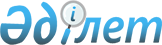 О технологических документах, регламентирующих информационное взаимодействие при реализации средствами интегрированной информационной системы внешней и взаимной торговли общего процесса "Формирование, ведение и использование единого реестра уполномоченных лиц производителей лекарственных средств Евразийского экономического союза"Решение Коллегии Евразийской Экономической Комиссии от 25 октября 2016 года № 123

      В соответствии с пунктом 30 Протокола об информационно-коммуникационных технологиях и информационном взаимодействии в рамках Евразийского экономического союза (приложение № 3 к Договору о Евразийском экономическом союзе от 29 мая 2014 года) и руководствуясь Решением Коллегии Евразийской экономической комиссии от 6 ноября 2014 г. № 200, Коллегия Евразийской экономической комиссии решила:



      1. Утвердить прилагаемые:



      Правила информационного взаимодействия при реализации средствами интегрированной информационной системы внешней и взаимной торговли общего процесса «Формирование, ведение и использование единого реестра уполномоченных лиц производителей лекарственных средств Евразийского экономического союза»;



      Регламент информационного взаимодействия между уполномоченными органами государств–членов Евразийского экономического союза и Евразийской экономической комиссией при реализации средствами интегрированной информационной системы внешней и взаимной торговли общего процесса «Формирование, ведение и использование единого реестра уполномоченных лиц производителей лекарственных средств Евразийского экономического союза»;



      Описание форматов и структур электронных документов и сведений, используемых для реализации средствами интегрированной информационной системы внешней и взаимной торговли общего процесса «Формирование, ведение и использование единого реестра уполномоченных лиц производителей лекарственных средств Евразийского экономического союза»;



      Порядок присоединения к общему процессу «Формирование, ведение и использование единого реестра уполномоченных лиц производителей лекарственных средств Евразийского экономического союза».



      2. Установить, что разработка технических схем структур электронных документов и сведений, предусмотренных Описанием, утвержденным настоящим Решением, и обеспечение их размещения в реестре структур электронных документов и сведений, используемых при реализации информационного взаимодействия в интегрированной информационной системе внешней и взаимной торговли, осуществляются департаментом Евразийской экономической комиссии, в компетенцию которого входит координация работ по созданию и развитию интегрированной информационной системы Евразийского экономического союза.



      3. Настоящее Решение вступает в силу по истечении 30 календарных дней с даты его официального опубликования.      Председатель Коллегии

      Евразийской экономической комиссии         Т. Саркисян

УТВЕРЖДЕНЫ               

Решением Коллегии           

Евразийской экономической комиссии

от 25 октября 2016 года № 123    

Правила

информационного взаимодействия при реализации средствами интегрированной информационной системы внешней и взаимной торговли общего процесса «Формирование, ведение и использование единого реестра уполномоченных лиц производителей лекарственных средств Евразийского экономического союза» 

I. Общие положения

      1. Настоящие Правила разработаны в соответствии со следующими актами, входящими в право Евразийского экономического союза (далее – Союз):



      Договор о Евразийском экономическом союзе от 29 мая 2014 года;



      Соглашение о единых принципах и правилах обращения лекарственных средств в рамках Евразийского экономического союза от 23 декабря 2014 года;



      Решение Высшего Евразийского экономического совета от 23 декабря 2014 г. № 108 «О реализации Соглашения о единых принципах и правилах обращения лекарственных средств в рамках Евразийского экономического союза»;



      Решение Коллегии Евразийской экономической комиссии от 6 ноября 2014 г. № 200 «О технологических документах, регламентирующих информационное взаимодействие при реализации средствами интегрированной информационной системы внешней и взаимной торговли общих процессов»;



      Решение Коллегии Евразийской экономической комиссии от 27 января 2015 г. № 5 «Об утверждении Правил электронного обмена данными в интегрированной информационной системе внешней и взаимной торговли»;



      Решение Коллегии Евразийской экономической комиссии от 14 апреля 2015 г. № 29 «О перечне общих процессов в рамках Евразийского экономического союза и внесении изменения в Решение Коллегии Евразийской экономической комиссии от 19 августа 2014 г. № 132»;



      Решение Коллегии Евразийской экономической комиссии от 9 июня 2015 г. № 63 «О Методике анализа, оптимизации, гармонизации и описания общих процессов в рамках Евразийского экономического союза»;



      Решение Коллегии Евразийской экономической комиссии от 28 сентября 2015 г. № 125 «Об утверждении Положения об обмене электронными документами при трансграничном взаимодействии органов государственной власти государств – членов Евразийского экономического союза между собой и с Евразийской экономической комиссией». 

II. Область применения

      2. Настоящие Правила разработаны в целях определения порядка и условий информационного взаимодействия между участниками общего процесса «Формирование, ведение и использование единого реестра уполномоченных лиц производителей лекарственных средств Евразийского экономического союза» (далее – общий процесс), включая описание процедур, выполняемых в рамках этого общего процесса.



      3. Настоящие Правила применяются участниками общего процесса при контроле за порядком выполнения процедур и операций в рамках общего процесса, а также при проектировании, разработке и доработке компонентов информационных систем, обеспечивающих реализацию общего процесса. 

III. Основные понятия

      4. Для целей настоящих Правил используются понятия, которые означают следующее:

      «авторизация» – предоставление определенному участнику общего процесса прав на выполнение определенных действий;

      «реестр» – общий информационный ресурс, содержащий сведения об уполномоченных лицах производителей лекарственных средств государств – членов Союза, формируемый с использованием интегрированной информационной системы внешней и взаимной торговли на основе информационного взаимодействия государств – членов Союза и Евразийской экономической комиссии;

      «состояние информационного объекта общего процесса» – свойство, характеризующее информационный объект на определенной стадии его жизненного цикла, изменяющееся при выполнении операций общего процесса.

      Понятия «группа процедур общего процесса», «информационный объект общего процесса», «исполнитель», «операция общего процесса», «процедура общего процесса» и «участник общего процесса», используемые в настоящих Правилах, применяются в значениях, определенных Методикой анализа, оптимизации, гармонизации и описания общих процессов в рамках Евразийского экономического союза, утвержденной Решением Коллегии Евразийской экономической комиссии от 9 июня 2015 г. № 63. 

IV. Основные сведения об общем процессе

      5. Полное наименование общего процесса: «Формирование, ведение и использование единого реестра уполномоченных лиц производителей лекарственных средств Евразийского экономического союза».



      6. Кодовое обозначение общего процесса: P.MM.02, версия 1.0.0.

1. Цель и задачи общего процесса

      7. Целью общего процесса является создание предпосылок для снижения издержек, связанных с обменом информацией об уполномоченных лицах производителей лекарственных средств государств – членов Союза, уровень профессионального образования и стаж работы которых соответствуют предъявляемым требованиям и которые аттестованы на право осуществления функций уполномоченного лица производителя лекарственных средств в соответствии с международными договорами и актами, составляющими право Союза (далее – уполномоченные лица), за счет создания общего информационного пространства в сфере обращения лекарственных средств.



      8. Для достижения цели общего процесса необходимо решить следующие задачи:

      а) создать в рамках интегрированной информационной системы внешней и взаимной торговли (далее – интегрированная система) информационный ресурс, содержащий сведения об уполномоченных лицах;

      б) обеспечить уполномоченным органам государств – членов Союза (далее – государства-члены) возможность получения средствами интегрированной системы в электронном виде и в автоматизированном режиме сведений из реестра;

      в) обеспечить заинтересованным лицам и сотрудникам Евразийской экономической комиссии (далее – Комиссия) возможность получения актуальной, полной и достоверной информации, содержащейся в реестре, средствами информационного портала Союза;

      г) обеспечить использование единых классификаторов и справочников при формировании и ведении реестра.

2. Участники общего процесса

      9. Перечень участников общего процесса приведен в таблице 1.

Таблица 1Перечень участников общего процесса 

3. Структура общего процесса

      10. Общий процесс представляет собой совокупность процедур, сгруппированных по своему назначению:

      а) процедуры формирования и ведения реестра;

      б) процедуры получения сведений из реестра.



      11. При выполнении процедур общего процесса уполномоченные органы государств-членов, осуществляющие государственную аттестацию уполномоченных лиц, обеспечивают представление сведений о них в Комиссию.

      Комиссия на основе полученных сведений обновляет сведения реестра и опубликовывает их на информационном портале Союза.

      Информационное взаимодействие между уполномоченными органами государств-членов и Комиссией осуществляется с использованием интеграционной платформы интегрированной системы. Доступ к информации, содержащейся в реестре, для заинтересованных лиц осуществляется через информационный портал Союза.

      При формировании и ведении реестра выполняются следующие процедуры общего процесса, включенные в группу процедур формирования и ведения реестра:

      включение сведений в реестр;

      изменение сведений в реестре;

      исключение сведений из реестра.

      При представлении информации уполномоченным органам государств-членов выполняются следующие процедуры общего процесса, включенные в группу процедур получения сведений из реестра:

      получение сведений о дате и времени обновления реестра;

      получение сведений из реестра;

      получение измененных сведений из реестра.

      Представление указанных сведений осуществляется в соответствии с Регламентом информационного взаимодействия между уполномоченными органами государств – членов Евразийского экономического союза и Евразийской экономической комиссией при реализации средствами интегрированной информационной системы внешней и взаимной торговли общего процесса «Формирование, ведение и использование единого реестра уполномоченных лиц производителей лекарственных средств Евразийского экономического союза», утвержденным Решением Коллегии Евразийской экономической комиссии от 25 октября 2016 г. № 123 (далее – Регламент информационного взаимодействия).

      Формат и структура представляемых сведений должны соответствовать Описанию форматов и структур электронных документов и сведений, используемых для реализации средствами интегрированной информационной системы внешней и взаимной торговли общего процесса «Формирование, ведение и использование единого реестра уполномоченных лиц производителей лекарственных средств Евразийского экономического союза», утвержденному Решением Коллегии Евразийской экономической комиссии от 25 октября 2016 г. № 123 (далее – Описание форматов и структур электронных документов и сведений).



      12. Приведенное описание структуры общего процесса представлено на рисунке 1.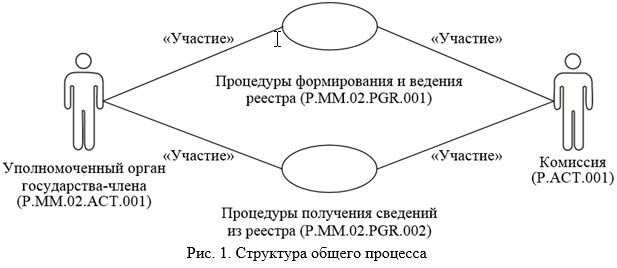 

      13. Порядок выполнения процедур общего процесса, сгруппированных по своему назначению, включая детализированное описание операций, приведен в разделе VIII настоящих Правил.



      14. Для каждой группы процедур приводится общая схема, демонстрирующая связи между процедурами общего процесса и порядок их выполнения. Общая схема процедур построена с использованием графической нотации UML (унифицированный язык моделирования – Unified Modeling Language) и снабжена текстовым описанием.

4. Группа процедур формирования и ведения реестра

      15. Процедуры формирования и ведения реестра начинаются с момента принятия уполномоченным органом государства-члена решения об аттестации уполномоченного лица либо о прекращении его полномочий, а также в случае необходимости изменения сведений о нем.

      При выполнении процедур формирования и ведения реестра уполномоченный орган государства-члена формирует и представляет 

в Комиссию сведения об уполномоченном лице.

      При принятии уполномоченным органом государства-члена решения об аттестации уполномоченного лица выполняется процедура «Включение сведений в реестр» (P.MM.02.PRC.001).

      При возникновении необходимости изменения сведений об уполномоченном лице выполняется процедура «Изменение сведений в реестре» (P.MM.02.PRC.002).

      При принятии уполномоченным органом государства-члена решения об отмене аттестации уполномоченного лица выполняется процедура «Исключение сведений из реестра» (P.MM.02.PRC.003).



      16. Приведенное описание группы процедур формирования и ведения реестра представлено на рисунке 2.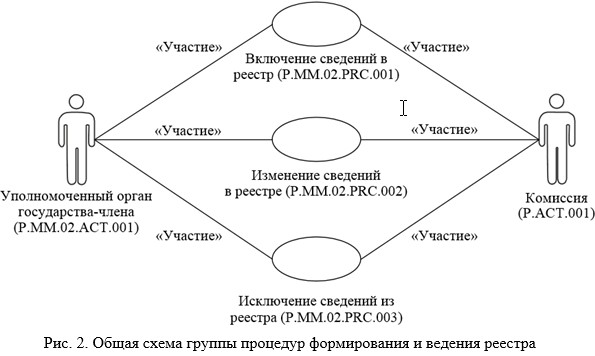 

      17. Перечень процедур общего процесса, входящих в группу процедур формирования и ведения реестра, приведен в таблице 2.

Таблица 2Перечень процедур общего процесса, входящих

в группу процедур формирования и ведения реестра

5. Группа процедур получения сведений из реестра 

      18. Процедуры получения сведений из реестра выполняются при получении запросов от информационных систем уполномоченных органов государств-членов.

      Уполномоченные органы государств-членов могут осуществлять следующие виды запросов:

      запрос сведений о дате и времени обновления реестра выполняется с целью оценки необходимости направления запроса на представление измененных сведений реестра;

      запрос сведений из реестра выполняется с целью получения уполномоченным органом государства-члена сведений, актуальных на указанную в запросе дату, обо всех записях реестра по всем государствам-членам или по конкретному государству-члену в зависимости от условий запроса;

      запрос измененных сведений из реестра выполняется с целью получения уполномоченным органом государства-члена сведений из реестра, добавление или изменение которых произошло за период от даты и времени, указанных в запросе, до момента выполнения запроса через интегрированную систему. Измененные сведения из реестра представляются по всем государствам-членам или по конкретному государству-члену в зависимости от условий запроса. Указанный запрос может использоваться при инициализации общего процесса, при подключении нового государства-члена, при восстановлении информации после сбоя.

      При осуществлении запросов выполняются следующие процедуры, включенные в группу процедур получения сведений из реестра:

      «Получение сведений о дате и времени обновления реестра» (P.MM.02.PRC.004);

      «Получение сведений из реестра» (P.MM.02.PRC.005);

      «Получение измененных сведений из реестра» (P.MM.02.PRC.006).



      19. Приведенное описание группы процедур получения сведений из реестра представлено на рисунке 3.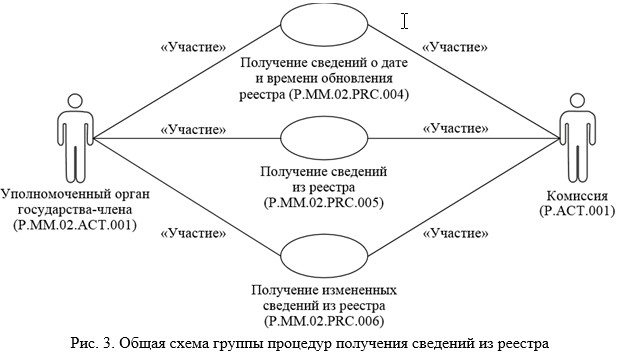 

      20. Перечень процедур общего процесса, входящих в группу процедур получения сведений из реестра, приведен в таблице 3.

Таблица 3Перечень процедур общего процесса, входящих в группу

процедур получения сведений из реестра 

V. Информационные объекты общего процесса

      21. Перечень информационных объектов, сведения о которых или из которых передаются в процессе взаимодействия между участниками общего процесса, приведен в таблице 4.

Таблица 4Перечень информационных объектов 

VI. Ответственность участников общего процесса

      22. Привлечение к дисциплинарной ответственности за несоблюдение требований, направленных на обеспечение своевременности и полноты передачи сведений, участвующих в информационном взаимодействии должностных лиц и сотрудников Комиссии, осуществляется в соответствии с Договором о Евразийском экономическом союзе от 29 мая 2014 года, иными международными договорами и актами, составляющими право Союза, а должностных лиц и сотрудников уполномоченных органов государств-членов – в соответствии с законодательством государств-членов. 

VII. Справочники и классификаторы общего процесса

      23. Перечень справочников и классификаторов общего процесса приведен в таблице 5.

Таблица 5Перечень справочников и классификаторов общего процесса 

VIII. Процедуры общего процесса

1. Процедуры формирования и ведения реестра      Процедура «Включение сведений в реестр» (P.MM.02.PRC.001)

24. Схема выполнения процедуры «Включение сведений в реестр» (P.MM.02.PRC.001) представлена на рисунке 4.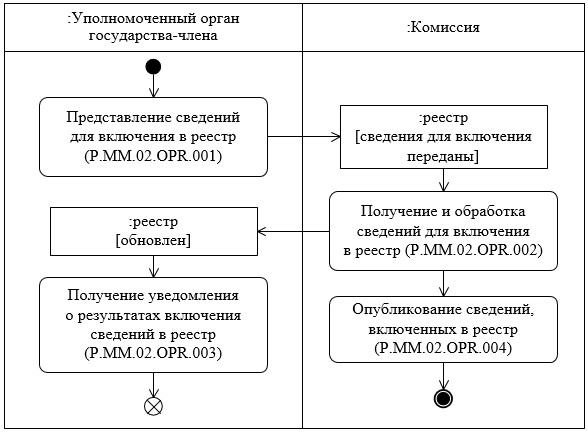 Рис. 4. Схема выполнения процедуры

«Включение сведений в реестр» (P.MM.02.PRC.001)

      25. Процедура «Включение сведений в реестр» (P.MM.02.PRC.001) выполняется при представлении уполномоченным органом государства-члена в Комиссию сведений о новом уполномоченном лице после принятия уполномоченным органом государства-члена решения об аттестации уполномоченного лица.



      26. Первой выполняется операция «Представление сведений для включения в реестр» (P.MM.02.OPR.001), по результатам выполнения которой уполномоченным органом государства-члена формируются и представляются в Комиссию сведения о новом уполномоченном лице для обновления реестра.



      27. При поступлении в Комиссию сведений о новом уполномоченном лице выполняется операция «Получение и обработка сведений для включения в реестр» (P.MM.02.OPR.002), по результатам выполнения которой сведения о новом уполномоченном лице для обновления реестра включаются в реестр. Уведомление о результатах включения сведений в реестр передается в уполномоченный орган государства-члена.



      28. При поступлении в уполномоченный орган государства-члена уведомления о результатах включения сведений в реестр выполняется операция «Получение уведомления о результатах включения сведений в реестр» (P.MM.02.OPR.003), по результатам выполнения которой осуществляются прием и обработка указанного уведомления.



      29. В случае выполнения операции «Получение и обработка сведений для включения в реестр» (P.MM.02.OPR.002) выполняется операция «Опубликование сведений, включенных в реестр» (P.MM.02.OPR.004), по результатам выполнения которой на информационном портале Союза размещаются полученные от уполномоченного органа государства-члена сведения о новом уполномоченном лице.



      30. Результатом выполнения процедуры «Включение сведений в реестр» (P.MM.02.PRC.001) является включение сведений о новом уполномоченном лице в реестр и опубликование сведений реестра на информационном портале Союза в объеме, предусмотренном порядком формирования и ведения реестра уполномоченных лиц производителей лекарственных средств Евразийского экономического союза (далее – порядок формирования и ведения).



      31. Перечень операций общего процесса, выполняемых в рамках процедуры «Включение сведений в реестр» (P.MM.02.PRC.001), приведен в таблице 6.

Таблица 6Перечень операций общего процесса, выполняемых в рамках процедуры

«Включение сведений в реестр» (P.MM.02.PRC.001)

Таблица 7Описание операции «Представление сведений для включения в реестр» (P.MM.02.OPR.001)

Таблица 8Описание операции «Получение и обработка

сведений для включения в реестр» (P.MM.02.OPR.002)

Таблица 9Описание операции «Получение уведомления о результатах

включения сведений в реестр» (P.MM.02.OPR.003)

Таблица 10Описание операции «Опубликование сведений, включенных в реестр» (P.MM.02.OPR.004)

Процедура «Изменение сведений в реестре» (P.MM.02.PRC.002)

      32. Схема выполнения процедуры «Изменение сведений в реестре» (P.MM.02.PRC.002) представлена на рисунке 5.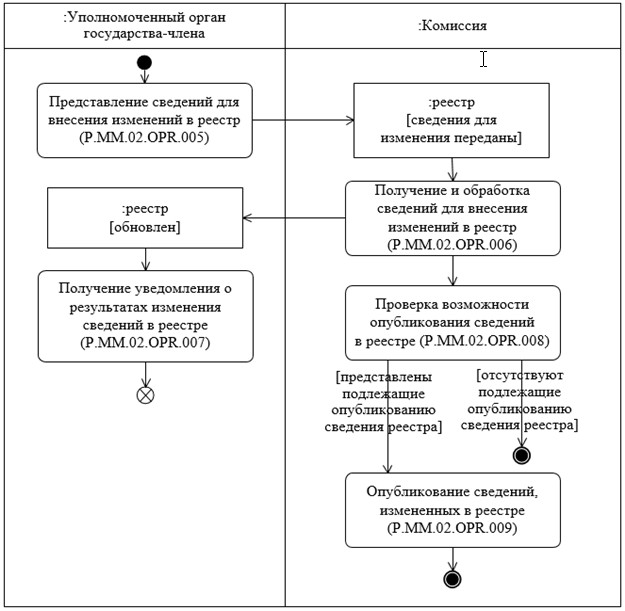 Рис. 5. Схема выполнения процедуры «Изменение сведений в реестре»

(P.MM.02.PRC.002)

      33. Процедура «Изменение сведений в реестре» (P.MM.02.PRC.002) выполняется при представлении уполномоченным органом государства-члена в Комиссию измененных сведений об уполномоченном лице для обновления реестра.



      34. Первой выполняется операция «Представление сведений для внесения изменений в реестр» (P.MM.02.OPR.005), по результатам выполнения которой уполномоченным органом государства-члена формируются и представляются в Комиссию измененные сведения об уполномоченном лице для обновления реестра.



      35. При поступлении в Комиссию измененных сведений об уполномоченном лице выполняется операция «Получение и обработка сведений для внесения изменений в реестр» (P.MM.02.OPR.006), по результатам выполнения которой соответствующие сведения обновляются в реестре. Уведомление о результатах изменения сведений в реестре передается в уполномоченный орган государства-члена.



      36. При поступлении в уполномоченный орган государства-члена уведомления о результатах изменения сведений в реестре выполняется операция «Получение уведомления о результатах изменения сведений в реестре» (P.MM.02.OPR.007), по результатам выполнения которой осуществляются прием и обработка указанного уведомления.



      37. В случае выполнения операции «Получение и обработка сведений для внесения изменений в реестр» (P.MM.02.OPR.006) выполняется операция «Проверка возможности опубликования сведений в реестре» (P.MM.02.OPR.008), по результатам выполнения которой Комиссия проверят возможность опубликования сведений на информационном портале Союза.



      38. В случае если уполномоченным органом государства-члена представлены сведения открытой части реестра, выполняется операция «Опубликование сведений, измененных в реестре» (P.MM.02.OPR.009), по результатам выполнения которой обновленный реестр опубликовывается на информационном портале Союза.



      39. Результатом выполнения процедуры «Изменение сведений в реестре» (P.MM.02.PRC.002) является обновленный и опубликованный на информационном портале Союза реестр с возможностью просмотра истории изменений.



      40. Перечень операций общего процесса, выполняемых в рамках процедуры «Изменение сведений в реестре» (P.MM.02.PRC.002), приведен в таблице 11.

Таблица 11Перечень операций общего процесса, выполняемых в рамках

процедуры «Изменение сведений в реестре» (P.MM.02.PRC.002)

Таблица 12Описание операции «Представление сведений для внесения

изменений в реестр» (P.MM.02.OPR.005)

Таблица 13Описание операции «Получение и обработка сведений

для внесения изменений в реестр» (P.MM.02.OPR.006)

Таблица 14Описание операции «Получение уведомления

о результатах изменения сведений в реестре» (P.MM.02.OPR.007)

Таблица 15Описание операции «Проверка возможности опубликования

сведений в реестре» (P.MM.02.OPR.008)

Таблица 16Описание операции «Опубликование сведений, измененных

в реестре» (P.MM.02.OPR.009)

Процедура «Исключение сведений из реестра» (P.MM.02.PRC.003)

      41. Схема выполнения процедуры «Исключение сведений из реестра» (P.MM.02.PRC.003) представлена на рисунке 6.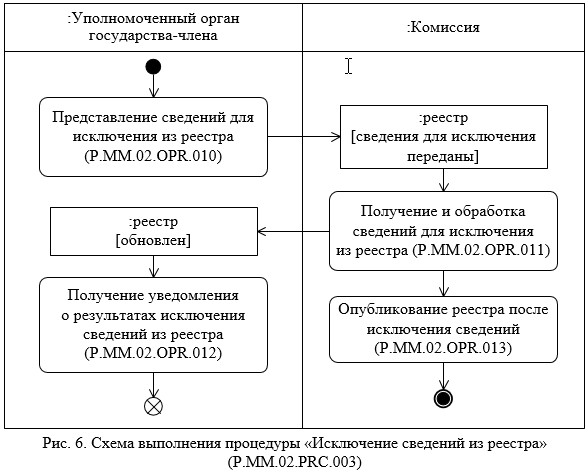 

      42. Процедура «Исключение сведений из реестра» (P.MM.02.PRC.003) выполняется при представлении уполномоченным органом государства-члена в Комиссию сведений об уполномоченном лице, подлежащем исключению из реестра, в случае принятия решения об отмене аттестации уполномоченного лица уполномоченным органом государства-члена либо в случае прекращения действия аттестации.



      43. Первой выполняется операция «Представление сведений для исключения из реестра» (P.MM.02.OPR.010), по результатам выполнения которой уполномоченным органом государства-члена формируются и представляются в Комиссию сведения об уполномоченном лице, подлежащем исключению из реестра.



      44. При поступлении в Комиссию сведений об уполномоченном лице, подлежащем исключению из реестра, выполняется операция «Получение и обработка сведений для исключения из реестра» (P.MM.02.OPR.011), по результатам выполнения которой сведения о соответствующем уполномоченном лице исключаются из реестра. Уведомление о результатах исключения сведений из реестра передается в уполномоченный орган государства-члена.



      45. При поступлении в уполномоченный орган государства-члена уведомления о результатах исключения сведений из реестра выполняется операция «Получение уведомления о результатах исключения сведений из реестра» (P.MM.02.OPR.012), по результатам выполнения которой осуществляются прием и обработка указанного уведомления.



      46. В случае выполнения операции «Получение и обработка сведений для исключения из реестра» (P.MM.02.OPR.011) выполняется операция «Опубликование реестра после исключения сведений» (P.MM.02.OPR.013), по результатам выполнения которой обновленный реестр опубликовывается на информационном портале Союза.



      47. Результатом выполнения процедуры «Исключение сведений из реестра» (P.MM.02.PRC.003) является обновленный и опубликованный на информационном портале Союза реестр с возможностью просмотра истории изменений.



      48. Перечень операций общего процесса, выполняемых в рамках процедуры «Исключение сведений из реестра» (P.MM.02.PRC.003), приведен в таблице 17.

Таблица 17Перечень операций общего процесса, выполняемых в рамках процедуры

«Исключение сведений из реестра» (P.MM.02.PRC.003)

Таблица 18Описание операции «Представление сведений для исключения

из реестра» (P.MM.02.OPR.010)

Таблица 19Описание операции «Получение и обработка сведений

для исключения из реестра» (P.MM.02.OPR.011)

Таблица 20Описание операции «Получение уведомления о результатах

исключения сведений из реестра» (P.MM.02.OPR.012)

Таблица 21Описание операции «Опубликование реестра после исключения сведений» (P.MM.02.OPR.013)

2. Процедуры получения сведений из реестра

Процедура «Получение сведений о дате и времени обновления реестра»

(P.MM.02.PRC.004)

      49. Схема выполнения процедуры «Получение сведений о дате и времени обновления реестра» (P.MM.02.PRC.004) представлена на рисунке 7.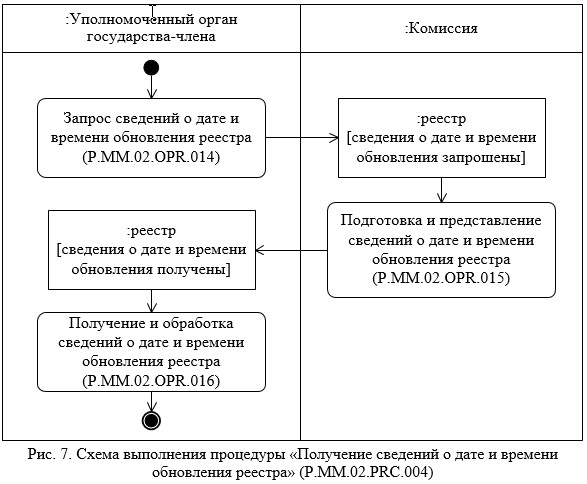 

      50. Процедура «Получение сведений о дате и времени обновления реестра» (P.MM.02.PRC.004) выполняется уполномоченным органом государства-члена при возникновении необходимости получения сведений о дате и времени обновления реестра.



      51. Первой выполняется операция «Запрос сведений о дате и времени обновления реестра» (P.MM.02.OPR.014), по результатам выполнения которой уполномоченным органом государства-члена формируется и направляется в Комиссию запрос на представление сведений о дате и времени обновления реестра.



      52. При поступлении в Комиссию запроса на представление сведений о дате и времени обновления реестра выполняется операция «Подготовка и представление сведений о дате и времени обновления реестра» (P.MM.02.OPR.015), по результатам выполнения которой Комиссией формируются и представляются в уполномоченный орган государства-члена сведения о дате и времени обновления реестра.



      53. При поступлении в уполномоченный орган государства-члена сведений о дате и времени обновления реестра выполняется операция «Получение и обработка сведений о дате и времени обновления реестра» (P.MM.02.OPR.016).



      54. Результатом выполнения процедуры «Получение сведений о дате и времени обновления реестра» (P.MM.02.PRC.004) является получение уполномоченным органом государства-члена сведений о дате и времени обновления реестра.



      55. Перечень операций общего процесса, выполняемых в рамках процедуры «Получение сведений о дате и времени обновления реестра» (P.MM.02.PRC.004), приведен в таблице 22.

Таблица 22Перечень операций общего процесса, выполняемых в рамках

процедуры «Получение сведений о дате и времени

обновления реестра» (P.MM.02.PRC.004)

Таблица 23Описание операции «Запрос сведений о дате и времени

обновления реестра» (P.MM.02.OPR.014)

Таблица 24Описание операции «Подготовка и представление сведений

о дате и времени обновления реестра» (P.MM.02.OPR.015)

Таблица 25Описание операции «Получение и обработка сведений

о дате и времени обновления реестра» (P.MM.02.OPR.016)

Процедура «Получение сведений из реестра» (P.MM.02.PRC.005)

      56. Схема выполнения процедуры «Получение сведений из реестра» (P.MM.02.PRC.005) представлена на рисунке 8.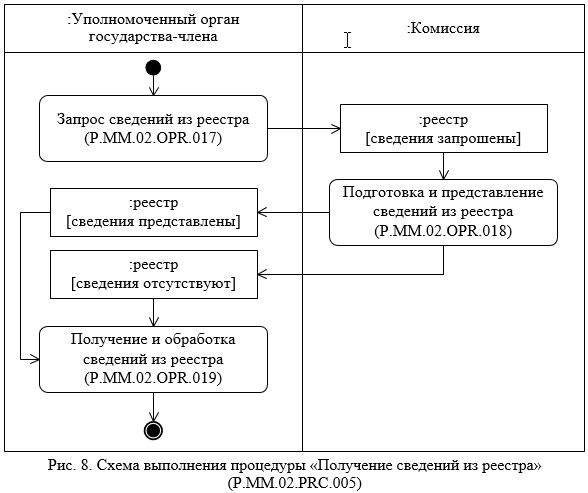 

      57. Процедура «Получение сведений из реестра» (P.MM.02.PRC.005) выполняется уполномоченным органом государства-члена при возникновении необходимости получения сведений из реестра.



      58. Первой выполняется операция «Запрос сведений из реестра» (P.MM.02.OPR.017), по результатам выполнения которой уполномоченным органом государства-члена формируется и направляется в Комиссию запрос на представление сведений из реестра.



      59. При поступлении в Комиссию запроса на представление сведений из реестра выполняется операция «Подготовка и представление сведений из реестра» (P.MM.02.OPR.018), по результатам выполнения которой Комиссией формируются и представляются в уполномоченный орган государства-члена запрашиваемые сведения из реестра или направляется уведомление об отсутствии сведений, удовлетворяющих параметрам запроса.



      60. При поступлении в уполномоченный орган государства-члена сведений из реестра или уведомления об отсутствии сведений, удовлетворяющих параметрам запроса, выполняется операция «Получение и обработка сведений из реестра» (P.MM.02.OPR.019).



      61. Результатом выполнения процедуры «Получение сведений из реестра» (P.MM.02.PRC.005) является получение уполномоченным органом государства-члена сведений из реестра или уведомления об отсутствии сведений, удовлетворяющих параметрам запроса.



      62. Перечень операций общего процесса, выполняемых в рамках процедуры «Получение сведений из реестра» (P.MM.02.PRC.005), приведен в таблице 26.

Таблица 26Перечень операций общего процесса, выполняемых в рамках процедуры «Получение сведений из реестра» (P.MM.02.PRC.005)

Таблица 27Описание операции «Запрос сведений из реестра» (P.MM.02.OPR.017)

Таблица 28Описание операции «Подготовка и представление сведений

из реестра» (P.MM.02.OPR.018)

Таблица 29Описание операции «Получение и обработка сведений 

из реестра» (P.MM.02.OPR.019)

Процедура «Получение измененных сведений

из реестра» (P.MM.02.PRC.006)

      63. Схема выполнения процедуры «Получение измененных сведений из реестра» (P.MM.02.PRC.006) представлена на рисунке 9.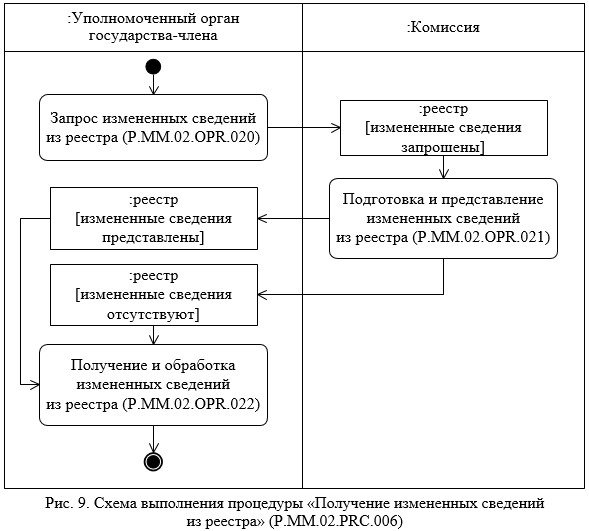 

      64. Процедура «Получение измененных сведений из реестра» (P.MM.02.PRC.006) выполняется уполномоченным органом государства-члена в целях получения измененных сведений из реестра, добавление которых в реестр или внесение изменений в которые произошло с момента, указанного в запросе, до момента выполнения этого запроса.



      65. Первой выполняется операция «Запрос измененных сведений из реестра» (P.MM.02.OPR.020), по результатам выполнения которой уполномоченным органом государства-члена формируется и направляется в Комиссию запрос на представление измененных сведений из реестра.



      66. При поступлении в Комиссию запроса на представление измененных сведений из реестра выполняется операция «Подготовка и представление измененных сведений из реестра» (P.MM.02.OPR.021), по результатам выполнения которой Комиссией формируются и представляются в уполномоченный орган государства-члена измененные сведения из реестра или направляется уведомление об отсутствии измененных сведений на указанную в запросе дату.



      67. При поступлении в уполномоченный орган государства-члена измененных сведений из реестра или уведомления об отсутствии измененных сведений на указанную в запросе дату выполняется операция «Получение и обработка измененных сведений реестра» (P.MM.02.OPR.022).



      68. Результатом выполнения процедуры «Получение измененных сведений из реестра» (P.MM.02.PRC.006) является получение уполномоченным органом государства-члена измененных сведений из реестра или получение уведомления об отсутствии измененных сведений на указанную в запросе дату.



      69. Перечень операций общего процесса, выполняемых в рамках процедуры «Получение измененных сведений из реестра» (P.MM.02.PRC.006), приведен в таблице 30.

Таблица 30Перечень операций общего процесса, выполняемых в рамках процедуры

«Получение измененных сведений из реестра» (P.MM.02.PRC.006)

Таблица 31Описание операции «Запрос измененных сведений

из реестра» (P.MM.02.OPR.020)

Таблица 32Описание операции «Подготовка и представление измененных 

сведений из реестра» (P.MM.02.OPR.021)

Таблица 33Описание операции «Получение и обработка измененных 

сведений из реестра» (P.MM.02.OPR.022) 

IX. Порядок действий в нештатных ситуациях

      70. При выполнении процедур общего процесса возможны исключительные ситуации, при которых обработка данных не может быть произведена в обычном режиме. Это может произойти при возникновении технических сбоев, ошибок структурного и логического контроля и в иных случаях.



      71. В случае возникновения ошибок структурного и логического контроля уполномоченный орган государства-члена осуществляет проверку сообщения, относительно которого получено уведомление об ошибке, на соответствие Описанию форматов и структур электронных документов и сведений и требованиям к заполнению электронных документов и сведений в соответствии с Регламентом информационного взаимодействия для данного общего процесса. В случае выявления несоответствия сведений требованиям указанных документов уполномоченный орган государства-члена принимает необходимые меры для устранения выявленной ошибки в соответствии с установленным порядком.



      72. В целях разрешения нештатных ситуаций государства-члены информируют друг друга и Комиссию об уполномоченных органах государств-членов, к компетенции которых относится выполнение требований, предусмотренных настоящими Правилами, а также представляют сведения о лицах, ответственных за обеспечение технической поддержки при реализации общего процесса.

УТВЕРЖДЕН              

Решением Коллегии         

Евразийской экономической комиссии

от 25 октября 2016 года № 123   

Регламент

информационного взаимодействия между уполномоченными органами

государств – членов Евразийского экономического союза и

Евразийской экономической комиссией при реализации средствами

интегрированной информационной системы внешней и взаимной

торговли общего процесса «Формирование, ведение и использование

единого реестра уполномоченных лиц производителей лекарственных

средств Евразийского экономического союза» 

I. Общие положения

      1. Настоящий Регламент разработан в соответствии со следующими актами, входящими в право Евразийского экономического союза (далее – Союз):



      Договор о Евразийском экономическом союзе от 29 мая 2014 года;



      Соглашение о единых принципах и правилах обращения лекарственных средств в рамках Евразийского экономического союза от 23 декабря 2014 года;



      Решение Коллегии Евразийской экономической комиссии от 6 ноября 2014 г. № 200 «О технологических документах, регламентирующих информационное взаимодействие при реализации средствами интегрированной информационной системы внешней и взаимной торговли общих процессов»;



      Решение Коллегии Евразийской экономической комиссии от 27 января 2015 г. № 5 «Об утверждении Правил электронного обмена данными в интегрированной информационной системе внешней и взаимной торговли»;



      Решение Коллегии Евразийской экономической комиссии от 14 апреля 2015 г. № 29 «О перечне общих процессов в рамках Евразийского экономического союза и внесении изменения в Решение Коллегии Евразийской экономической комиссии от 19 августа 2014 г. № 132»;



      Решение Коллегии Евразийской экономической комиссии от 9 июня 2015 г. № 63 «О Методике анализа, оптимизации, гармонизации и описания общих процессов в рамках Евразийского экономического союза»;



      Решение Коллегии Евразийской экономической комиссии от 28 сентября 2015 г. № 125 «Об утверждении Положения об обмене электронными документами при трансграничном взаимодействии органов государственной власти государств–членов Евразийского экономического союза между собой и с Евразийской экономической комиссией». 

II. Область применения

      2. Настоящий Регламент разработан в целях обеспечения единообразного применения участниками общего процесса порядка и условий выполнения транзакций общего процесса «Формирование, ведение и использование единого реестра уполномоченных лиц производителей лекарственных средств Евразийского экономического союза» (далее – общий процесс).



      3. Настоящий Регламент определяет требования к порядку и условиям выполнения операций общего процесса, непосредственно направленных на реализацию информационного взаимодействия между участниками общего процесса.



      4. Настоящий Регламент применяется участниками общего процесса при контроле за порядком выполнения процедур и операций в рамках общего процесса, а также при проектировании, разработке и доработке компонентов информационных систем, обеспечивающих реализацию этого общего процесса. 

III. Основные понятия

      5. Для целей настоящего Регламента используются понятия, которые означают следующее:



      «аутентификация» – проверка принадлежности субъекту доступа предъявленного им идентификатора, подтверждение подлинности;



      «реквизит электронного документа (сведений)» – единица данных электронного документа (сведений), которая в определенном контексте считается неразделимой.



      Понятия «инициатор», «инициирующая операция», «принимающая операция», «респондент», «сообщение общего процесса» и «транзакция общего процесса» используются 

в настоящем Регламенте в значениях, определенных Методикой анализа, оптимизации, гармонизации и описания общих процессов в рамках Евразийского экономического союза, утвержденной Решением Коллегии Евразийской экономической комиссии от 9 июня 2015 г. № 63.

      Иные понятия, используемые в настоящем Регламенте, применяются в значениях, определенных в пункте 4 Правил информационного взаимодействия при реализации средствами интегрированной информационной системы внешней и взаимной торговли общего процесса «Формирование, ведение и использование единого реестра уполномоченных лиц производителей лекарственных средств Евразийского экономического союза», утвержденных Решением Коллегии Евразийской экономической комиссии от 25 октября 2016 г. № 123 (далее – Правила информационного взаимодействия). 

IV. Основные сведения об информационном

взаимодействии в рамках общего процесса1. Участники информационного взаимодействия

      6. Перечень ролей участников информационного взаимодействия в рамках общего процесса приведен в таблице 1.

Таблица 1Перечень ролей участников информационного взаимодействия 

2. Структура информационного взаимодействия      7. Информационное взаимодействие в рамках общего процесса осуществляется между уполномоченными органами государств – членов Союза и Евразийской экономической комиссией (далее – соответственно, уполномоченный орган государства-члена, Комиссия) в соответствии с процедурами общего процесса:

      информационное взаимодействие при формировании и ведении реестра;

      информационное взаимодействие при получении сведений из реестра.Структура информационного взаимодействия между уполномоченными

органами государств-членов и Комиссией представлена на рисунке 1.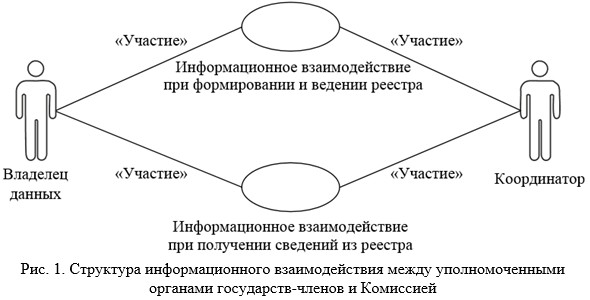 

      8. Информационное взаимодействие между уполномоченными органами государств-членов и Комиссией реализуется в рамках общего процесса. Структура общего процесса определена в Правилах информационного взаимодействия.



      9. Информационное взаимодействие определяет порядок выполнения транзакций общего процесса, каждая из которых представляет собой обмен сообщениями в целях синхронизации состояний информационного объекта общего процесса между участниками общего процесса. Для каждого информационного взаимодействия определены взаимосвязи между операциями и соответствующими таким операциям транзакциями общего процесса.



      10. При выполнении транзакции общего процесса инициатор в рамках осуществляемой им операции (инициирующей операции) направляет респонденту сообщение-запрос, в ответ на которое респондент в рамках осуществляемой им операции (принимающей операции) может направить или не направить сообщение-ответ в зависимости от шаблона транзакции общего процесса. Структура данных в составе сообщения должна соответствовать Описанию форматов и структур электронных документов и сведений, используемых для реализации средствами интегрированной информационной системы внешней и взаимной торговли общего процесса «Формирование, ведение и использование единого реестра уполномоченных лиц производителей лекарственных средств Евразийского экономического союза», утвержденному Решением Коллегии Евразийской экономической комиссии от 25 октября 2016 г. № 123 (далее – Описание форматов и структур электронных документов и сведений).



      11. Транзакции общего процесса выполняются в соответствии с заданными параметрами транзакций общего процесса, как это определено настоящим Регламентом. 

V. Информационное взаимодействие в рамках групп процедур

1. Информационное взаимодействие при формировании и ведении реестра

      12. Схема выполнения транзакций общего процесса при формировании и ведении реестра представлена на рисунке 2. Для каждой процедуры общего процесса в таблице 2 приведена связь между операциями, промежуточными и результирующими состояниями информационных объектов общего процесса и транзакциями общего процесса.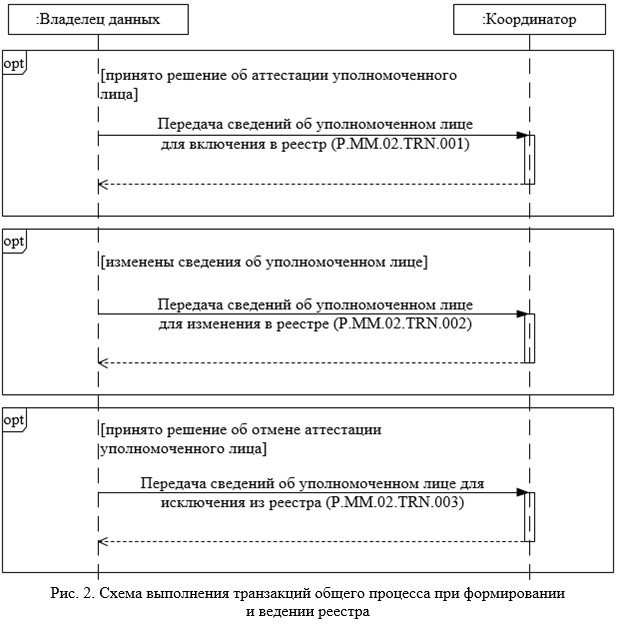 

Таблица 2Перечень транзакций общего процесса

при формировании и ведении реестра

2. Информационное взаимодействие при получении сведений из реестра

      13. Схема выполнения транзакций общего процесса при получении сведений из реестра представлена на рисунке 3. Для каждой процедуры общего процесса в таблице 3 приведена связь между операциями, промежуточными и результирующими состояниями информационных объектов общего процесса и транзакциями общего процесса.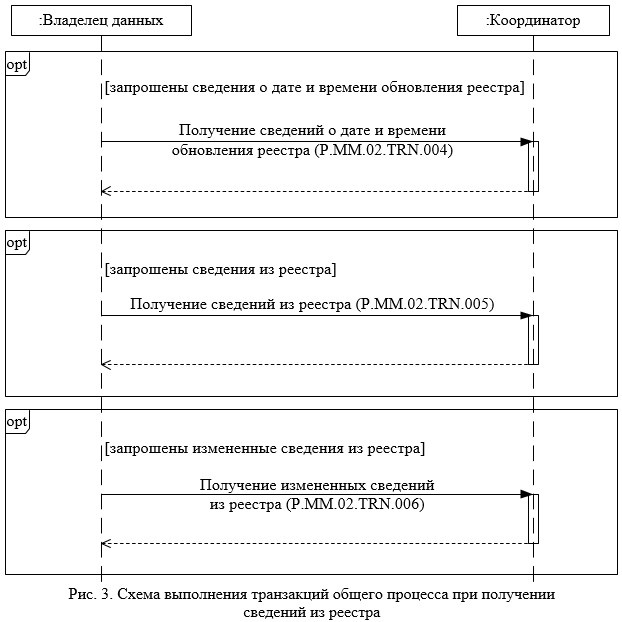 

Таблица 3Перечень транзакций общего процесса при получении сведений из реестра 

VI. Описание сообщений общего процесса

      14. Перечень сообщений общего процесса, передаваемых в рамках информационного взаимодействия при реализации общего процесса, приведен в таблице 4. Структура данных в составе сообщения должна соответствовать Описанию форматов и структур электронных документов и сведений. Ссылка на соответствующую структуру в Описании форматов и структур электронных документов и сведений устанавливается по значению графы 3 таблицы 4.

Таблица 4Перечень сообщений общего процесса 

VII. Описание транзакций общего процесса

1. Транзакция общего процесса «Передача сведений

об уполномоченном лице для включения в реестр» (P.MM.02.TRN.001)

      15. Транзакция общего процесса «Передача сведений об уполномоченном лице для включения в реестр» (P.MM.02.TRN.001) выполняется для передачи инициатором респонденту сведений об уполномоченном лице для включения в реестр. Схема выполнения указанной транзакции общего процесса представлена на рисунке 4. Параметры транзакции общего процесса приведены в таблице 5.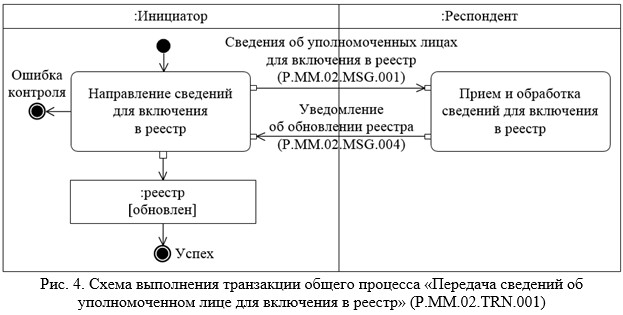 

Таблица 5Описание транзакции общего процесса «Передача сведений об

уполномоченном лице для включения в реестр» (P.MM.02.TRN.001) 

2. Транзакция общего процесса «Передача сведений

об уполномоченном лице для изменения в реестре» (P.MM.02.TRN.002)

      16. Транзакция общего процесса «Передача сведений об уполномоченном лице для изменения в реестре» (P.MM.02.TRN.002) выполняется для передачи инициатором респонденту измененных сведений об уполномоченном лице для актуализации реестра. Схема выполнения указанной транзакции общего процесса представлена на рисунке 5. Параметры транзакции общего процесса приведены в таблице 6.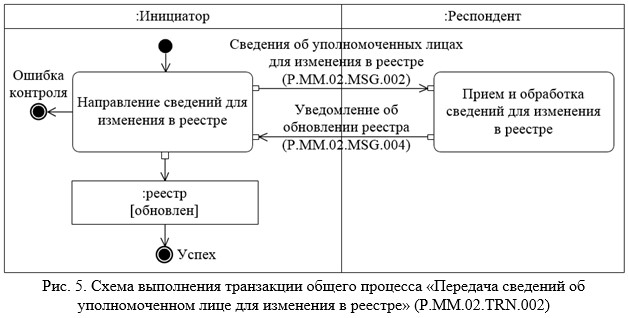 

Таблица 6Описание транзакции общего процесса «Передача сведений об

уполномоченном лице для изменения в реестре» (P.MM.02.TRN.002) 

3. Транзакция общего процесса «Передача сведений

об уполномоченном лице для исключения из реестра» (P.MM.02.TRN.003)

      17. Транзакция общего процесса «Передача сведений об уполномоченном лице для исключения из реестра» (P.MM.02.TRN.003) выполняется для передачи инициатором респонденту сведений об уполномоченном лице, исключаемом из реестра. Схема выполнения указанной транзакции общего процесса представлена на рисунке 6. Параметры транзакции общего процесса приведены в таблице 7.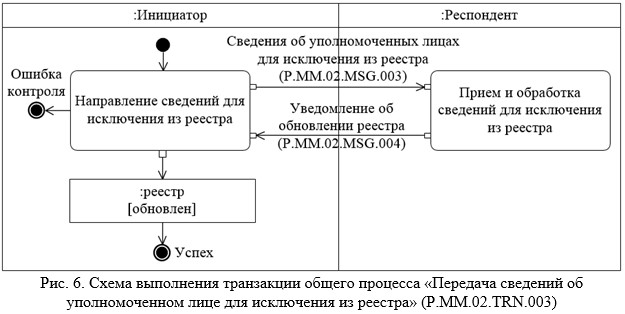 

Таблица 7Описание транзакции общего процесса «Передача сведений об

уполномоченном лице для исключения из реестра» (P.MM.02.TRN.003) 

4. Транзакция общего процесса «Получение сведений

о дате и времени обновления реестра» (P.MM.02.TRN.004)

      18. Транзакция общего процесса «Получение сведений о дате и времени обновления реестра» (P.MM.02.TRN.004) выполняется для представления респондентом по запросу инициатора сведений о дате и времени обновления реестра. Схема выполнения указанной транзакции общего процесса представлена на рисунке 7. Параметры транзакции общего процесса приведены в таблице 8.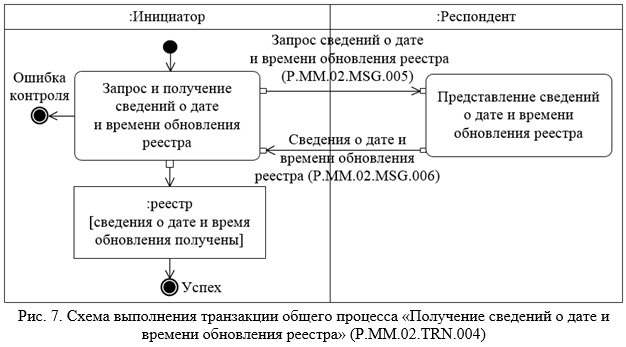 

Таблица 8Описание транзакции общего процесса «Получение сведений о дате и времени обновления реестра» (P.MM.02.TRN.004) 

5. Транзакция общего процесса «Получение сведений 

      из реестра» (P.MM.02.TRN.005)

      19. Транзакция общего процесса «Получение сведений из реестра» (P.MM.02.TRN.005) выполняется для представления респондентом по запросу инициатора актуальных сведений из реестра. Схема выполнения указанной транзакции общего процесса представлена на рисунке 8. Параметры транзакции общего процесса приведены в таблице 9.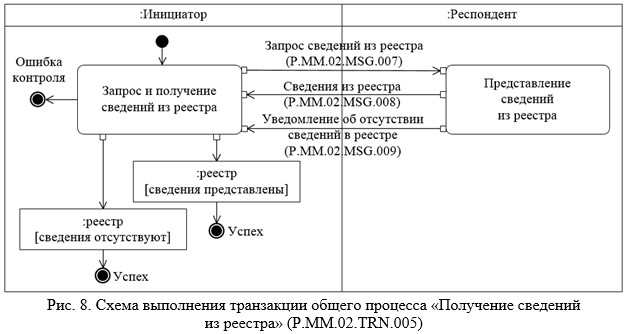 

Таблица 9Описание транзакции общего процесса

«Получение сведений из реестра» (P.MM.02.TRN.005)

6. Транзакция общего процесса

«Получение измененных сведений из реестра» (P.MM.02.TRN.006)

      20. Транзакция общего процесса «Получение измененных сведений из реестра» (P.MM.02.TRN.006) выполняется для представления респондентом по запросу инициатора измененных сведений из реестра. Схема выполнения указанной транзакции общего процесса представлена на рисунке 9. Параметры транзакции общего процесса приведены в таблице 10.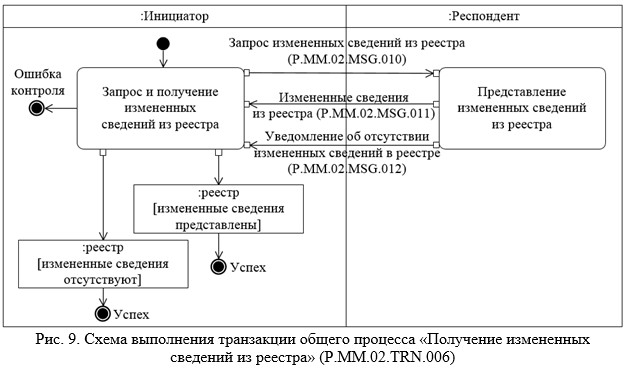 

Таблица 10Описание транзакции общего процесса

«Получение измененных сведений из реестра» (P.MM.02.TRN.006)  

VIII. Порядок действий в нештатных ситуациях

      21. При информационном взаимодействии в рамках общего процесса вероятны нештатные ситуации, когда обработка данных не может быть произведена в обычном режиме. Нештатные ситуации возникают при технических сбоях, истечении времени ожидания и в иных случаях. Для получения участником общего процесса комментариев о причинах возникновения нештатной ситуации и рекомендаций по ее разрешению предусмотрена возможность направления соответствующего запроса в службу поддержки интегрированной информационной системы внешней и взаимной торговли. Общие рекомендации по разрешению нештатной ситуации приведены в таблице 11.



      22. Уполномоченный орган государства-члена проводит проверку сообщения, в связи с которым получено уведомление об ошибке, на соответствие Описанию форматов и структур электронных документов и сведений и требованиям к контролю сообщений, указанным в разделе IX настоящего Регламента. В случае если выявлено несоответствие указанным требованиям, уполномоченный орган государства-члена принимает все необходимые меры для устранения выявленной ошибки. В случае если несоответствий не выявлено, уполномоченный орган государства-члена направляет сообщение с описанием этой нештатной ситуации в службу поддержки интегрированной информационной системы внешней и взаимной торговли.

Таблица 11Действия в нештатных ситуациях  

IX. Требования к заполнению электронных документов и сведений

      23. Требования к заполнению реквизитов электронных документов (сведений) «Сведения об аттестованных уполномоченных лицах производителей лекарственных средств» (R.HC.MM.02.001), передаваемых в сообщении «Сведения об уполномоченных лицах для включения в реестр» (P.MM.02.MSG.001), приведены в таблице 12.

Таблица 12Требования к заполнению реквизитов электронных документов (сведений)

«Сведения об аттестованных уполномоченных лицах производителей

лекарственных средств» (R.HC.MM.02.001), передаваемых в сообщении

«Сведения об уполномоченных лицах для включения в реестр»

(P.MM.02.MSG.001)

      24. Требования к заполнению реквизитов электронных документов (сведений) «Сведения об аттестованных уполномоченных лицах производителей лекарственных средств» (R.HC.MM.02.001), передаваемых в сообщении «Сведения об уполномоченных лицах для изменения в реестре» (P.MM.02.MSG.002), приведены в таблице 13.

Таблица 13Требования к заполнению реквизитов электронных документов (сведений)

«Сведения об аттестованных уполномоченных лицах производителей

лекарственных средств» (R.HC.MM.02.001), передаваемых в сообщении

«Сведения об уполномоченных лицах для изменения в реестре»

(P.MM.02.MSG.002)

      25. Требования к заполнению реквизитов электронных документов (сведений) «Сведения об аттестованных уполномоченных лицах производителей лекарственных средств» (R.HC.MM.02.001), передаваемых в сообщении «Сведения об уполномоченных лицах для исключения из реестра» (P.MM.02.MSG.003), приведены в таблице 14.

Таблица 14Требования к заполнению реквизитов электронных документов (сведений)

«Сведения об аттестованных уполномоченных лицах производителей

лекарственных средств» (R.HC.MM.02.001), передаваемых в сообщении

«Сведения об уполномоченных лицах для исключения из реестра»

(P.MM.02.MSG.003)

УТВЕРЖДЕНО             

Решением Коллегии         

Евразийской экономической комиссии

от 25 октября 2016 года № 123   

Описание

форматов и структур электронных документов и сведений,

используемых для реализации средствами интегрированной

информационной системы внешней и взаимной торговли общего

процесса «Формирование, ведение и использование единого реестра

уполномоченных лиц производителей лекарственных средств

Евразийского экономического союза» 

I. Общие положения

      1. Настоящее Описание разработано в соответствии 

со следующими актами, входящими в право Евразийского экономического союза (далее – Союз):



      Договор о Евразийском экономическом союзе от 29 мая 2014 года;



      Соглашение о единых принципах и правилах обращения лекарственных средств в рамках Евразийского экономического союза от 23 декабря 2014 года;



      Решение Высшего Евразийского экономического совета от 23 декабря 2014 г. № 108 «О реализации Соглашения о единых принципах и правилах обращения лекарственных средств в рамках Евразийского экономического союза»;



      Решение Коллегии Евразийской экономической комиссии от 6 ноября 2014 г. № 200 «О технологических документах, регламентирующих информационное взаимодействие при реализации средствами интегрированной информационной системы внешней и взаимной торговли общих процессов»;



      Решение Коллегии Евразийской экономической комиссии от 27 января 2015 г. № 5 «Об утверждении Правил электронного обмена данными в интегрированной информационной системе внешней и взаимной торговли»;



      Решение Коллегии Евразийской экономической комиссии от 14 апреля 2015 г. № 29 «О перечне общих процессов в рамках Евразийского экономического союза и внесении изменения в Решение Коллегии Евразийской экономической комиссии от 19 августа 2014 г. № 132»;



      Решение Коллегии Евразийской экономической комиссии от 9 июня 2015 г. № 63 «О Методике анализа, оптимизации, гармонизации и описания общих процессов в рамках Евразийского экономического союза»;



      Решение Коллегии Евразийской экономической комиссии от 28 сентября 2015 г. № 125 «Об утверждении Положения об обмене электронными документами при трансграничном взаимодействии органов государственной власти государств–членов Евразийского экономического союза между собой и с Евразийской экономической комиссией». 

II. Область применения

      2. Настоящее Описание определяет требования к форматам и структурам электронных документов и сведений, используемых при информационном взаимодействии в рамках общего процесса «Формирование, ведение и использование единого реестра уполномоченных лиц производителей лекарственных средств Евразийского экономического союза» (далее – общий процесс).



      3. Настоящее Описание применяется при проектировании, разработке и доработке компонентов информационных систем при реализации процедур общего процесса средствами интегрированной информационной системы внешней и взаимной торговли (далее – интегрированная система).



      4. Описание форматов и структур электронных документов и сведений приводится в табличной форме с указанием полного реквизитного состава с учетом уровней иерархии вплоть до простых (атомарных) реквизитов.



      5. В таблице описывается однозначное соответствие реквизитов электронных документов (сведений) (далее – реквизиты) и элементов модели данных.



      6. В таблице формируются следующие поля (графы):

      «иерархический номер» – порядковый номер реквизита;

      «имя реквизита» – устоявшееся или официальное словесное обозначение реквизита;

      «описание реквизита» – текст, поясняющий смысл (семантику) реквизита;

      «идентификатор» – идентификатор элемента данных в модели данных, соответствующего реквизиту;

      «область значений» – словесное описание возможных значений реквизита;

      «мн.» – множественность реквизитов: обязательность (опциональность) и количество возможных повторений реквизита.



      7. Для указания множественности реквизитов используются следующие обозначения:

      1 – реквизит обязателен, повторения не допускаются;

      n – реквизит обязателен, должен повторяться n раз (n > 1);

      1..* – реквизит обязателен, может повторяться без ограничений;

      n..* – реквизит обязателен, должен повторяться не менее n раз (n > 1);

      n..m – реквизит обязателен, должен повторяться не менее n раз и не более m раз (n > 1, m > n);

      0..1 – реквизит опционален, повторения не допускаются;

      0..* – реквизит опционален, может повторяться без ограничений;

      0..m – реквизит опционален, может повторяться не более m раз (m > 1). 

III. Основные понятия

      8. Для целей настоящего Описания используются понятия, которые означают следующее:



      «государство-член» – государство, являющееся членом Союза;



      «реквизит» – единица данных электронного документа (сведений), которая в определенном контексте считается неразделимой.



      Понятия «базисная модель данных», «модель данных», «модель данных предметной области», «предметная область» и «реестр структур электронных документов и сведений», используемые в настоящем Описании, применяются в значениях, определенных Методикой анализа, оптимизации, гармонизации и описания общих процессов в рамках Евразийского экономического союза, утвержденной Решением Коллегии Евразийской экономической комиссии от 9 июня 2015 г. № 63.



      Иные понятия, используемые в настоящем Описании, применяются в значениях, определенных в пункте 4 Правил информационного взаимодействия при реализации средствами интегрированной информационной системы внешней и взаимной торговли общего процесса «Формирование, ведение и использование единого реестра уполномоченных лиц производителей лекарственных средств Евразийского экономического союза», утвержденных Решением Коллегии Евразийской экономической комиссии от 25 октября 2016 г. № 123.



      В таблицах 4, 7 и 10 настоящего Описания под регламентом информационного взаимодействия понимается Регламент информационного взаимодействия между уполномоченными органами государств-членов и Евразийской экономической комиссией при реализации средствами интегрированной информационной системы внешней и взаимной торговли общего процесса «Формирование, ведение и использование единого реестра уполномоченных лиц производителей лекарственных средств Евразийского экономического союза», утвержденный Решением Коллегии Евразийской экономической комиссии от 25 октября 2016 г. № 123. 

IV. Структуры электронных документов и сведений

      9. Перечень структур электронных документов и сведений приведен в таблице 1.

Таблица 1Перечень структур электронных документов и сведений       Символы «Y.Y.Y» в пространствах имен структур электронных документов (сведений) соответствуют номеру версии структуры электронного документа (сведений), определяемой в соответствии с номером версии базисной модели данных, использованной при разработке и утверждении технической схемы структуры электронного документа (сведений) в соответствии с пунктом 2 Решения Коллегии Евразийской экономической комиссии от 25 октября 2016 г. № 123.

1. Структуры электронных документов и сведений в базисной модели

      10. Описание структуры электронного документа (сведений) «Уведомление о результате обработки» (R.006) приведено в таблице 2.

Таблица 2Описание структуры электронного документа (сведений)

«Уведомление о результате обработки» (R.006)       Символы «Y.Y.Y» в пространствах имен структуры электронного документа (сведений) соответствуют номеру версии структуры электронного документа (сведений), определяемой в соответствии с номером версии базисной модели данных, использованной при разработке и утверждении технической схемы структуры электронного документа (сведений) в соответствии с пунктом 2 Решения Коллегии Евразийской экономической комиссии от 25 октября 2016 г. № 123.



      11. Импортируемые пространства имен приведены в таблице 3.

Таблица 3Импортируемые пространства имен       Символы «X.X.X» в импортируемых пространствах имен соответствуют номеру версии базисной модели данных, использованной при разработке и утверждении технической схемы структуры электронного документа (сведений) в соответствии с пунктом 2 Решения Коллегии Евразийской экономической комиссии от 25 октября 2016 г. № 123.



      12. Реквизитный состав структуры электронного документа (сведений) «Уведомление о результате обработки» (R.006) приведен в таблице 4.

Таблица 4Реквизитный состав структуры электронного документа (сведений)

«Уведомление о результате обработки» (R.006)

      13. Описание структуры электронного документа (сведений) «Состояние актуализации общего ресурса» (R.007) приведено в таблице 5.

Таблица 5Описание структуры электронного документа (сведений)

«Состояние актуализации общего ресурса» (R.007)       Символы «Y.Y.Y» в пространствах имен структуры электронного документа (сведений) соответствуют номеру версии структуры электронного документа (сведений), определяемой в соответствии с номером версии базисной модели данных, использованной при разработке и утверждении технической схемы структуры электронного документа (сведений) в соответствии с пунктом 2 Решения Коллегии Евразийской экономической комиссии от 25 октября 2016 г. № 123.



      14. Импортируемые пространства имен приведены в таблице 6.

Таблица 6Импортируемые пространства имен       Символы «X.X.X» в импортируемых пространствах имен соответствуют номеру версии базисной модели данных, использованной при разработке и утверждении технической схемы структуры электронного документа (сведений) в соответствии с пунктом 2 Решения Коллегии Евразийской экономической комиссии от 25 октября 2016 г. № 123.



      15. Реквизитный состав структуры электронного документа (сведений) «Состояние актуализации общего ресурса» (R.007) приведен в таблице 7.

Таблица 7Реквизитный состав структуры электронного документа (сведений) «Состояние актуализации общего ресурса» (R.007)

2. Структуры электронных документов и сведений

в предметной области «Здравоохранение»

      16. Описание структуры электронного документа (сведений) «Сведения об аттестованных уполномоченных лицах производителей лекарственных средств» (R.HC.MM.02.001) приведено в таблице 8.

Таблица 8Описание структуры электронного документа (сведений)

«Сведения об аттестованных уполномоченных лицах

производителей лекарственных средств» (R.HC.MM.02.001) 

      17. Импортируемые пространства имен приведены в таблице 9.

Таблица 9Импортируемые пространства имен       Символы «X.X.X» в импортируемых пространствах имен соответствуют номеру версии базисной модели данных и модели данных предметной области, использованных при разработке и утверждении технической схемы структуры электронного документа (сведений) в соответствии с пунктом 2 Решения Коллегии Евразийской экономической комиссии от 25 октября 2016 г. № 123.



      18. Реквизитный состав структуры электронного документа (сведений) «Сведения об аттестованных уполномоченных лицах производителей лекарственных средств» (R.HC.MM.02.001) приведен в таблице 10.

Таблица 10Реквизитный состав структуры электронного документа (сведений)

«Сведения об аттестованных уполномоченных лицах производителей

лекарственных средств» (R.HC.MM.02.001)

УТВЕРЖДЕН              

Решением Коллегии          

Евразийской экономической комиссии

от 25 октября 2016 года № 123    

Порядок

присоединения к общему процессу «Формирование, ведение и использование единого реестра уполномоченных лиц производителей лекарственных средств Евразийского экономического союза» 

I. Общие положения

      1. Настоящий Порядок разработан в соответствии со следующими актами, входящими в право Евразийского экономического союза (далее – Союз):



      Договор о Евразийском экономическом союзе от 29 мая 2014 года;



      Соглашение о единых принципах и правилах обращения лекарственных средств в рамках Евразийского экономического союза от 23 декабря 2014 года;



      Решение Высшего Евразийского экономического совета от 23 декабря 2014 г. № 108 «О реализации Соглашения о единых принципах и правилах обращения лекарственных средств в рамках Евразийского экономического союза»;



      Решение Коллегии Евразийской экономической комиссии от 6 ноября 2014 г. № 200 «О технологических документах, регламентирующих информационное взаимодействие при реализации средствами интегрированной информационной системы внешней и взаимной торговли общих процессов»;



      Решение Коллегии Евразийской экономической комиссии от 27 января 2015 г. № 5 «Об утверждении Правил электронного обмена данными в интегрированной информационной системе внешней и взаимной торговли»;



      Решение Коллегии Евразийской экономической комиссии от 14 апреля 2015 г. № 29 «О перечне общих процессов в рамках Евразийского экономического союза и внесении изменения в Решение Коллегии Евразийской экономической комиссии от 19 августа 2014 г. № 132»;



      Решение Коллегии Евразийской экономической комиссии от 9 июня 2015 г. № 63 «О Методике анализа, оптимизации, гармонизации и описания общих процессов в рамках Евразийского экономического союза»;



      Решение Коллегии Евразийской экономической комиссии от 28 сентября 2015 г. № 125 «Об утверждении Положения об обмене электронными документами при трансграничном взаимодействии органов государственной власти государств–членов Евразийского экономического союза между собой и с Евразийской экономической комиссией». 

II. Область применения

      2. Настоящий Порядок определяет требования к составу и содержанию процедур введения в действие общего процесса «Формирование, ведение и использование единого реестра уполномоченных лиц производителей лекарственных средств Евразийского экономического союза» (P.MM.02) (далее – общий процесс) и присоединения нового участника к общему процессу, а также требования к осуществляемому при их выполнении информационному взаимодействию. III. Основные понятия

      3. Для целей настоящего Порядка используются понятия, которые означают следующее:



      «документы, применяемые при обеспечении функционирования интегрированной системы» – технические, технологические, методические и организационные документы, предусмотренные пунктом 30 Протокола об информационно-коммуникационных технологиях и информационном взаимодействии в рамках Евразийского экономического союза (приложение № 3 к Договору о Евразийском экономическом союзе от 29 мая 2014 года);



      «технологические документы» – документы, включенные в типовой перечень технологических документов, регламентирующих информационное взаимодействие при реализации общего процесса, предусмотренный пунктом 1 Решения Коллегии Евразийской экономической комиссии от 6 ноября 2014 г. № 200.



      Иные понятия, используемые в настоящем Порядке, применяются в значениях, определенных пунктом 4 Правил информационного взаимодействия при реализации средствами интегрированной информационной системы внешней и взаимной торговли общего процесса « Формирование, ведение и использование единого реестра уполномоченных лиц производителей лекарственных средств Евразийского экономического союза», утвержденных Решением Коллегии Евразийской экономической комиссии от 25 октября 2016 г. № 123 (далее – Правила информационного взаимодействия). 

IV. Участники взаимодействия

      4. Роли участников взаимодействия при выполнении ими процедур, предусмотренных настоящим Порядком, приведены в таблице 1.

Таблица 1Роли участников взаимодействия 

V. Введение общего процесса в действие

      5. С даты вступления в силу Решения Коллегии Евразийской экономической комиссии от 25 октября 2016 г. № 123 «О технологических документах, регламентирующих информационное взаимодействие при реализации средствами интегрированной информационной системы внешней и взаимной торговли общего процесса «Формирование, ведение и использование единого реестра уполномоченных лиц производителей лекарственных средств Евразийского экономического союза» государства – члены Союза (далее – государства-члены) при координации Евразийской экономической комиссией (далее – Комиссия) приступают к выполнению процедуры введения в действие общего процесса.



      6. Для введения в действие общего процесса государствами-членами должны быть выполнены необходимые мероприятия, определенные процедурой присоединения к общему процессу в соответствии с разделом VI настоящего Порядка.



      7. На основании рекомендаций комиссии по проведению межгосударственных испытаний интегрированной информационной системы внешней и взаимной торговли Коллегия Комиссии принимает распоряжение о введении в действие общего процесса.



      8. Основанием для принятия рекомендации комиссии по проведению межгосударственных испытаний интегрированной информационной системы внешней и взаимной торговли о готовности общего процесса к введению в действие являются результаты тестирования информационного взаимодействия между информационными системами одного из государств-членов и Комиссии. 

VI. Описание процедуры присоединения

      9. После введения в действие общего процесса к нему могут присоединяться новые участники путем выполнения процедуры присоединения к общему процессу.



      10. Для присоединения к общему процессу присоединяющимся участником общего процесса должны быть выполнены требования документов, применяемых при обеспечении функционирования интегрированной системы, технологических документов, а также требования законодательства государства-члена, регламентирующие информационное взаимодействие в рамках национального сегмента государства-члена.



      11. Выполнение процедуры присоединения нового участника к общему процессу включает в себя:



      а) информирование государством-членом Комиссии о присоединении нового участника к общему процессу (с указанием уполномоченного органа, ответственного за обеспечение информационного взаимодействия в рамках общего процесса);



      б) внесение в нормативные правовые акты государства-члена изменений, необходимых для выполнения требований технологических документов (в течение 2 месяцев с даты начала выполнения процедуры присоединения);



      в) разработку (доработку) при необходимости информационной системы присоединяющегося участника общего процесса, в том числе в части применения средств электронной цифровой подписи (электронной подписи), совместимых с сервисами доверенной третьей стороны национального сегмента государства-члена (в течение 5 месяцев с даты начала выполнения процедуры присоединения);



      г) подключение информационной системы присоединяющегося участника общего процесса к национальному сегменту государства-члена, если такое подключение не было осуществлено ранее (в течение 5 месяцев с даты начала выполнения процедуры присоединения);



      д) получение присоединяющимся участником общего процесса распространяемых администратором справочников и классификаторов, указанных в Правилах информационного взаимодействия;



      е) тестирование информационного взаимодействия между информационными системами присоединяющегося участника общего процесса и администратора на соответствие требованиям технологических документов (в течение 11 месяцев с даты начала выполнения процедуры присоединения).
					© 2012. РГП на ПХВ «Институт законодательства и правовой информации Республики Казахстан» Министерства юстиции Республики Казахстан
				Кодовое обозначениеНаименованиеОписание123P.ACT.001Комиссияорган Союза, обеспечивающий формирование и ведение реестра, а также представление сведений из реестра;

получает сведения об уполномоченных лицах и обновляет реестр;

представляет сведения из реестра через интегрированную систему по запросам уполномоченных органов государств-членов;

обеспечивает доступ к сведениям реестра на информационном портале СоюзаP.MM.02.ACT.001уполномоченный орган государства-членапредставляет в Комиссию сведения для обновления реестра;

запрашивает в автоматизированном режиме сведения из реестраP.MM.02.ACT.002заинтересованное лицозапрашивает информацию, содержащуюся в реестре, с помощью информационного портала СоюзаКодовое обозначениеНаименованиеОписание123P.MM.02.PRC.001 включение сведений в реестрпредназначена для представления уполномоченным органом государства-члена в Комиссию сведений о новом уполномоченном лице, обновления реестра и опубликования его на информационном портале СоюзаP.MM.02.PRC.002 изменение сведений в реестрепредназначена для представления уполномоченным органом государства-члена в Комиссию измененных сведений об уполномоченном лице, обновления реестра и опубликования его на информационном портале СоюзаP.MM.02.PRC.003 исключение сведений 

из реестрапредназначена для представления уполномоченным органом государства-члена в Комиссию сведений об уполномоченном лице, аттестация которого отменена, обновления реестра и опубликования его на информационном портале СоюзаКодовое обозначениеНаименованиеОписание123P.MM.02.PRC.004 получение сведений о дате и времени обновления реестрапредназначена для представления Комиссией сведений о дате и времени обновления реестра по запросам от информационных систем уполномоченных органов государств-членовP.MM.02.PRC.005 получение сведений из реестрапредназначена для представления Комиссией сведений из реестра по запросам от информационных систем уполномоченных органов государств-членовP.MM.02.PRC.006 получение измененных сведений из реестрапредназначена для представления Комиссией измененных сведений из реестра за период от даты и времени, указанных в запросе, до даты и времени обновления реестра по запросам от информационных систем уполномоченных органов государств-членовКодовое обозначениеНаименованиеОписание123P.MM.02.BEN.001реестринформационный ресурс, содержащий информацию об уполномоченных лицах производителей лекарственных средств СоюзаКодовое обозначениеНаименованиеТипОписание1234P.CLS.019 классификатор стран мираклассификаторсодержит перечень наименований стран и их коды в соответствии со стандартом  ISO 3166-1P.CLS.054 классификатор организационно-правовых формклассификаторсодержит перечень кодов и наименований организационно-правовых формP.CLS.089 классификатор квалификационных степенейклассификаторсодержит перечень кодов и наименований квалификационных степенейP.CLS.090 классификатор видов производственной деятельности в сфере производства лекарственных средствклассификаторсодержит перечень видов производственной деятельности в сфере производства лекарственных средствP.CLS.091 классификатор специальностей по образованиюклассификаторсодержит перечень специальностей по образованиюP.CLS.092 классификатор должностей служащихклассификаторсодержит перечень должностей служащихP.CLS.093 классификатор ученых степенейклассификаторсодержит перечень ученых степенейКодовое обозначениеНаименованиеОписание123P.MM.02.OPR.001представление сведений для включения в реестрприведено в таблице 7 настоящих ПравилP.MM.02.OPR.002получение и обработка сведений для включения в реестрприведено в таблице 8 настоящих ПравилP.MM.02.OPR.003получение уведомления о результатах включения сведений 

в реестрприведено в таблице 9 настоящих ПравилP.MM.02.OPR.004опубликование сведений, включенных в реестрприведено в таблице 10 настоящих Правил№ п/пОбозначение элементаОписание1231Кодовое обозначениеP.MM.02.OPR.0012Наименование операциипредставление сведений для включения в реестр3Исполнительуполномоченный орган государства-члена4Условия выполнениявыполняется в случае принятия уполномоченным органом государства-члена решения об аттестации нового уполномоченного лица5Ограниченияформат и структура представляемых сведений должны соответствовать Описанию форматов и структур электронных документов и сведений6Описание операцииисполнитель формирует сведения о новом уполномоченном лице и направляет их в Комиссию в соответствии с Регламентом информационного взаимодействия7Результатыуполномоченным органом государства-члена представлены сведения о новом уполномоченном лице для обновления реестра и опубликования его на информационном портале Союза№ п/пОбозначение элементаОписание1231Кодовое обозначениеP.MM.02.OPR.0022Наименование операцииполучение и обработка сведений для включения в реестр3ИсполнительКомиссия4Условия выполнениявыполняется при поступлении в Комиссию сведений о новом уполномоченном лице (операция «Представление сведений для включения в реестр» (P.MM.02.OPR.001))5Ограниченияформат и структура представляемых сведений должны соответствовать Описанию форматов и структур электронных документов и сведений. Требуется авторизация, сведения представляются только уполномоченными органами государств-членов. Реквизиты электронного документа (сведений) должны соответствовать требованиям, предусмотренным разделом IX Регламента информационного взаимодействия6Описание операцииисполнитель принимает сведения и проверяет их в соответствии с Регламентом информационного взаимодействия. В случае успешного выполнения проверки исполнитель осуществляет включение новых сведений в реестр, заполняет дату и время обновления и направляет уполномоченному органу государства-члена уведомление с кодом результата обработки, соответствующим добавлению сведений, в соответствии с Регламентом информационного взаимодействия7Результатыобновлен реестр, уполномоченному органу государства-члена направлено уведомление о результатах включения сведений в реестр№ п/пОбозначение элементаОписание1231Кодовое обозначениеP.MM.02.OPR.0032Наименование операцииполучение уведомления о результатах включения сведений в реестр3Исполнительуполномоченный орган государства-члена4Условия выполнениявыполняется при получении Комиссией сведений о новом уполномоченном лице и обновлении реестра (операция «Получение и обработка сведений для включения в реестр» (P.MM.02.OPR.002))5Ограниченияформат и структура представляемых сведений должны соответствовать Описанию форматов и структур электронных документов и сведений6Описание операцииисполнитель принимает уведомление и проверяет его в соответствии с Регламентом информационного взаимодействия7Результатыуполномоченным органом государства-члена получено уведомление о результатах включения сведений в реестр№ п/пОбозначение элементаОписание1231Кодовое обозначениеP.MM.02.OPR.0042Наименование операцииопубликование сведений, включенных в реестр3ИсполнительКомиссия4Условия выполнениявыполняется Комиссией при обновлении реестра (операция «Получение и обработка сведений для включения в реестр» (P.MM.02.OPR.002))5Ограничениясведения опубликовываются в объеме, указанном 

в порядке формирования и ведения6Описание операцииисполнитель опубликовывает новые сведения об уполномоченном лице7Результатыобновленный реестр опубликован на информационном портале СоюзаКодовое обозначениеНаименованиеОписание123P.MM.02.OPR.005представление сведений для внесения изменений в реестрприведено в таблице 12 настоящих ПравилP.MM.02.OPR.006получение и обработка сведений для внесения изменений в реестрприведено в таблице 13 настоящих ПравилP.MM.02.OPR.007получение уведомления о результатах изменения сведений 

в реестреприведено в таблице 14 настоящих ПравилP.MM.02.OPR.008проверка возможности опубликования сведений в реестреприведено в таблице 15 настоящих ПравилP.MM.02.OPR.009опубликование сведений, измененных в реестреприведено в таблице 16 настоящих Правил№ п/пОбозначение элементаОписание1231Кодовое обозначениеP.MM.02.OPR.0052Наименование операциипредставление сведений для внесения изменений 

в реестр3Исполнительуполномоченный орган государства-члена4Условия выполнениявыполняется при представлении уполномоченным органом государства-члена в Комиссию измененных сведений об уполномоченном лице для обновления реестра5Ограниченияформат и структура представляемых сведений должны соответствовать Описанию форматов и структур электронных документов и сведений6Описание операцииисполнитель формирует измененные сведения об уполномоченном лице для обновления реестра и направляет их в Комиссию в соответствии с Регламентом информационного взаимодействия7Результатыуполномоченным органом государства-члена представлены измененные сведения об уполномоченном лице для обновления реестра и опубликования его на информационном портале Союза№ п/пОбозначение элементаОписание1231Кодовое обозначениеP.MM.02.OPR.0062Наименование операцииполучение и обработка сведений для внесения изменений в реестр3ИсполнительКомиссия4Условия выполнениявыполняется при получении Комиссией измененных сведений об уполномоченном лице для обновления реестра (операция «Представление сведений для внесения изменений в реестр» (P.MM.02.OPR.005))5Ограниченияформат и структура представляемых сведений должны соответствовать Описанию форматов и структур электронных документов и сведений. Требуется авторизация, сведения представляются только уполномоченными органами государств-членов. Реквизиты электронного документа (сведений) должны соответствовать требованиям, предусмотренным разделом IX Регламента информационного взаимодействия6Описание операцииисполнитель принимает измененные сведения об уполномоченном лице для обновления реестра и проверяет их в соответствии с Регламентом информационного взаимодействия.

В случае успешного прохождения проверки, исполнитель заполняет дату и время окончания действия находящихся в реестре сведений об уполномоченном лице значением даты и времени начала действия полученных актуальных сведений.

В результате ранее размещенные в реестре сведения об уполномоченном лице сохраняются для обеспечения возможности просмотра истории изменений, но становятся недоступными для дальнейшей обработки.

Полученные актуальные сведения об уполномоченном лице исполнитель добавляет в реестр, фиксирует дату и время обновления сведений и направляет уполномоченному органу государства-члена уведомление с кодом результата обработки, соответствующим изменению сведений, в соответствии с Регламентом информационного взаимодействия7Результатыобновлен реестр, уполномоченному органу государства-члена направлено уведомление о результатах изменения сведений в реестре№ п/пОбозначение элементаОписание1231Кодовое обозначениеP.MM.02.OPR.0072Наименование операцииполучение уведомления о результатах изменения сведений в реестре3Исполнительуполномоченный орган государства-члена4Условия выполнениявыполняется после получения Комиссией измененных сведений об уполномоченном лице для обновления реестра (операция «Получение и обработка сведений для внесения изменений в реестр» (P.MM.02.OPR.006))5Ограниченияформат и структура представляемых сведений должны соответствовать Описанию форматов и структур электронных документов и сведений6Описание операцииисполнитель принимает уведомление и проверяет его в соответствии с Регламентом информационного взаимодействия7Результатыполучено уведомление о результатах изменения сведений в реестре№ п/пОбозначение элементаОписание1231Кодовое обозначениеP.MM.02.OPR.0082Наименование операциипроверка возможности опубликования сведений в реестре3ИсполнительКомиссия4Условия выполнениявыполняется Комиссией при изменении сведений в реестре (операция «Получение и обработка сведений для внесения изменений в реестр» (P.MM.02.OPR.006))5Ограничения–6Описание операцииисполнитель выполняет проверку представленных сведений на вхождение в состав подлежащих опубликованию в соответствии с порядком формирования и ведения и определяет возможность опубликования их на информационном портале Союза7Результатыизмененные сведения реестра подготовлены для опубликования на информационном портале Союза или получена информация об отсутствии сведений, подлежащих опубликованию№ п/пОбозначение элементаОписание1231Кодовое обозначениеP.MM.02.OPR.0092Наименование операцииопубликование сведений, измененных в реестре3ИсполнительКомиссия4Условия выполнениявыполняется Комиссией после проверки возможности опубликования сведений на информационном портале Союза (операция «Проверка возможности опубликования сведений в реестре» (P.MM.02.OPR.008))5Ограничениясведения опубликовываются в объеме, указанном в порядке формирования и ведения6Описание операцииисполнитель опубликовывает на информационном портале Союза измененные сведения об уполномоченном лице7Результатыобновленный реестр опубликован на информационном портале СоюзаКодовое обозначениеНаименованиеОписание123P.MM.02.OPR.010представление сведений для исключения из реестраприведено в таблице 18 настоящих ПравилP.MM.02.OPR.011получение и обработка сведений для исключения из реестраприведено в таблице 19 настоящих ПравилP.MM.02.OPR.012получение уведомления о результатах исключения сведений из реестраприведено в таблице 20 настоящих ПравилP.MM.02.OPR.013опубликование реестра после исключения сведенийприведено в таблице 21 настоящих Правил№ п/пОбозначение элементаОписание1231Кодовое обозначениеP.MM.02.OPR.0102Наименование операциипредставление сведений для исключения из реестра3Исполнительуполномоченный орган государства-члена4Условия выполнениявыполняется при представлении уполномоченным органом государства-члена в Комиссию сведений об уполномоченном лице, подлежащих исключению из реестра5Ограниченияформат и структура представляемых сведений должны соответствовать Описанию форматов и структур электронных документов и сведений6Описание операцииисполнитель формирует сведения об уполномоченном лице, подлежащем исключению из реестра, и направляет их в Комиссию в соответствии с Регламентом информационного взаимодействия7Результатыуполномоченным органом государства-члена представлены сведения об уполномоченном лице, подлежащем исключению из реестра, для обновления реестра и опубликования его на информационном портале Союза№ п/пОбозначение элементаОписание1231Кодовое обозначениеP.MM.02.OPR.0112Наименование операцииполучение и обработка сведений для исключения из реестра3ИсполнительКомиссия4Условия выполнениявыполняется при получении Комиссией сведений об уполномоченном лице, подлежащем исключению из реестра (операция «Представление сведений для исключения из реестра» (P.MM.02.OPR.010))5Ограниченияформат и структура представляемых сведений должны соответствовать Описанию форматов и структур электронных документов и сведений. Требуется авторизация, сведения представляются только уполномоченными органами государств-членов. Реквизиты электронного документа (сведений) должны соответствовать требованиям, предусмотренным разделом IX Регламента информационного взаимодействия6Описание операцииисполнитель принимает сведения об уполномоченном лице, подлежащем исключению из реестра, и проверяет их в соответствии с Регламентом информационного взаимодействия. В случае успешного прохождения проверки исполнитель заполняет дату аннулирования полномочий, дату и время окончания действия находящихся в реестре сведений об уполномоченном лице, используя значения даты и времени окончания действия, указанные в составе переданных сведений, а также фиксирует дату и время обновления сведений.

В результате ранее размещенные в реестре сведения об уполномоченном лице сохраняются для обеспечения возможности просмотра истории изменений и становятся недоступными для дальнейшей обработки. Исполнитель направляет уполномоченному органу государства-члена уведомление о результатах исключении сведений из реестра с кодом результата обработки, соответствующем исключению сведений, в соответствии с Регламентом информационного взаимодействия7Результатыобновлен реестр, уполномоченному органу государства-члена направлено уведомление о результатах исключения сведений из реестра№ п/пОбозначение элементаОписание1231Кодовое обозначениеP.MM.02.OPR.0122Наименование операцииполучение уведомления о результатах исключения сведений из реестра3Исполнительуполномоченный орган государства-члена4Условия выполнениявыполняется после получения и обработки Комиссией сведений об уполномоченном лице, подлежащем исключению из реестра, и обновления реестра (операция «Получение и обработка сведений для исключения из реестра» (P.MM.02.OPR.011))5Ограниченияформат и структура представляемых сведений должны соответствовать Описанию форматов и структур электронных документов и сведений6Описание операцииисполнитель принимает уведомление и проверяет его в соответствии с Регламентом информационного взаимодействия7Результатыуполномоченным органом государства-члена получено уведомление о результатах исключения сведений из реестра№ п/пОбозначение элементаОписание1231Кодовое обозначениеP.MM.02.OPR.0132Наименование операцииопубликование реестра после исключения сведений3ИсполнительКомиссия4Условия выполнениявыполняется Комиссией после обновления реестра (операция «Получение и обработка сведений для исключения из реестра» (P.MM.02.OPR.011))5Ограничения–6Описание операцииисполнитель опубликовывает реестр на информационном портале Союза7Результатыобновленный реестр опубликован на информационном портале СоюзаКодовое обозначениеНаименованиеОписание123P.MM.02.OPR.014запрос сведений о дате и времени обновления реестраприведено в таблице 23 настоящих ПравилP.MM.02.OPR.015подготовка и представление сведений о дате и времени обновления реестраприведено в таблице 24 настоящих ПравилP.MM.02.OPR.016получение и обработка сведений о дате и времени обновления реестраприведено в таблице 25 настоящих Правил№ п/пОбозначение элементаОписание1231Кодовое обозначениеP.MM.02.OPR.0142Наименование операциизапрос сведений о дате и времени обновления реестра3Исполнительуполномоченный орган государства-члена4Условия выполнениявыполняется при возникновении необходимости получения уполномоченным органом государства-члена сведений о дате и времени обновления реестра5Ограниченияформат и структура представляемых сведений должны соответствовать Описанию форматов и структур электронных документов и сведений6Описание операцииисполнитель направляет в Комиссию запрос на представление сведений о дате и времени обновления реестра в соответствии с Регламентом информационного взаимодействия7Результатыуполномоченным органом государства-члена направлен запрос на представление сведений о дате и времени обновления реестра№ п/пОбозначение элементаОписание1231Кодовое обозначениеP.MM.02.OPR.0152Наименование операцииподготовка и представление сведений о дате и времени обновления реестра3ИсполнительКомиссия4Условия выполнениявыполняется при получении Комиссией запроса на представление сведений о дате и времени обновления реестра (операция «Запрос сведений о дате и времени обновления реестра» (P.MM.02.OPR.014))5Ограниченияформат и структура представляемых сведений должны соответствовать Описанию форматов и структур электронных документов и сведений. Требуется авторизация, сведения запрашиваются только уполномоченными органами государств-членов6Описание операцииисполнитель выполняет проверку полученного запроса в соответствии с Регламентом информационного взаимодействия. В случае успешного выполнения проверки исполнитель направляет ответ на запрос в соответствии 

с Регламентом информационного взаимодействия7Результатысведения о дате и времени обновления реестра представлены уполномоченному органу государства-члена№ п/пОбозначение элементаОписание1231Кодовое обозначениеP.MM.02.OPR.0162Наименование операцииполучение и обработка сведений о дате и времени обновления реестра3Исполнительуполномоченный орган государства-члена4Условия выполнениявыполняется при представлении Комиссией сведений о дате и времени обновления реестра (операция «Подготовка и представление сведений о дате и времени обновления реестра» (P.MM.02.OPR.015))5Ограниченияформат и структура представляемых сведений должны соответствовать Описанию форматов и структур электронных документов и сведений6Описание операцииисполнитель выполняет проверку полученных сведений о дате и времени обновления реестра в соответствии с Регламентом информационного взаимодействия. В случае если контроль данных выполнен успешно, исполнитель принимает полученные сведения7Результатыуполномоченным органом государства-члена получены сведения о дате и времени обновления реестраКодовое обозначениеНаименованиеОписание123P.MM.02.OPR.017запрос сведений из реестраприведено в таблице 27 настоящих ПравилP.MM.02.OPR.018подготовка и представление сведений из реестраприведено в таблице 28 настоящих ПравилP.MM.02.OPR.019получение и обработка сведений 

из реестраприведено в таблице 29 настоящих Правил№ п/пОбозначение элементаОписание1231Кодовое обозначениеP.MM.02.OPR.0172Наименование операциизапрос сведений из реестра3Исполнительуполномоченный орган государства-члена4Условия выполнениявыполняется уполномоченным органом 

государства-члена при возникновении необходимости получения сведений из реестра5Ограниченияформат и структура представляемых сведений должны соответствовать Описанию форматов и структур электронных документов и сведений6Описание операцииисполнитель направляет в Комиссию запрос на представление сведений из реестра в соответствии с Регламентом информационного взаимодействия. Исполнитель запрашивает актуальные сведения по всем государствам-членам или по конкретному государству-члену, указав в запросе его код.

В запросе указывается дата, на которую необходимо представить актуальные сведения. Если дата в запросе не указана, представляются сведения из реестра, актуальные на текущую дату7Результатыуполномоченным органом государства-члена направлен запрос на представление сведений из реестра№ п/пОбозначение элементаОписание1231Кодовое обозначениеP.MM.02.OPR.0182Наименование операцииподготовка и представление сведений из реестра3ИсполнительКомиссия4Условия выполнениявыполняется при получении Комиссией запроса на представление сведений из реестра (операция «Запрос сведений из реестра» (P.MM.02.OPR.017))5Ограниченияформат и структура запроса и представляемых сведений должны соответствовать Описанию форматов и структур электронных документов и сведений. Требуется авторизация, сведения запрашиваются только уполномоченными органами государств-членов6Описание операцииисполнитель выполняет проверку полученного запроса в соответствии с Регламентом информационного взаимодействия.

В случае успешного выполнения проверки исполнитель направляет ответ на запрос в соответствии с Регламентом информационного взаимодействия, в котором могут быть направлены сообщения:

со сведениями из реестра;

с уведомлением об отсутствии сведений, удовлетворяющих параметрам запроса.

В ответных сообщениях представляются актуальные сведения из реестра на дату, указанную в запросе, то есть сведения, для которых начальная дата меньше указанной в запросе, а конечная дата больше указанной в запросе, либо не задана.

В случае если в запросе указан код страны, в ответном сообщении представлены сведения из реестра по указанному государству-члену, если код страны не указан – по всем государствам-членам7Результатыуполномоченному органу государства-члена представлены сведения из реестра или уведомление об отсутствии сведений, удовлетворяющих параметрам запроса№ п/пОбозначение элементаОписание1231Кодовое обозначениеP.MM.02.OPR.0192Наименование операцииполучение и обработка сведений из реестра3Исполнительуполномоченный орган государства-члена4Условия выполнениявыполняется при представлении Комиссией сведений из реестра либо уведомления об отсутствии сведений, удовлетворяющих параметрам запроса (операция «Подготовка и представление сведений из реестра» (P.MM.02.OPR.018))5Ограниченияформат и структура представляемых сведений должны соответствовать Описанию форматов и структур электронных документов и сведений6Описание операцииисполнитель выполняет проверку полученных сведений в соответствии с Регламентом информационного взаимодействия. В случае если контроль данных выполнен успешно, исполнитель принимает полученные сведения. При получении уведомления об отсутствии сведений, удовлетворяющих параметрам запроса, операция завершается7Результатыуполномоченным органом государства-члена получены сведения из реестра либо уведомление об отсутствии сведений, удовлетворяющих параметрам запросаКодовое обозначениеНаименованиеОписание123P.MM.02.OPR.020запрос измененных сведений 

из реестраприведено в таблице 31 настоящих ПравилP.MM.02.OPR.021подготовка и представление измененных сведений из реестраприведено в таблице 32 настоящих ПравилP.MM.02.OPR.022получение и обработка измененных сведений из реестраприведено в таблице 33 настоящих Правил№ п/пОбозначение элементаОписание1231Кодовое обозначениеP.MM.02.OPR.0202Наименование операциизапрос измененных сведений из реестра3Исполнительуполномоченный орган государства-члена4Условия выполнениявыполняется уполномоченным органом 

государства-члена при возникновении необходимости получения измененных сведений из реестра5Ограниченияформат и структура представляемых сведений должны соответствовать Описанию форматов и структур электронных документов и сведений6Описание операцииисполнитель направляет в Комиссию запрос на представление измененных сведений из реестра, начиная с даты и времени обновления, указанной в запросе, в соответствии с Регламентом информационного взаимодействия. Для запроса измененных сведений из реестра в полном объеме дата в запросе не заполняется.

При возникновении необходимости запроса измененных сведений, представленных конкретным государством-членом, в запросе указывается его код. В случае если код государства-члена в запросе не указан, представляются измененные сведения, представленные всеми-государствами-членами7Результатыуполномоченным органом государства-члена направлен запрос на представление измененных сведений из реестра№ п/пОбозначение элементаОписание1231Кодовое обозначениеP.MM.02.OPR.0212Наименование операцииподготовка и представление измененных сведений из реестра3ИсполнительКомиссия4Условия выполнениявыполняется при получении Комиссией запроса на представление измененных сведений из реестра (операция «Запрос измененных сведений из реестра» (P.MM.02.OPR.020))5Ограниченияформат и структура представляемых сведений должны соответствовать Описанию форматов и структур электронных документов и сведений. Требуется авторизация, сведения запрашиваются только уполномоченными органами государств-членов6Описание операцииисполнитель выполняет проверку полученного запроса в соответствии с Регламентом информационного взаимодействия.

В случае успешного выполнения проверки исполнитель направляет ответ на запрос в соответствии с Регламентом информационного взаимодействия.

В ответ на запрос могут быть направлены сообщения:

с измененными сведениями об уполномоченных лицах из реестра, начиная с даты и времени обновления, указанных в запросе;

с уведомлением об отсутствии измененных сведений на указанную в запросе дату (отсутствии изменений, начиная с даты и времени обновления, указанных в запросе).

В ответном сообщении сведения из реестра представляются по всем государствам-членам или по конкретному государству-члену в зависимости от условий запроса. В результате выполнения запроса сведения из реестра представляются с учетом истории изменений7Результатыуполномоченному органу государства-члена представлены измененные сведения из реестра или уведомление об отсутствии измененных сведений на указанную в запросе дату№ п/пОбозначение элементаОписание1231Кодовое обозначениеP.MM.02.OPR.0222Наименование операцииполучение и обработка измененных сведений 

из реестра3Исполнительуполномоченный орган государства-члена4Условия выполнениявыполняется при представлении Комиссией измененных сведений из реестра (операция «Подготовка и представление измененных сведений из реестра» (P.MM.02.OPR.021))5Ограниченияформат и структура представляемых сведений должны соответствовать Описанию форматов и структур электронных документов и сведений6Описание операцииисполнитель выполняет проверку полученных сведений в соответствии с Регламентом информационного взаимодействия7Результатыуполномоченным органом государства-члена получены сведения из реестра или получено уведомление об отсутствии измененных сведений на указанную в запросе датуНаименование ролиОписание ролиУчастник, выполняющий роль123Владелец данных представляет сведения об изменениях для актуализации реестра и его опубликования на информационном портале Союза.Запрашивает актуальные сведения из реестрауполномоченный орган государства-члена Союза (P.MM.02.ACT.001)Координатор отвечает за формирование и ведение реестра, предоставляет доступ к сведениям, содержащимся в реестреЕвразийская экономическая комиссия (P.ACT.001)№ п/пОперация, выполняемая инициаторомПромежуточное состояние информационного объекта общего процессаОперация, выполняемая респондентомРезультирующее состояние информационного объекта общего процессаТранзакция общего процесса1234561Включение сведений в реестр (P.MM.02.PRC.001)Включение сведений в реестр (P.MM.02.PRC.001)Включение сведений в реестр (P.MM.02.PRC.001)Включение сведений в реестр (P.MM.02.PRC.001)Включение сведений в реестр (P.MM.02.PRC.001)1.1Представление сведений для включения в реестр (P.MM.02.OPR.001).Получение уведомления о результатах включения сведений в реестр (P.MM.02.OPR.003)реестр (P.MM.02.BEN.001): сведения для включения переданыполучение и обработка сведений для включения в реестр (P.MM.02.OPR.002)реестр (P.MM.02.BEN.001): обновленпередача сведений об уполномоченном лице для включения в реестр (P.MM.02.TRN.001)2Изменение сведений в реестре (P.MM.02.PRC.002)Изменение сведений в реестре (P.MM.02.PRC.002)Изменение сведений в реестре (P.MM.02.PRC.002)Изменение сведений в реестре (P.MM.02.PRC.002)Изменение сведений в реестре (P.MM.02.PRC.002)2.1Представление сведений для внесения изменений 

в реестр (P.MM.02.OPR.005).Получение уведомления о результатах изменения сведений в реестре (P.MM.02.OPR.007)реестр (P.MM.02.BEN.001): сведения для изменения переданыполучение и обработка сведений для внесения изменений в реестр (P.MM.02.OPR.006)реестр (P.MM.02.BEN.001): обновленпередача сведений об уполномоченном лице для изменения в реестре (P.MM.02.TRN.002)3Исключение сведений из реестра (P.MM.02.PRC.003)Исключение сведений из реестра (P.MM.02.PRC.003)Исключение сведений из реестра (P.MM.02.PRC.003)Исключение сведений из реестра (P.MM.02.PRC.003)Исключение сведений из реестра (P.MM.02.PRC.003)3.1Представление сведений для исключения из реестра (P.MM.02.OPR.010).Получение уведомления о результатах исключения сведений из реестра (P.MM.02.OPR.012)реестр (P.MM.02.BEN.001): сведения для исключения переданыполучение и обработка сведений для исключения из реестра (P.MM.02.OPR.011)реестр (P.MM.02.BEN.001): обновленпередача сведений об уполномоченном лице для исключения из реестра (P.MM.02.TRN.003)№ п/пОперация, выполняемая инициаторомПромежуточное состояние информационного объекта общего процессаОперация, выполняемая респондентомРезультирующее состояние информационного объекта общего процессаТранзакция общего процесса1234561Получение сведений о дате и времени обновления реестра (P.MM.02.PRC.004)Получение сведений о дате и времени обновления реестра (P.MM.02.PRC.004)Получение сведений о дате и времени обновления реестра (P.MM.02.PRC.004)Получение сведений о дате и времени обновления реестра (P.MM.02.PRC.004)Получение сведений о дате и времени обновления реестра (P.MM.02.PRC.004)1.1Запрос сведений о дате и времени обновления реестра (P.MM.02.OPR.014).Получение и обработка сведений о дате и времени обновления реестра (P.MM.02.OPR.016)реестр (P.MM.02.BEN.001): сведения о дате и времени обновления запрошеныподготовка и представление сведений о дате и времени обновления реестра (P.MM.02.OPR.015)реестр (P.MM.02.BEN.001): сведения о дате и времени обновления полученыполучение сведений о дате и времени обновления реестра (P.MM.02.TRN.004)2Получение сведений из реестра (P.MM.02.PRC.005)Получение сведений из реестра (P.MM.02.PRC.005)Получение сведений из реестра (P.MM.02.PRC.005)Получение сведений из реестра (P.MM.02.PRC.005)Получение сведений из реестра (P.MM.02.PRC.005)2.1Запрос сведений из реестра (P.MM.02.OPR.017).Получение и обработка сведений из реестра (P.MM.02.OPR.019)реестр (P.MM.02.BEN.001): сведения запрошеныподготовка и представление сведений из реестра (P.MM.02.OPR.018)реестр (P.MM.02.BEN.001): сведения отсутствуют.реестр (P.MM.02.BEN.001): сведения представленыполучение сведений из реестра (P.MM.02.TRN.005)3Получение измененных сведений из реестра (P.MM.02.PRC.006)Получение измененных сведений из реестра (P.MM.02.PRC.006)Получение измененных сведений из реестра (P.MM.02.PRC.006)Получение измененных сведений из реестра (P.MM.02.PRC.006)Получение измененных сведений из реестра (P.MM.02.PRC.006)3.1Запрос измененных сведений из реестра (P.MM.02.OPR.020).Получение и обработка измененных сведений из реестра (P.MM.02.OPR.022)реестр (P.MM.02.BEN.001): измененные сведения запрошеныподготовка и представление измененных сведений из реестра (P.MM.02.OPR.021)реестр (P.MM.02.BEN.001): измененные сведения отсутствуют.реестр (P.MM.02.BEN.001): измененные сведения представленыполучение измененных сведений из реестра (P.MM.02.TRN.006)Кодовое обозначениеНаименованиеСтруктура электронного документа (сведений)123P.MM.02.MSG.001сведения об уполномоченных лицах для включения в реестрсведения об аттестованных уполномоченных лицах производителей лекарственных средств (R.HC.MM.02.001)P.MM.02.MSG.002сведения об уполномоченных лицах для изменения в реестресведения об аттестованных уполномоченных лицах производителей лекарственных средств (R.HC.MM.02.001)P.MM.02.MSG.003сведения об уполномоченных лицах для исключения из реестрасведения об аттестованных уполномоченных лицах производителей лекарственных средств (R.HC.MM.02.001)P.MM.02.MSG.004уведомление об обновлении реестрауведомление о результате обработки (R.006)P.MM.02.MSG.005запрос сведений о дате и времени обновления реестрасостояние актуализации общего ресурса (R.007)P.MM.02.MSG.006сведения о дате и времени обновления реестрасостояние актуализации общего ресурса (R.007)P.MM.02.MSG.007запрос сведений из реестрасостояние актуализации общего ресурса (R.007)P.MM.02.MSG.008сведения из реестрасведения об аттестованных уполномоченных лицах производителей лекарственных средств (R.HC.MM.02.001)P.MM.02.MSG.009уведомление об отсутствии сведений в реестреуведомление о результате обработки (R.006)P.MM.02.MSG.010запрос измененных сведений из реестрасостояние актуализации общего ресурса (R.007)P.MM.02.MSG.011измененные сведения из реестрасведения об аттестованных уполномоченных лицах производителей лекарственных средств (R.HC.MM.02.001)P.MM.02.MSG.012уведомление об отсутствии измененных сведений в реестреуведомление о результате обработки (R.006)№ п/пОбязательный элементОписание1231Кодовое обозначениеP.MM.02.TRN.0012Наименование транзакции общего процессапередача сведений об уполномоченном лице для включения в реестр3Шаблон транзакции общего процессазапрос/ответ4Инициирующая рольинициатор5Инициирующая операциянаправление сведений для включения в реестр6Реагирующая рольреспондент7Принимающая операцияприем и обработка сведений для включения в реестр8Результат выполнения транзакции общего процессареестр (P.MM.02.BEN.001): обновлен9Параметры транзакции общего процесса:время для подтверждения получения–время подтверждения принятия в обработку15 минвремя ожидания ответа4 чпризнак авторизациидаколичество повторов310Сообщения транзакции общего процесса:инициирующее сообщениесведения об уполномоченных лицах для включения в реестр (P.MM.02.MSG.001)ответное сообщениеуведомление об обновлении реестра (P.MM.02.MSG.004)11Параметры сообщений транзакции общего процесса:признак ЭЦПнет – для P.MM.02.MSG.001 (за исключением случаев, когда применение ЭЦП при осуществлении информационного взаимодействия в рамках общего процесса предусмотрено соответствующим решением Коллегии Комиссии)

нет – для P.MM.02.MSG.004передача электронного документа с некорректной ЭЦП–№ п/пОбязательный элементОписание1231Кодовое обозначениеP.MM.02.TRN.0022Наименование транзакции общего процессапередача сведений об уполномоченном лице для изменения в реестре3Шаблон транзакции общего процессазапрос/ответ4Инициирующая рольинициатор5Инициирующая операциянаправление сведений для изменения в реестре6Реагирующая рольреспондент7Принимающая операцияприем и обработка сведений для изменения в реестре8Результат выполнения транзакции общего процессареестр (P.MM.02.BEN.001): обновлен9Параметры транзакции общего процесса:время для подтверждения получения–время подтверждения принятия в обработку15 минвремя ожидания ответа4 чпризнак авторизациидаколичество повторов310Сообщения транзакции общего процесса:инициирующее сообщениесведения об уполномоченных лицах для изменения в реестре (P.MM.02.MSG.002)ответное сообщениеуведомление об обновлении реестра (P.MM.02.MSG.004)11Параметры сообщений транзакции общего процесса:признак ЭЦПнет – для P.MM.02.MSG.002 (за исключением случаев, когда применение ЭЦП при осуществлении информационного взаимодействия в рамках общего процесса предусмотрено соответствующим решением Коллегии Комиссии)

нет – для P.MM.02.MSG.004передача электронного документа с некорректной ЭЦП–№ п/пОбязательный элементОписание1231Кодовое обозначениеP.MM.02.TRN.0032Наименование транзакции общего процессапередача сведений об уполномоченном лице для исключения из реестра3Шаблон транзакции общего процессазапрос/ответ4Инициирующая рольинициатор5Инициирующая операциянаправление сведений для исключения из реестра6Реагирующая рольреспондент7Принимающая операцияприем и обработка сведений для исключения из реестра8Результат выполнения транзакции общего процессареестр (P.MM.02.BEN.001): обновлен9Параметры транзакции общего процесса:время для подтверждения получения–время подтверждения принятия в обработку15 минвремя ожидания ответа4 чпризнак авторизациидаколичество повторов310Сообщения транзакции общего процесса:инициирующее сообщениесведения об уполномоченных лицах для исключения из реестра (P.MM.02.MSG.003)ответное сообщениеуведомление об обновлении реестра (P.MM.02.MSG.004)11Параметры сообщений транзакции общего процесса:признак ЭЦПнет – для P.MM.02.MSG.003 (за исключением случаев, когда применение ЭЦП при осуществлении информационного взаимодействия в рамках общего процесса предусмотрено соответствующим решением Коллегии Комиссии)

нет – для P.MM.02.MSG.004передача электронного документа с некорректной ЭЦП–№ п/пОбязательный элементОписание1231Кодовое обозначениеP.MM.02.TRN.0042Наименование транзакции общего процессаполучение сведений о дате и времени обновления реестра3Шаблон транзакции общего процессавопрос/ответ4Инициирующая рольинициатор5Инициирующая операциязапрос и получение сведений о дате и времени обновления реестра6Реагирующая рольреспондент7Принимающая операцияпредставление сведений о дате и времени обновления реестра8Результат выполнения транзакции общего процессареестр (P.MM.02.BEN.001): сведения о дате и времени обновления получены9Параметры транзакции общего процесса:время для подтверждения получения–время подтверждения принятия в обработку–время ожидания ответа4 чпризнак авторизациидаколичество повторов310Сообщения транзакции общего процесса:инициирующее сообщениезапрос сведений о дате и времени обновления реестра (P.MM.02.MSG.005)ответное сообщениесведения о дате и времени обновления реестра (P.MM.02.MSG.006)11Параметры сообщений транзакции общего процесса:признак ЭЦПнетпередача электронного документа с некорректной ЭЦП–№ п/пОбязательный элементОписание1231Кодовое обозначениеP.MM.02.TRN.0052Наименование транзакции общего процессаполучение сведений из реестра3Шаблон транзакции общего процессазапрос/ответ4Инициирующая рольинициатор5Инициирующая операциязапрос и получение сведений из реестра6Реагирующая рольреспондент7Принимающая операцияпредставление сведений из реестра8Результат выполнения транзакции общего процессареестр (P.MM.02.BEN.001): сведения отсутствуют реестр (P.MM.02.BEN.001): сведения представлены9Параметры транзакции общего процесса:время для подтверждения получения–время подтверждения принятия в обработку15 минвремя ожидания ответа4 чпризнак авторизациидаколичество повторов310Сообщения транзакции общего процесса:инициирующее сообщениезапрос сведений из реестра (P.MM.02.MSG.007)ответное сообщениеуведомление об отсутствии сведений в реестре (P.MM.02.MSG.009)

сведения из реестра (P.MM.02.MSG.008)11Параметры сообщений транзакции общего процесса:признак ЭЦПнетпередача электронного документа с некорректной ЭЦП–№ п/пОбязательный элементОписание1231Кодовое обозначениеP.MM.02.TRN.0062Наименование транзакции общего процессаполучение измененных сведений из реестра3Шаблон транзакции общего процессазапрос/ответ4Инициирующая рольинициатор5Инициирующая операциязапрос и получение измененных сведений 

из реестра6Реагирующая рольреспондент7Принимающая операцияпредставление измененных сведений из реестра8Результат выполнения транзакции общего процессареестр (P.MM.02.BEN.001): измененные сведения отсутствуют

реестр (P.MM.02.BEN.001): измененные сведения представлены9Параметры транзакции общего процесса:время для подтверждения получения–время подтверждения принятия в обработку15 минвремя ожидания ответа4 чпризнак авторизациидаколичество повторов310Сообщения транзакции общего процесса:инициирующее сообщениезапрос измененных сведений из реестра (P.MM.02.MSG.010)ответное сообщениеуведомление об отсутствии измененных сведений в реестре (P.MM.02.MSG.012)

измененные сведения из реестра (P.MM.02.MSG.011)11Параметры сообщений транзакции общего процесса:признак ЭЦПнетпередача электронного документа с некорректной ЭЦП–Код нештатной ситуацииОписание нештатной ситуацииПричины нештатной ситуацииОписание действий 

при возникновении нештатной ситуации1234P.EXC.002инициатор двусторонней транзакции общего процесса не получил сообщение-ответ после истечения согласованного количества повторовтехнические сбои в транспортной системе или системная ошибка программного обеспечениянеобходимо направить запрос в службу технической поддержки национального сегмента, в котором было сформировано сообщениеP.EXC.004инициатор транзакции общего процесса получил уведомление об ошибкене синхронизированы справочники и классификаторы или не обновлены XML-схемы электронных документов (сведений)инициатору транзакции общего процесса необходимо синхронизировать используемые справочники и классификаторы или обновить XML-схемы электронных документов (сведений).

Если справочники и классификаторы синхронизированы, XML-схемы электронных документов (сведений) обновлены, необходимо направить запрос в службу поддержки принимающего участникаКод требованияФормулировка требования1в электронном сообщении передается 1 реквизит «Сведения об уполномоченном лице» (hccdo:AuthorizedPersonDetails)2реквизит «Начальная дата и время» (csdo:StartDateTime) должен быть заполнен3реквизит «Конечная дата и время» (csdo:EndDateTime) не заполняется4реквизит «Дата аннулирования полномочий» (hsdo:CancelDate) не заполняется5в реестре не должно быть сведений, для которых значения реквизитов «Код страны» (csdo:UnifiedCountryCode), «Номер документа об образовании» (hcsdo:EducationDocNumberId) в составе сложного реквизита «Сведения о высшем образовании» (hccdo:HigherEducationDetails) и реквизитов «Имя» (csdo:FirstName), «Отчество» (csdo:MiddleName), «Фамилия» (csdo:LastName) совпадают с переданными6если реквизит «Код страны» (csdo:UnifiedCountryCode) заполнен, значение атрибута «идентификатор справочника (классификатора)» (атрибут codeListId) в его составе должно содержать кодовое обозначение классификатора стран мира, указанного в разделе VII Правил информационного взаимодействия7если реквизит «Код страны» (csdo:UnifiedCountryCode) заполнен, его значение должно соответствовать коду страны классификатора стран мира, содержащего перечень кодов и наименований стран мира в соответствии со стандартом ISO 3166-18реквизит «Фамилия» (csdo:LastName) в составе сложного реквизита «ФИО» (ccdo:FullNameDetails) должен быть заполнен9реквизит «Имя» (csdo:FirstName) в составе сложного реквизита «ФИО» (ccdo:FullNameDetails) должен быть заполнен10если реквизит «Код гражданства» (hcsdo:NationalityCode) заполнен, значение атрибута «идентификатор справочника (классификатора)» (атрибут codeListId) в его составе должно содержать кодовое обозначение классификатора стран мира, указанного в разделе VII Правил информационного взаимодействия11если реквизит «Код гражданства» (hcsdo:NationalityCode) заполнен, его значение должно соответствовать коду страны классификатора стран мира, содержащего перечень кодов и наименований стран мира в соответствии со стандартом ISO 3166-112если в составе любых реквизитов заполнен реквизит «Адрес» (ccdo:SubjectAddressDetails), то в его составе должен быть заполнен реквизит «Код страны» (csdo:UnifiedCountryCode)13если реквизит «Код вида адреса» (csdo:AddressKindCode) в составе сложного реквизита «Адрес» (ccdo:SubjectAddressDetails) заполнен, то его значение должно соответствовать одному из следующих значений:

1 – «адрес регистрации»;

2 – «фактический адрес»;

3 – «почтовый адрес»14если в составе любых реквизитов заполнен реквизит «Адрес» (ccdo:SubjectAddressDetails), то в его составе должен быть заполнен реквизит «Город» (csdo:CityName) или реквизит «Населенный пункт» (csdo:SettlementName)15если в составе любых реквизитов заполнен реквизит «Адрес» (ccdo:SubjectAddressDetails), то в его составе должен быть заполнен реквизит «Улица» (csdo:StreetName)16если в составе любых реквизитов заполнен реквизит «Адрес» (ccdo:SubjectAddressDetails) заполнен, то в его составе должен быть заполнен реквизит «Номер дома» (csdo:BuildingNumberId)17если значение реквизита «Код вида связи» (ccdo:CommunicationChannelCode) соответствует значению «электронная почта», то значение реквизита «Идентификатор канала связи» (ccdo:CommunicationChannelId) в составе сложного реквизита «Сведения о контактных реквизитах уполномоченного лица» (hccdo:PersonCommunicationDetails) должен соответствовать шаблону «.+@.+\..+»18в электронном сообщении должен быть заполнен 1 реквизит «Сведения о контактных реквизитах уполномоченного лица » (hccdo:PersonCommunicationDetails), для которого значение реквизита «Код вида связи» (csdo:CommunicationChannelCode) или реквизита «Наименование вида связи» (csdo:CommunicationChannelName) соответствует значению «телефон»19если реквизит «Код вида связи» (csdo:CommunicationChannelCode) заполнен, то его значение должно соответствовать одному из следующих значений:

AO – «адрес сайта в сети Интернет»;

TE – «телефон»;

EM – «электронная почта»;

FX – «телефакс»20если значение реквизита «Код квалификационной степени» (hcsdo:QualificationDegreeCode) соответствует значению «другое», реквизит «Наименование квалификационной степени» (hcsdo:QualificationDegreeName) заполняется обязательно21реквизит «Номер документа об образовании» (hcsdo:EducationDocNumberId) в составе сложного реквизита «Сведения о высшем образовании» (hccdo:HigherEducationDetails) заполняется обязательно22если значение реквизита «Код специальности» (hcsdo:SpecialityCode) соответствует значению «другое», реквизит «Наименование специальности» (hcsdo:SpecialityName) заполняется обязательно23если значение реквизита «Код ученой степени» (hcsdo:AcademicDegreeCode) соответствует значению «другое», реквизит «Наименование ученой степени» (hcsdo:AcademicDegreeName) заполняется обязательно24в составе сложных реквизитов «Сведения о текущей трудовой деятельности» (hccdo:CurrentPositionDetails), «Сведения о предыдущем месте работы» (hccdo:LastPositionDetails) может быть заполнен реквизит «Код организационно-правовой формы» (csdo:BusinessEntityTypeCode) или реквизит «Наименование организационно-правовой формы» (csdo:BusinessEntityTypeName)25если реквизит «Код организационно-правовой формы» (csdo:BusinessEntityTypeCode) заполнен, то значение атрибута «идентификатор справочника (классификатора)» (атрибут codeListId) в его составе должно содержать кодовое обозначение классификатора организационного-правовых форм, указанного в разделе VII Правил информационного взаимодействия26в составе сложного реквизита «Сведения о текущей трудовой деятельности» (hccdo:CurrentPositionDetails) должен быть заполнен реквизит «Код должности» (hcsdo:PositionCode) или реквизит «Наименование должности» (csdo:PositionName)27если значение реквизита «Код должности» (hcsdo:PositionCode) соответствует значению «другое», реквизит «Наименование должности» (hcsdo:PositionName) заполняется обязательно28если значение реквизита «Код вида производственной деятельности» (hcsdo:CertifiedProductionActivityCode) соответствует значению «другое», реквизит «Наименование вида производственной деятельности» (hcsdo:CertifiedProductionActivityName) заполняется обязательноКод требованияФормулировка требования1в электронном сообщении передается 1 реквизит «Сведения об уполномоченном лице» (hccdo:AuthorizedPersonDetails)2реквизит «Начальная дата и время» (csdo:StartDateTime) должен быть заполнен3реквизит «Конечная дата и время» (csdo:EndDateTime) не заполняется4реквизит «Дата аннулирования полномочий» (hsdo:CancelDate) не заполняется5реквизит «Конечная дата и время» (csdo:EndDateTime) не заполняется, при этом в реестре должны содержаться сведения, для которых значения реквизитов «Код страны» (csdo:UnifiedCountryCode), «Номер документа об образовании» (hcsdo:EducationDocNumberId) в составе сложного реквизита «Сведения о высшем образовании» (hccdo:HigherEducationDetails) и реквизитов «Имя» (csdo:FirstName), «Отчество» (csdo:MiddleName), «Фамилия» (csdo:LastName) совпадают с переданными, не заполненным реквизитом «Конечная дата и время» (csdo:EndDateTime), а также меньшим значением реквизита «Начальная дата и время» (csdo:StartDateTime)6если реквизит «Код страны» (csdo:UnifiedCountryCode) заполнен, значение атрибута «идентификатор справочника (классификатора)» (атрибут codeListId) в его составе должно содержать кодовое обозначение классификатора стран мира, указанного в разделе VII Правил информационного взаимодействия7если реквизит «Код страны» (csdo:UnifiedCountryCode) заполнен, его значение должно соответствовать коду страны классификатора стран мира, содержащего перечень кодов и наименований стран мира в соответствии со стандартом ISO 3166-18реквизит «Фамилия» (csdo:LastName) в составе сложного реквизита «ФИО» (ccdo:FullNameDetails) должен быть заполнен9реквизит «Имя» (csdo:FirstName) в составе сложного реквизита «ФИО» (ccdo:FullNameDetails) должен быть заполнен10если реквизит «Код гражданства» (hcsdo:NationalityCode) заполнен, значение атрибута «идентификатор справочника (классификатора)» (атрибут codeListId) в его составе должно содержать кодовое обозначение классификатора стран мира, указанного в разделе VII Правил информационного взаимодействия11если реквизит «Код гражданства» (hcsdo:NationalityCode) заполнен, его значение должно соответствовать коду страны классификатора стран мира, содержащего перечень кодов и наименований стран мира в соответствии со стандартом ISO 3166-112если в составе любых реквизитов заполнен реквизит «Адрес» (ccdo:SubjectAddressDetails), то в его составе должен быть заполнен реквизит «Код страны» (csdo:UnifiedCountryCode)13если реквизит «Код вида адреса» (csdo:AddressKindCode) в составе сложного реквизита «Адрес» (ccdo:SubjectAddressDetails) заполнен, то его значение должно соответствовать одному из следующих значений:

1 – «адрес регистрации»;

2 – «фактический адрес»;

3 – «почтовый адрес»14если в составе любых реквизитов заполнен реквизит «Адрес» (ccdo:SubjectAddressDetails), то в его составе должен быть заполнен реквизит «Город» (csdo:CityName) или реквизит «Населенный пункт» (csdo:SettlementName)15если в составе любых реквизитов заполнен реквизит «Адрес» (ccdo:SubjectAddressDetails), то в его составе должен быть заполнен реквизит «Улица» (csdo:StreetName)16если в составе любых реквизитов заполнен реквизит «Адрес» (ccdo:SubjectAddressDetails), то в его составе должен быть заполнен реквизит «Номер дома» (csdo:BuildingNumberId)17если значение реквизита «Код вида связи» (ccdo:CommunicationChannelCode) соответствует значению «электронная почта», значение реквизита «Идентификатор канала связи» (ccdo:CommunicationChannelId) в составе сложного реквизита «Сведения о контактных реквизитах уполномоченного лица» (hccdo:PersonCommunicationDetails) должно соответствовать шаблону «.+@.+\..+»18в электронном сообщении должен быть заполнен 1 реквизит «Сведения о контактных реквизитах уполномоченного лица» (hccdo:PersonCommunicationDetails), для которого значение реквизита «Код вида связи» (csdo:CommunicationChannelCode) или реквизита «Наименование вида связи» (csdo:CommunicationChannelName) соответствует значению «телефон»19если реквизит «Код вида связи» (csdo:CommunicationChannelCode) заполнен, то его значение должно соответствовать одному из следующих значений:

AO – «адрес сайта в сети Интернет»;

TE – «телефон»;

EM – «электронная почта»;

FX – «телефакс»20если значение реквизита «Код квалификационной степени» (hcsdo:QualificationDegreeCode) соответствует значению «другое», то реквизит «Наименование квалификационной степени» (hcsdo:QualificationDegreeName) заполняется обязательно21реквизит «Номер документа об образовании» (hcsdo:EducationDocNumberId) в составе сложного реквизита «Сведения о высшем образовании» (hccdo:HigherEducationDetails) заполняется обязательно22если значение реквизита «Код специальности» (hcsdo:SpecialityCode) соответствует значению «другое», то реквизит «Наименование специальности» (hcsdo:SpecialityName) заполняется обязательно23если значение реквизита «Код ученой степени» (hcsdo:AcademicDegreeCode) соответствует значению «другое», то реквизит «Наименование ученой степени» (hcsdo:AcademicDegreeName) заполняется обязательно24в составе сложных реквизитов «Сведения о текущей трудовой деятельности» (hccdo:CurrentPositionDetails), «Сведения о предыдущем месте работы» (hccdo:LastPositionDetails) может быть заполнен реквизит «Код организационно-правовой формы» (csdo:BusinessEntityTypeCode) или реквизит «Наименование организационно-правовой формы» (csdo:BusinessEntityTypeName)25если реквизит «Код организационно-правовой формы» 

(csdo:BusinessEntityTypeCode) заполнен, то значение атрибута «идентификатор справочника (классификатора)» (атрибут codeListId) в его составе должно содержать кодовое обозначение классификатора организационного-правовых форм, указанного в разделе VII Правил информационного взаимодействия26в составе сложного реквизита «Сведения о текущей трудовой деятельности» (hccdo:CurrentPositionDetails) должен быть заполнен реквизит «Код должности» (hcsdo:PositionCode) или реквизит «Наименование должности» (csdo:PositionName)27если значение реквизита «Код должности» (hcsdo:PositionCode) соответствует значению «другое», то реквизит «Наименование должности» (hcsdo:PositionName) заполняется обязательно28если значение реквизита «Код вида производственной деятельности» (hcsdo:CertifiedProductionActivityCode) соответствует значению «другое», то реквизит «Наименование вида производственной деятельности» (hcsdo:CertifiedProductionActivityName) заполняется обязательноКод требованияФормулировка требования1в сообщении передается один экземпляр реквизита «Сведения об уполномоченном лице» (hccdo: AuthorizedPersonDetails)2реквизит «Конечная дата и время» (csdo:EndDateTime) должен быть заполнен3в реестре должны присутствовать сведения, для которых значения реквизитов «Код страны» (csdo:UnifiedCountryCode), «Номер документа 

об образовании» (hcsdo:EducationDocNumberId) в составе реквизита «Сведения о высшем образовании» (hccdo:HigherEducationDetails) и реквизитов «Имя» (csdo:FirstName), «Отчество» (csdo:MiddleName), «Фамилия» (csdo:LastName) совпадают с переданными, реквизит «Конечная дата и время» (csdo:EndDateTime) не заполнен, а также значение реквизита «Начальная дата и время» (csdo:StartDateTime) меньше, чем в переданных сведениях4реквизит «Начальная дата и время» (csdo:StartDateTime) должен быть заполнен5реквизит «Дата аннулирования полномочий» (hcsdo:CancelDate) должен быть заполнен6значение реквизита «Дата аннулирования полномочий» 

(hsdo:CancelDate) должно быть больше или равно дате, указанной в реквизите «Дата начала осуществления деятельности» (hcsdo:StartActivityDate)7реквизит «Имя» (csdo:FirstName) в составе реквизита «ФИО» (ccdo:FullNameDetails) должен быть заполнен8реквизит «Фамилия» (csdo:LastName) в составе реквизита «ФИО» (ccdo:FullNameDetails) должен быть заполнен9реквизит «Номер документа об образовании» (hcsdo:EducationDocNumberId) в составе реквизита «Сведения о высшем образовании» (hccdo:HigherEducationDetails) заполняется обязательно№ п/пИдентификаторИмяПространство имен12341Структуры электронных документов и сведений

в базисной моделиСтруктуры электронных документов и сведений

в базисной моделиСтруктуры электронных документов и сведений

в базисной модели1.1R.006уведомление о результате обработкиurn:EEC:R:ProcessingResultDetails:vY.Y.Y1.2R.007состояние актуализации общего ресурсаurn:EEC:R:ResourceStatusDetails:vY.Y.Y2Структуры электронных документов и сведений

в предметной области «Здравоохранение»Структуры электронных документов и сведений

в предметной области «Здравоохранение»Структуры электронных документов и сведений

в предметной области «Здравоохранение»2.1R.HC.MM.02.001сведения об аттестованных уполномоченных лицах производителей лекарственных средствurn:EEC:R:HC:MM:02:MedicineProducerAuthorizedPersonDetails:v1.0.0№ п/пОбозначение элементаОписание1231Имяуведомление о результате обработки2ИдентификаторR.0063ВерсияY.Y.Y4Определениесведения о результате обработки запроса респондентом5Использование–6Идентификатор пространства именurn:EEC:R:ProcessingResultDetails:vY.Y.Y7Корневой элемент XML-документаProcessingResultDetails8Имя файла XML-схемыEEC_R_ProcessingResultDetails_vY.Y.Y.xsd№ п/пИдентификатор пространства именПрефикс1231urn:EEC:M:ComplexDataObjects:vX.X.Xccdo2urn:EEC:M:SimpleDataObjects:vX.X.XcsdoИмя реквизитаИмя реквизитаОписание реквизитаИдентификаторТип данныхМн.1. Заголовок электронного документа (сведений)

(ccdo:EDocHeader)1. Заголовок электронного документа (сведений)

(ccdo:EDocHeader)совокупность технологических реквизитов электронного документа (сведений)M.CDE.90001ccdo:EDocHeaderType (M.CDT.90001)

Определяется областями значений вложенных элементов11.1. Код сообщения общего процесса

(csdo:InfEnvelopeCode)кодовое обозначение сообщения общего процессаM.SDE.90010csdo:InfEnvelopeCodeType (M.SDT.90004)Значение кода в соответствии с Регламентом информационного взаимодействия.Шаблон: P\.[A-Z]{2}\.[0-9]{2}\.MSG\.[0-9]{3}11.2. Код электронного документа (сведений)

(csdo:EDocCode)кодовое обозначение электронного документа (сведений) в соответствии с реестром структур электронных документов и сведенийM.SDE.90001csdo:EDocCodeType (M.SDT.90001)

Значение кода в соответствии с реестром структур электронных документов и сведений.

Шаблон: R(\.[A-Z]{2}\.[A-Z]{2}\.[0-9]{2})?\.[0-9]{3}11.3. Идентификатор электронного документа (сведений)

(csdo:EDocId)строка символов, однозначно идентифицирующая электронный документ (сведения)M.SDE.90007csdo:UniversallyUniqueIdType (M.SDT.90003)

Значение идентификатора в соответствии с ISO/IEC 9834-8.

Шаблон: [0-9a-fA-F]{8}-[0-9a-fA-F]{4}-[0-9a-fA-F]{4}-[0-9a-fA-F]{4}-[0-9a-fA-F]{12}11.4. Идентификатор исходного электронного документа (сведений)

(csdo:)идентификатор электронного документа (сведений), в ответ на который был сформирован данный электронный документ (сведения)M.SDE.90008csdo:UniversallyUniqueIdType (M.SDT.90003)

Значение идентификатора в соответствии с ISO/IEC 9834-8.

Шаблон: [0-9a-fA-F]{8}-[0-9a-fA-F]{4}-[0-9a-fA-F]{4}-[0-9a-fA-F]{4}-[0-9a-fA-F]{12}0..11.5. Дата и время электронного документа (сведений)

(csdo:)дата и время создания электронного документа (сведений)M.SDE.90002bdt:DateTimeType (M.BDT.00006)

Обозначение даты и времени в соответствии с ГОСТ ИСО 8601–200111.6. Код языка

(csdo:)кодовое обозначение языкаM.SDE.00051csdo:LanguageCodeType (M.SDT.00051)

Двухбуквенный код языка в соответствии с ISO 639-1.

Шаблон: [a-z]{2}0..12. Дата и время

(csdo:)2. Дата и время

(csdo:)дата и время окончания обработки сведенийM.SDE.00132bdt:DateTimeType (M.BDT.00006)

Обозначение даты и времени в соответствии с ГОСТ ИСО 8601–200113. Код результата обработки

(csdo:)3. Код результата обработки

(csdo:)кодовое обозначение результата обработки полученного электронного документа (сведений) информационной системой участника общего процессаM.SDE.90014csdo:ProcessingResultCodeV2Type (M.SDT.90006)

Значение кода в соответствии с классификатором результатов обработки электронных документов и сведений14. Описание

(csdo:)4. Описание

(csdo:)описание результата обработки сведений в произвольной формеM.SDE.00002csdo:Text4000Type (M.SDT.00088)

Строка символов.

Мин. длина: 1.

Макс. длина: 40000..1№ п/пОбозначение элементаОписание1231Имясостояние актуализации общего ресурса2ИдентификаторR.0073ВерсияY.Y.Y4Определениесведения для актуализации общего ресурса5Использованиеиспользуется для запроса даты и времени обновления общего ресурса и ответа на этот запрос, а также для запроса актуальных или полных (измененных, обновленных) сведений из общего ресурса6Идентификатор пространства именurn:EEC:R:ResourceStatusDetails:vY.Y.Y7Корневой элемент XML-документаResourceStatusDetails8Имя файла XML-схемыEEC_R_ResourceStatusDetails_vY.Y.Y.xsd№ п/пИдентификатор пространства именПрефикс1231urn:EEC:M:ComplexDataObjects:vX.X.Xccdo2urn:EEC:M:SimpleDataObjects:vX.X.XcsdoИмя реквизитаИмя реквизитаОписание реквизитаИдентификаторТип данныхМн.1. Заголовок электронного документа (сведений)

(ccdo:EDocHeader)1. Заголовок электронного документа (сведений)

(ccdo:EDocHeader)совокупность технологических реквизитов электронного документа (сведений)M.CDE.90001ccdo:EDocHeaderType (M.CDT.90001)

Определяется областями значений вложенных элементов11.1. Код сообщения общего процесса

(csdo:InfEnvelopeCode)кодовое обозначение сообщения общего процессаM.SDE.90010csdo:InfEnvelopeCodeType (M.SDT.90004)

Значение кода в соответствии с Регламентом информационного взаимодействия.

Шаблон: P\.[A-Z]{2}\.[0-9]{2}\.MSG\.[0-9]{3}11.2. Код электронного документа (сведений)

(csdo:EDocCode)кодовое обозначение электронного документа (сведений) в соответствии с реестром структур электронных документов и сведенийM.SDE.90001csdo:EDocCodeType (M.SDT.90001)

Значение кода в соответствии с реестром структур электронных документов и сведений.

Шаблон: R(\.[A-Z]{2}\.[A-Z]{2}\.[0-9]{2})?\.[0-9]{3}11.3. Идентификатор электронного документа (сведений)

(csdo:EDocId)строка символов, однозначно идентифицирующая электронный документ (сведения)M.SDE.90007csdo:UniversallyUniqueIdType (M.SDT.90003)

Значение идентификатора в соответствии с ISO/IEC 9834-8.

Шаблон: [0-9a-fA-F]{8}-[0-9a-fA-F]{4}-[0-9a-fA-F]{4}-[0-9a-fA-F]{4}-[0-9a-fA-F]{12}11.4. Идентификатор исходного электронного документа (сведений)

(csdo:)идентификатор электронного документа (сведений), в ответ на который был сформирован данный электронный документ (сведения)M.SDE.90008csdo:UniversallyUniqueIdType (M.SDT.90003)

Значение идентификатора в соответствии с ISO/IEC 9834-8.

Шаблон: [0-9a-fA-F]{8}-[0-9a-fA-F]{4}-[0-9a-fA-F]{4}-[0-9a-fA-F]{4}-[0-9a-fA-F]{12}0..11.5. Дата и время электронного документа (сведений)

(csdo:)дата и время создания электронного документа (сведений)M.SDE.90002bdt:DateTimeType (M.BDT.00006)Обозначение даты и времени в соответствии с ГОСТ ИСО 8601–200111.6. Код языка

(csdo:)кодовое обозначение языкаM.SDE.00051csdo:LanguageCodeType (M.SDT.00051)

Двухбуквенный код языка в соответствии с ISO 639-1.

Шаблон: [a-z]{2}0..12. Дата и время обновления

(csdo:UpdateDateTime)2. Дата и время обновления

(csdo:UpdateDateTime)дата и время обновления общего ресурса (реестра, перечня, базы данных)M.SDE.00079bdt:DateTimeType (M.BDT.00006)

Обозначение даты и времени в соответствии с ГОСТ ИСО 8601–20010..13. Код страны(csdo:)3. Код страны(csdo:)кодовое обозначение страны, представившей сведения в общий ресурс (реестр, перечень, базу данных)M.SDE.00162csdo:UnifiedCountryCodeType (M.SDT.00112)

Значение двухбуквенного кода в соответствии с классификатором стран мира, который определен атрибутом «Идентификатор справочника (классификатора)».

Шаблон: [A-Z]{2}0..*а) идентификатор справочника (классификатора)

(атрибут code)обозначение справочника (классификатора), в соответствии с которым указан код–csdo:ReferenceDataIdType (M.SDT.00091)

Нормализованная строка символов, не содержащая символов разрыва строки (#xA) и табуляции (#x9).

Мин. длина: 1.

Макс. длина: 201№ п/пОбозначение элементаОписание1231Имясведения об аттестованных уполномоченных лицах производителей лекарственных средств2ИдентификаторR.HC.MM.02.0013Версия1.0.04Определениесведения об аттестованных уполномоченных лицах производителей лекарственных средств5Использование–6Идентификатор пространства именurn:EEC:R:HC:MM:02:MedicineProducerAuthorizedPersonDetails:v1.0.07Корневой элемент XML-документаMedicineProducerAuthorizedPersonDetails8Имя файла XML-схемыEEC_R_HC_MM_02_MedicineProducerAuthorizedPersonDetails_v1.0.0.xsd№ п/пИдентификатор пространства именПрефикс1231urn:EEC:M:ComplexDataObjects:vX.X.Xccdo2urn:EEC:M:HC:ComplexDataObjects:vX.X.Xhccdo3urn:EEC:M:HC:SimpleDataObjects:vX.X.Xhcsdo4urn:EEC:M:SimpleDataObjects:vX.X.XcsdoИмя реквизитаИмя реквизитаИмя реквизитаИмя реквизитаИмя реквизитаИмя реквизитаОписание реквизитаИдентификаторТип данныхМн.1.?Заголовок электронного документа (сведений)

(ccdo:EDocHeader)1.?Заголовок электронного документа (сведений)

(ccdo:EDocHeader)1.?Заголовок электронного документа (сведений)

(ccdo:EDocHeader)1.?Заголовок электронного документа (сведений)

(ccdo:EDocHeader)1.?Заголовок электронного документа (сведений)

(ccdo:EDocHeader)1.?Заголовок электронного документа (сведений)

(ccdo:EDocHeader)совокупность технологических реквизитов электронного документа (сведений)M.CDE.90001ccdo:EDocHeaderType (M.CDT.90001)

Определяется областями значений вложенных элементов11.1. Код сообщения общего процесса

(csdo:InfEnvelopeCode)1.1. Код сообщения общего процесса

(csdo:InfEnvelopeCode)1.1. Код сообщения общего процесса

(csdo:InfEnvelopeCode)1.1. Код сообщения общего процесса

(csdo:InfEnvelopeCode)1.1. Код сообщения общего процесса

(csdo:InfEnvelopeCode)кодовое обозначение сообщения общего процессаM.SDE.90010csdo:InfEnvelopeCodeType (M.SDT.90004)

Значение кода в соответствии с Регламентом информационного взаимодействия.

Шаблон: P\.[A-Z]{2}\.[0-9]{2}\.MSG\.[0-9]{3}11.2. Код электронного документа (сведений)

(csdo:EDocCode)1.2. Код электронного документа (сведений)

(csdo:EDocCode)1.2. Код электронного документа (сведений)

(csdo:EDocCode)1.2. Код электронного документа (сведений)

(csdo:EDocCode)1.2. Код электронного документа (сведений)

(csdo:EDocCode)кодовое обозначение электронного документа (сведений) в соответствии с реестром структур электронных документов и сведенийM.SDE.90001csdo:EDocCodeType (M.SDT.90001)

Значение кода в соответствии с реестром структур электронных документов и сведений.

Шаблон: R(\.[A-Z]{2}\.[A-Z]{2}\.[0-9]{2})?\.[0-9]{3}11.3. Идентификатор электронного документа (сведений)

(csdo:EDocId)1.3. Идентификатор электронного документа (сведений)

(csdo:EDocId)1.3. Идентификатор электронного документа (сведений)

(csdo:EDocId)1.3. Идентификатор электронного документа (сведений)

(csdo:EDocId)1.3. Идентификатор электронного документа (сведений)

(csdo:EDocId)строка символов, однозначно идентифицирующая электронный документ (сведения)M.SDE.90007csdo:UniversallyUniqueIdType (M.SDT.90003)

Значение идентификатора в соответствии с ISO/IEC 9834-8.

Шаблон: [0-9a-fA-F]{8}-[0-9a-fA-F]{4}-[0-9a-fA-F]{4}-[0-9a-fA-F]{4}-[0-9a-fA-F]{12}11.4. Идентификатор исходного электронного документа (сведений)

(csdo:)1.4. Идентификатор исходного электронного документа (сведений)

(csdo:)1.4. Идентификатор исходного электронного документа (сведений)

(csdo:)1.4. Идентификатор исходного электронного документа (сведений)

(csdo:)1.4. Идентификатор исходного электронного документа (сведений)

(csdo:)идентификатор электронного документа (сведений), в ответ на который был сформирован данный электронный документ (сведения)M.SDE.90008csdo:UniversallyUniqueIdType (M.SDT.90003)

Значение идентификатора в соответствии с ISO/IEC 9834-8.

Шаблон: [0-9a-fA-F]{8}-[0-9a-fA-F]{4}-[0-9a-fA-F]{4}-[0-9a-fA-F]{4}-[0-9a-fA-F]{12}0..11.5. Дата и время электронного документа (сведений)

(csdo:)1.5. Дата и время электронного документа (сведений)

(csdo:)1.5. Дата и время электронного документа (сведений)

(csdo:)1.5. Дата и время электронного документа (сведений)

(csdo:)1.5. Дата и время электронного документа (сведений)

(csdo:)дата и время создания электронного документа (сведений)M.SDE.90002bdt:DateTimeType (M.BDT.00006)

Обозначение даты и времени в соответствии с ГОСТ ИСО 8601–200111.6. Код языка

(csdo:)1.6. Код языка

(csdo:)1.6. Код языка

(csdo:)1.6. Код языка

(csdo:)1.6. Код языка

(csdo:)кодовое обозначение языкаM.SDE.00051csdo:LanguageCodeType (M.SDT.00051)

Двухбуквенный код языка в соответствии с ISO 639-1.

Шаблон: [a-z]{2}0..12. Сведения об уполномоченном лице

(hccdo:)2. Сведения об уполномоченном лице

(hccdo:)2. Сведения об уполномоченном лице

(hccdo:)2. Сведения об уполномоченном лице

(hccdo:)2. Сведения об уполномоченном лице

(hccdo:)2. Сведения об уполномоченном лице

(hccdo:)сведения об аттестованном уполномоченном лице производителя лекарственных средствM.HC.CDE.00013hccdo: (M.HC.CDT.00012)

Определяется областями значений вложенных элементов1..*2.1. Код страны

(csdo:)2.1. Код страны

(csdo:)2.1. Код страны

(csdo:)2.1. Код страны

(csdo:)2.1. Код страны

(csdo:)код государства-члена, включившего сведения в реестрM.SDE.00162csdo:UnifiedCountryCodeType (M.SDT.00112)

Значение двухбуквенного кода в соответствии с классификатором стран мира, который определен атрибутом «Идентификатор справочника (классификатора)».

Шаблон: [A-Z]{2}1а) идентификатор справочника (классификатора)

(атрибут code)а) идентификатор справочника (классификатора)

(атрибут code)а) идентификатор справочника (классификатора)

(атрибут code)а) идентификатор справочника (классификатора)

(атрибут code)обозначение справочника (классификатора), в соответствии с которым указан код–csdo:ReferenceDataIdType (M.SDT.00091)

Нормализованная строка символов, не содержащая символов разрыва строки (#xA) и табуляции (#x9).

Мин. длина: 1.

Макс. длина: 2012.2. ФИО

(ccdo:)2.2. ФИО

(ccdo:)2.2. ФИО

(ccdo:)2.2. ФИО

(ccdo:)2.2. ФИО

(ccdo:)фамилия, имя, отчество уполномоченного лицаM.CDE.00029ccdo:FullNameDetailsType (M.CDT.00016)

Определяется областями значений вложенных элементов12.2.1. Имя(csdo:)2.2.1. Имя(csdo:)2.2.1. Имя(csdo:)2.2.1. Имя(csdo:)имя физического лицаM.SDE.00109csdo:Name120Type (M.SDT.00055)

Нормализованная строка символов, не содержащая символов разрыва строки (#xA) и табуляции (#x9).

Мин. длина: 1.

Макс. длина: 1200..12.2.2. Отчество

(csdo:)2.2.2. Отчество

(csdo:)2.2.2. Отчество

(csdo:)2.2.2. Отчество

(csdo:)отчество (второе или среднее имя) физического лицаM.SDE.00111csdo:Name120Type (M.SDT.00055)

Нормализованная строка символов, не содержащая символов разрыва строки (#xA) и табуляции (#x9).

Мин. длина: 1.

Макс. длина: 1200..12.2.3. Фамилия(csdo:)2.2.3. Фамилия(csdo:)2.2.3. Фамилия(csdo:)2.2.3. Фамилия(csdo:)фамилия физического лицаM.SDE.00110csdo:Name120Type (M.SDT.00055)

Нормализованная строка символов, не содержащая символов разрыва строки (#xA) и табуляции (#x9).

Мин. длина: 1.

Макс. длина: 1200..12.3. Дата рождения

(csdo:)2.3. Дата рождения

(csdo:)2.3. Дата рождения

(csdo:)2.3. Дата рождения

(csdo:)2.3. Дата рождения

(csdo:)дата рождения уполномоченного лицаM.SDE.00070bdt:DateType (M.BDT.00005)

Обозначение даты в соответствии с ГОСТ ИСО 8601–200112.4. Код гражданства

(hcsdo:)2.4. Код гражданства

(hcsdo:)2.4. Код гражданства

(hcsdo:)2.4. Код гражданства

(hcsdo:)2.4. Код гражданства

(hcsdo:)кодовое обозначение гражданства уполномоченного лицаM.HC.SDE.00111csdo:UnifiedCountryCodeType (M.SDT.00112)

Значение двухбуквенного кода в соответствии с классификатором стран мира, который определен атрибутом «Идентификатор справочника (классификатора)».

Шаблон: [A-Z]{2}1..*а) идентификатор справочника (классификатора)

(атрибут code)а) идентификатор справочника (классификатора)

(атрибут code)а) идентификатор справочника (классификатора)

(атрибут code)а) идентификатор справочника (классификатора)

(атрибут code)обозначение справочника (классификатора), в соответствии с которым указан код–csdo:ReferenceDataIdType (M.SDT.00091)

Нормализованная строка символов, не содержащая символов разрыва строки (#xA) и табуляции (#x9).

Мин. длина: 1.

Макс. длина: 2012.5. Адрес

(ccdo:)2.5. Адрес

(ccdo:)2.5. Адрес

(ccdo:)2.5. Адрес

(ccdo:)2.5. Адрес

(ccdo:)адрес проживания (регистрации) уполномоченного лицаM.CDE.00058ccdo:SubjectAddressDetailsType (M.CDT.00064)

Определяется областями значений вложенных элементов12.5.1. Код вида адреса

(csdo:)2.5.1. Код вида адреса

(csdo:)2.5.1. Код вида адреса

(csdo:)2.5.1. Код вида адреса

(csdo:)кодовое обозначение вида адресаM.SDE.00192csdo:AddressKindCodeType (M.SDT.00162)

Значение кода в соответствии с классификатором видов адресов.

Мин. длина: 1.

Макс. длина: 200..12.5.2. Код страны

(csdo:)2.5.2. Код страны

(csdo:)2.5.2. Код страны

(csdo:)2.5.2. Код страны

(csdo:)кодовое обозначение страныM.SDE.00162csdo:UnifiedCountryCodeType (M.SDT.00112)

Значение двухбуквенного кода в соответствии с классификатором стран мира, который определен атрибутом «Идентификатор справочника (классификатора)».

Шаблон: [A-Z]{2}0..1а) идентификатор справочника (классификатора)

(атрибут code)а) идентификатор справочника (классификатора)

(атрибут code)а) идентификатор справочника (классификатора)

(атрибут code)обозначение справочника (классификатора), в соответствии с которым указан код–csdo:ReferenceDataIdType (M.SDT.00091)

Нормализованная строка символов, не содержащая символов разрыва строки (#xA) и табуляции (#x9).

Мин. длина: 1.

Макс. длина: 2012.5.3. Код территории

(csdo:)2.5.3. Код территории

(csdo:)2.5.3. Код территории

(csdo:)2.5.3. Код территории

(csdo:)код единицы административно-территориального деленияM.SDE.00031csdo:TerritoryCodeType (M.SDT.00031)

Нормализованная строка символов.

Мин. длина: 1.

Макс. длина: 170..12.5.4. Регион

(csdo:)2.5.4. Регион

(csdo:)2.5.4. Регион

(csdo:)2.5.4. Регион

(csdo:)наименование единицы административно-территориального деления первого уровняM.SDE.00007csdo:Name120Type (M.SDT.00055)

Нормализованная строка символов, не содержащая символов разрыва строки (#xA) и табуляции (#x9).

Мин. длина: 1.

Макс. длина: 1200..12.5.5. Район

(csdo:)2.5.5. Район

(csdo:)2.5.5. Район

(csdo:)2.5.5. Район

(csdo:)наименование единицы административно-территориального деления второго уровняM.SDE.00008csdo:Name120Type (M.SDT.00055)

Нормализованная строка символов, не содержащая символов разрыва строки (#xA) и табуляции (#x9).

Мин. длина: 1.

Макс. длина: 1200..12.5.6. Город

(csdo:)2.5.6. Город

(csdo:)2.5.6. Город

(csdo:)2.5.6. Город

(csdo:)наименование городаM.SDE.00009csdo:Name120Type (M.SDT.00055)

Нормализованная строка символов, не содержащая символов разрыва строки (#xA) и табуляции (#x9).

Мин. длина: 1.

Макс. длина: 1200..12.5.7. Населенный пункт

(csdo:)2.5.7. Населенный пункт

(csdo:)2.5.7. Населенный пункт

(csdo:)2.5.7. Населенный пункт

(csdo:)наименование населенного пунктаM.SDE.00057csdo:Name120Type (M.SDT.00055)

Нормализованная строка символов, не содержащая символов разрыва строки (#xA) и табуляции (#x9).

Мин. длина: 1.

Макс. длина: 1200..12.5.8. Улица

(csdo:)2.5.8. Улица

(csdo:)2.5.8. Улица

(csdo:)2.5.8. Улица

(csdo:)наименование элемента улично-дорожной сети городской инфраструктурыM.SDE.00010csdo:Name120Type (M.SDT.00055)

Нормализованная строка символов, не содержащая символов разрыва строки (#xA) и табуляции (#x9).

Мин. длина: 1.

Макс. длина: 1200..12.5.9. Номер дома

(csdo:)2.5.9. Номер дома

(csdo:)2.5.9. Номер дома

(csdo:)2.5.9. Номер дома

(csdo:)обозначение дома, корпуса, строенияM.SDE.00011csdo:Id50Type (M.SDT.00093)

Нормализованная строка символов.

Мин. длина: 1.

Макс. длина: 500..12.5.10. Номер помещения

(csdo:)2.5.10. Номер помещения

(csdo:)2.5.10. Номер помещения

(csdo:)2.5.10. Номер помещения

(csdo:)обозначение офиса или квартирыM.SDE.00012csdo:Id20Type (M.SDT.00092)

Нормализованная строка символов.

Мин. длина: 1.

Макс. длина: 200..12.5.11. Почтовый индекс

(csdo:)2.5.11. Почтовый индекс

(csdo:)2.5.11. Почтовый индекс

(csdo:)2.5.11. Почтовый индекс

(csdo:)почтовый индекс предприятия почтовой связиM.SDE.00006csdo:PostCodeType (M.SDT.00006)

Нормализованная строка символов.

Шаблон: [A-Z0-9][A-Z0-9 -]{1,8}[A-Z0-9]0..12.5.12. Номер абонентского ящика

(csdo:)2.5.12. Номер абонентского ящика

(csdo:)2.5.12. Номер абонентского ящика

(csdo:)2.5.12. Номер абонентского ящика

(csdo:)номер абонентского ящика на предприятии почтовой связиM.SDE.00013csdo:Id20Type (M.SDT.00092)

Нормализованная строка символов.

Мин. длина: 1.

Макс. длина: 200..12.6. Сведения о контактных реквизитах уполномоченного лица

(hccdo:)2.6. Сведения о контактных реквизитах уполномоченного лица

(hccdo:)2.6. Сведения о контактных реквизитах уполномоченного лица

(hccdo:)2.6. Сведения о контактных реквизитах уполномоченного лица

(hccdo:)2.6. Сведения о контактных реквизитах уполномоченного лица

(hccdo:)сведения о контактных реквизитах уполномоченного лица производителя лекарственных средствM.HC.CDE.00038ccdo:CommunicationDetailsType (M.CDT.00003)

Определяется областями значений вложенных элементов0..*2.6.1. Код вида связи

(csdo:)2.6.1. Код вида связи

(csdo:)2.6.1. Код вида связи

(csdo:)2.6.1. Код вида связи

(csdo:)кодовое обозначение вида средства (канала) связи (телефон, факс, электронная почта и др.)M.SDE.00014csdo:CommunicationChannelCodeV2Type (M.SDT.00163)

Значение кода в соответствии с классификатором видов связи.

Мин. длина: 1.

Макс. длина: 200..12.6.2. Наименование вида связи

(csdo:)2.6.2. Наименование вида связи

(csdo:)2.6.2. Наименование вида связи

(csdo:)2.6.2. Наименование вида связи

(csdo:)наименование вида средства (канала) связи (телефон, факс, электронная почта и др.)M.SDE.00093csdo:Name120Type (M.SDT.00055)

Нормализованная строка символов, не содержащая символов разрыва строки (#xA) и табуляции (#x9).

Мин. длина: 1.

Макс. длина: 1200..12.6.3. Идентификатор канала связи

(csdo:)2.6.3. Идентификатор канала связи

(csdo:)2.6.3. Идентификатор канала связи

(csdo:)2.6.3. Идентификатор канала связи

(csdo:)последовательность символов, идентифицирующая канал связи (указание номера телефона, факса, адреса электронной почты и др.)M.SDE.00015csdo:CommunicationChannelIdType (M.SDT.00015)

Нормализованная строка символов.

Мин. длина: 1.

Макс. длина: 10001..*2.7. Сведения о высшем образовании

(hccdo:)2.7. Сведения о высшем образовании

(hccdo:)2.7. Сведения о высшем образовании

(hccdo:)2.7. Сведения о высшем образовании

(hccdo:)2.7. Сведения о высшем образовании

(hccdo:)сведения о высшем профессиональном образовании аттестованного уполномоченного лицаM.HC.CDE.00035hccdo: (M.HC.CDT.00030)

Определяется областями значений вложенных элементов12.7.1. Наименование хозяйствующего субъекта

(csdo:BusinessEntityName)2.7.1. Наименование хозяйствующего субъекта

(csdo:BusinessEntityName)2.7.1. Наименование хозяйствующего субъекта

(csdo:BusinessEntityName)2.7.1. Наименование хозяйствующего субъекта

(csdo:BusinessEntityName)наименование учебного учрежденияM.SDE.00187csdo:Name300Type (M.SDT.00056)

Нормализованная строка символов, не содержащая символов разрыва строки (#xA) и табуляции (#x9).

Мин. длина: 1.

Макс. длина: 30012.7.2. Начальная дата

(csdo:)2.7.2. Начальная дата

(csdo:)2.7.2. Начальная дата

(csdo:)2.7.2. Начальная дата

(csdo:)дата начала обученияM.SDE.00073bdt:DateType (M.BDT.00005)

Обозначение даты в соответствии с ГОСТ ИСО 8601–200112.7.3. Конечная дата

(csdo:)2.7.3. Конечная дата

(csdo:)2.7.3. Конечная дата

(csdo:)2.7.3. Конечная дата

(csdo:)дата окончания обученияM.SDE.00074bdt:DateType (M.BDT.00005)

Обозначение даты в соответствии с ГОСТ ИСО 8601–200112.7.4. Код квалификационной степени

(hcsdo:)2.7.4. Код квалификационной степени

(hcsdo:)2.7.4. Код квалификационной степени

(hcsdo:)2.7.4. Код квалификационной степени

(hcsdo:)кодовое обозначение квалификации (степени)M.HC.SDE.00872hcsdo:Qualification (M.HC.SDT.00863)

Значение кода из классификатора «Классификатор квалификационных степеней».

Мин. длина: 1.

Макс. длина: 20..12.7.5. Наименование квалификационной степени

(hcsdo:QualificationDegreeName)2.7.5. Наименование квалификационной степени

(hcsdo:QualificationDegreeName)2.7.5. Наименование квалификационной степени

(hcsdo:QualificationDegreeName)2.7.5. Наименование квалификационной степени

(hcsdo:QualificationDegreeName)наименование квалификации (степени)M.HC.SDE.00173bdt:NameType (M.BDT.00012)

Нормализованная строка символов, не содержащая символов разрыва строки (#xA) и табуляции (#x9)0..12.7.6. Наименование документа об образовании

(hcsdo:EducationDocName)2.7.6. Наименование документа об образовании

(hcsdo:EducationDocName)2.7.6. Наименование документа об образовании

(hcsdo:EducationDocName)2.7.6. Наименование документа об образовании

(hcsdo:EducationDocName)наименование документа о высшем профессиональном образованииM.HC.SDE.00155csdo:Name300Type (M.SDT.00056)

Нормализованная строка символов, не содержащая символов разрыва строки (#xA) и табуляции (#x9).

Мин. длина: 1.

Макс. длина: 30012.7.7. Серия документа об образовании

(hcsdo:EducationDocSeriesId)2.7.7. Серия документа об образовании

(hcsdo:EducationDocSeriesId)2.7.7. Серия документа об образовании

(hcsdo:EducationDocSeriesId)2.7.7. Серия документа об образовании

(hcsdo:EducationDocSeriesId)серия документа о высшем профессиональном образованииM.HC.SDE.00143csdo:Id50Type (M.SDT.00093)

Нормализованная строка символов.

Мин. длина: 1.

Макс. длина: 500..12.7.8. Номер документа об образовании

(hcsdo:EducationDocNumberId)2.7.8. Номер документа об образовании

(hcsdo:EducationDocNumberId)2.7.8. Номер документа об образовании

(hcsdo:EducationDocNumberId)2.7.8. Номер документа об образовании

(hcsdo:EducationDocNumberId)номер документа о высшем профессиональном образованииM.HC.SDE.00142csdo:Id50Type (M.SDT.00093)

Нормализованная строка символов.

Мин. длина: 1.

Макс. длина: 500..12.7.9. Код специальности

(hcsdo:)2.7.9. Код специальности

(hcsdo:)2.7.9. Код специальности

(hcsdo:)2.7.9. Код специальности

(hcsdo:)кодовое обозначение специальности в соответствии с дипломом об образованииM.HC.SDE.00228hcsdo: (M.HC.SDT.00047)

Значение кода из классификатора «Классификатор специальностей по образованию».

Мин. длина: 1.

Макс. длина: 100..12.7.10. Наименование специальности

(hcsdo:)2.7.10. Наименование специальности

(hcsdo:)2.7.10. Наименование специальности

(hcsdo:)2.7.10. Наименование специальности

(hcsdo:)наименование специальности в соответствии с дипломом об образованииM.HC.SDE.00109bdt:NameType (M.BDT.00012)

Нормализованная строка символов, не содержащая символов разрыва строки (#xA) и табуляции (#x9)0..12.7.11. Код ученой степени

(hcsdo:)2.7.11. Код ученой степени

(hcsdo:)2.7.11. Код ученой степени

(hcsdo:)2.7.11. Код ученой степени

(hcsdo:)кодовое обозначение ученой степениM.HC.SDE.00230hcsdo: (M.HC.SDT.00049)

Значение кода из классификатора «Классификатор ученых степеней».

Мин. длина: 1.

Макс. длина: 100..12.7.12. Наименование ученой степени

(hcsdo:AcademicDegreeName)2.7.12. Наименование ученой степени

(hcsdo:AcademicDegreeName)2.7.12. Наименование ученой степени

(hcsdo:AcademicDegreeName)2.7.12. Наименование ученой степени

(hcsdo:AcademicDegreeName)наименование ученой степениM.HC.SDE.00112csdo:Name120Type (M.SDT.00055)

Нормализованная строка символов, не содержащая символов разрыва строки (#xA) и табуляции (#x9).

Мин. длина: 1.

Макс. длина: 1200..12.8. Сведения об обучении (подготовке), повышении квалификации и проверке знаний

(hccdo:)2.8. Сведения об обучении (подготовке), повышении квалификации и проверке знаний

(hccdo:)2.8. Сведения об обучении (подготовке), повышении квалификации и проверке знаний

(hccdo:)2.8. Сведения об обучении (подготовке), повышении квалификации и проверке знаний

(hccdo:)2.8. Сведения об обучении (подготовке), повышении квалификации и проверке знаний

(hccdo:)сведения о дополнительном образованииM.HC.CDE.00034hccdo: (M.HC.CDT.00072)

Определяется областями значений вложенных элементов0..*2.8.1. Наименование хозяйствующего субъекта

(csdo:BusinessEntityName)2.8.1. Наименование хозяйствующего субъекта

(csdo:BusinessEntityName)2.8.1. Наименование хозяйствующего субъекта

(csdo:BusinessEntityName)2.8.1. Наименование хозяйствующего субъекта

(csdo:BusinessEntityName)наименование учебного учрежденияM.SDE.00187csdo:Name300Type (M.SDT.00056)

Нормализованная строка символов, не содержащая символов разрыва строки (#xA) и табуляции (#x9).

Мин. длина: 1.

Макс. длина: 30012.8.2. Начальная дата

(csdo:)2.8.2. Начальная дата

(csdo:)2.8.2. Начальная дата

(csdo:)2.8.2. Начальная дата

(csdo:)дата начала обученияM.SDE.00073bdt:DateType (M.BDT.00005)

Обозначение даты в соответствии с ГОСТ ИСО 8601–200112.8.3. Конечная дата

(csdo:)2.8.3. Конечная дата

(csdo:)2.8.3. Конечная дата

(csdo:)2.8.3. Конечная дата

(csdo:)дата окончания обученияM.SDE.00074bdt:DateType (M.BDT.00005)

Обозначение даты в соответствии с ГОСТ ИСО 8601–200112.8.4. Наименование документа об образовании

(hcsdo:EducationDocName)2.8.4. Наименование документа об образовании

(hcsdo:EducationDocName)2.8.4. Наименование документа об образовании

(hcsdo:EducationDocName)2.8.4. Наименование документа об образовании

(hcsdo:EducationDocName)наименование документа о дополнительном образованииM.HC.SDE.00155csdo:Name300Type (M.SDT.00056)

Нормализованная строка символов, не содержащая символов разрыва строки (#xA) и табуляции (#x9).

Мин. длина: 1.

Макс. длина: 30012.8.5. Серия документа об образовании

(hcsdo:EducationDocSeriesId)2.8.5. Серия документа об образовании

(hcsdo:EducationDocSeriesId)2.8.5. Серия документа об образовании

(hcsdo:EducationDocSeriesId)2.8.5. Серия документа об образовании

(hcsdo:EducationDocSeriesId)серия документа о дополнительном образованииM.HC.SDE.00143csdo:Id50Type (M.SDT.00093)

Нормализованная строка символов.

Мин. длина: 1.

Макс. длина: 500..12.8.6.?Номер документа об образовании

(hcsdo:EducationDocNumberId)2.8.6.?Номер документа об образовании

(hcsdo:EducationDocNumberId)2.8.6.?Номер документа об образовании

(hcsdo:EducationDocNumberId)2.8.6.?Номер документа об образовании

(hcsdo:EducationDocNumberId)номер документа о дополнительном образованииM.HC.SDE.00142csdo:Id50Type (M.SDT.00093)

Нормализованная строка символов.

Мин. длина: 1.

Макс. длина: 500..12.8.7. Код специальности

(hcsdo:)2.8.7. Код специальности

(hcsdo:)2.8.7. Код специальности

(hcsdo:)2.8.7. Код специальности

(hcsdo:)кодовое обозначение специальности в соответствии с документом о дополнительном образованииM.HC.SDE.00228hcsdo: (M.HC.SDT.00047)

Значение кода из классификатора «Классификатор специальностей по образованию».

Мин. длина: 1.

Макс. длина: 100..12.8.8. Наименование специальности

(hcsdo:)2.8.8. Наименование специальности

(hcsdo:)2.8.8. Наименование специальности

(hcsdo:)2.8.8. Наименование специальности

(hcsdo:)наименование специальности в соответствии с документом о дополнительном образованииM.HC.SDE.00109bdt:NameType (M.BDT.00012)

Нормализованная строка символов, не содержащая символов разрыва строки (#xA) и табуляции (#x9)0..12.8.9. Код квалификационной степени

(hcsdo:)2.8.9. Код квалификационной степени

(hcsdo:)2.8.9. Код квалификационной степени

(hcsdo:)2.8.9. Код квалификационной степени

(hcsdo:)кодовое обозначение квалификации (степени)M.HC.SDE.00872hcsdo:Qualification (M.HC.SDT.00863)

Значение кода из классификатора «Классификатор квалификационных степеней».

Мин. длина: 1.

Макс. длина: 20..12.8.10. Наименование квалификационной степени

(hcsdo:QualificationDegreeName)2.8.10. Наименование квалификационной степени

(hcsdo:QualificationDegreeName)2.8.10. Наименование квалификационной степени

(hcsdo:QualificationDegreeName)2.8.10. Наименование квалификационной степени

(hcsdo:QualificationDegreeName)наименование квалификации (степени)M.HC.SDE.00173bdt:NameType (M.BDT.00012)

Нормализованная строка символов, не содержащая символов разрыва строки (#xA) и табуляции (#x9)0..12.9. Сведения о текущей трудовой деятельности

(hccdo:CurrentPositionDetails)2.9. Сведения о текущей трудовой деятельности

(hccdo:CurrentPositionDetails)2.9. Сведения о текущей трудовой деятельности

(hccdo:CurrentPositionDetails)2.9. Сведения о текущей трудовой деятельности

(hccdo:CurrentPositionDetails)2.9. Сведения о текущей трудовой деятельности

(hccdo:CurrentPositionDetails)сведения о текущей трудовой деятельности уполномоченного лицаM.HC.CDE.00036hccdo: (M.HC.CDT.00031)

Определяется областями значений вложенных элементов12.9.1. Сведения о хозяйствующем субъекте

(hccdo:PharmaPartyMarketDetails)2.9.1. Сведения о хозяйствующем субъекте

(hccdo:PharmaPartyMarketDetails)2.9.1. Сведения о хозяйствующем субъекте

(hccdo:PharmaPartyMarketDetails)2.9.1. Сведения о хозяйствующем субъекте

(hccdo:PharmaPartyMarketDetails)сведения о месте работы уполномоченного лицаM.HC.CDE.00004ccdo:BusinessEntityDetailsType (M.CDT.00061)

Определяется областями значений вложенных элементов1*.1. Код страны

(csdo:)*.1. Код страны

(csdo:)*.1. Код страны

(csdo:)кодовое обозначение страны регистрации хозяйствующего субъектаM.SDE.00162csdo:UnifiedCountryCodeType (M.SDT.00112)

Значение двухбуквенного кода в соответствии с классификатором стран мира, который определен атрибутом «Идентификатор справочника (классификатора)».

Шаблон: [A-Z]{2}0..1а) идентификатор справочника (классификатора)(атрибут code)а) идентификатор справочника (классификатора)(атрибут code)обозначение справочника (классификатора), в соответствии с которым указан код–csdo:ReferenceDataIdType (M.SDT.00091)

Нормализованная строка символов, не содержащая символов разрыва строки (#xA) и табуляции (#x9).

Мин. длина: 1.

Макс. длина: 201*.2. Наименование хозяйствующего субъекта(csdo:BusinessEntityName)*.2. Наименование хозяйствующего субъекта(csdo:BusinessEntityName)*.2. Наименование хозяйствующего субъекта(csdo:BusinessEntityName)полное наименование хозяйствующего субъекта или фамилия, имя и отчество физического лица, ведущего хозяйственную деятельностьM.SDE.00187csdo:Name300Type (M.SDT.00056)

Нормализованная строка символов, не содержащая символов разрыва строки (#xA) и табуляции (#x9).

Мин. длина: 1.

Макс. длина: 3000..1*.3. Краткое наименование хозяйствующего субъекта

(csdo:BusinessEntityBriefName)*.3. Краткое наименование хозяйствующего субъекта

(csdo:BusinessEntityBriefName)*.3. Краткое наименование хозяйствующего субъекта

(csdo:BusinessEntityBriefName)сокращенное наименование хозяйствующего субъекта или фамилия, имя и отчество физического лица, ведущего хозяйственную деятельностьM.SDE.00188csdo:Name120Type (M.SDT.00055)

Нормализованная строка символов, не содержащая символов разрыва строки (#xA) и табуляции (#x9).

Мин. длина: 1.

Макс. длина: 1200..1*.4. Код организационно-правовой формы

(csdo:BusinessEntityTypeCode)*.4. Код организационно-правовой формы

(csdo:BusinessEntityTypeCode)*.4. Код организационно-правовой формы

(csdo:BusinessEntityTypeCode)кодовое обозначение организационно-правовой формы, в которой зарегистрирован хозяйствующий субъектM.SDE.00023csdo:UnifiedCode20Type (M.SDT.00140)

Значение кода в соответствии со справочником (классификатором), который определен атрибутом «Идентификатор справочника (классификатора)».

Мин. длина: 1.

Макс. длина: 200..1а) идентификатор справочника (классификатора)(атрибут code)а) идентификатор справочника (классификатора)(атрибут code)обозначение справочника (классификатора), в соответствии с которым указан код–csdo:ReferenceDataIdType (M.SDT.00091)

Нормализованная строка символов, не содержащая символов разрыва строки (#xA) и табуляции (#x9).

Мин. длина: 1.

Макс. длина: 201*.5. Наименование организационно-правовой формы

(csdo:BusinessEntityTypeName)*.5. Наименование организационно-правовой формы

(csdo:BusinessEntityTypeName)*.5. Наименование организационно-правовой формы

(csdo:BusinessEntityTypeName)наименование организационно-правовой формы, в которой зарегистрирован хозяйствующий субъектM.SDE.00090csdo:Name300Type (M.SDT.00056)

Нормализованная строка символов, не содержащая символов разрыва строки (#xA) и табуляции (#x9).

Мин. длина: 1.

Макс. длина: 3000..1*.6. Идентификатор хозяйствующего субъекта

(csdo:BusinessEntityId)*.6. Идентификатор хозяйствующего субъекта

(csdo:BusinessEntityId)*.6. Идентификатор хозяйствующего субъекта

(csdo:BusinessEntityId)номер (код) записи по реестру (регистру), присвоенный при государственной регистрацииM.SDE.00189csdo:BusinessEntityIdType (M.SDT.00157)

Нормализованная строка символов.

Мин. длина: 1.

Макс. длина: 200..1а) метод идентификации(атрибут kind)а) метод идентификации(атрибут kind)метод идентификации хозяйствующих субъектов–csdo:BusinessEntityIdKindIdType (M.SDT.00158)

Значение идентификатора из справочника методов идентификации хозяйствующих субъектов1*.7. Уникальный идентификационный таможенный номер

(csdo:UniqueCustomsNumberId)*.7. Уникальный идентификационный таможенный номер

(csdo:UniqueCustomsNumberId)*.7. Уникальный идентификационный таможенный номер

(csdo:UniqueCustomsNumberId)уникальный идентификационный номер хозяйствующего субъекта, предназначенный для целей таможенного контроляM.SDE.00135csdo: (M.SDT.00089)

Нормализованная строка символов.

Мин. длина: 1.

Макс. длина: 170..1*.8. Идентификатор налогоплательщика

(csdo:)*.8. Идентификатор налогоплательщика

(csdo:)*.8. Идентификатор налогоплательщика

(csdo:)идентификатор хозяйствующего субъекта в реестре налогоплательщиков страны регистрации налогоплательщикаM.SDE.00025csdo:TaxpayerIdType (M.SDT.00025)

Значение идентификатора в соответствии с правилами, принятыми в стране регистрации налогоплательщика.

Мин. длина: 1.

Макс. длина: 200..1*.9. Код причины постановки на учет(csdo:TaxRegistrationReasonCode)*.9. Код причины постановки на учет(csdo:TaxRegistrationReasonCode)*.9. Код причины постановки на учет(csdo:TaxRegistrationReasonCode)код, идентифицирующий причину постановки хозяйствующего субъекта на налоговый учет в Российской ФедерацииM.SDE.00030csdo: (M.SDT.00030)Нормализованная строка символов.Шаблон: \d{9}0..1*.10. Адрес

(ccdo:)*.10. Адрес

(ccdo:)*.10. Адрес

(ccdo:)адрес хозяйствующего субъектаM.CDE.00058ccdo:SubjectAddressDetailsType (M.CDT.00064)

Определяется областями значений вложенных элементов0..**.10.1. Код вида адреса

(csdo:)*.10.1. Код вида адреса

(csdo:)кодовое обозначение вида адресаM.SDE.00192csdo:AddressKindCodeType (M.SDT.00162)

Значение кода в соответствии с классификатором видов адресов.

Мин. длина: 1.

Макс. длина: 200..1*.10.2. Код страны

(csdo:)*.10.2. Код страны

(csdo:)кодовое обозначение страныM.SDE.00162csdo:UnifiedCountryCodeType (M.SDT.00112)

Значение двухбуквенного кода в соответствии с классификатором стран мира, который определен атрибутом «Идентификатор справочника (классификатора)».

Шаблон: [A-Z]{2}0..1а) идентификатор справочника (классификатора)(атрибут code)обозначение справочника (классификатора), в соответствии с которым указан код–csdo:ReferenceDataIdType (M.SDT.00091)

Нормализованная строка символов, не содержащая символов разрыва строки (#xA) и табуляции (#x9).

Мин. длина: 1.

Макс. длина: 201*.10.3. Код территории(csdo:)*.10.3. Код территории(csdo:)код единицы административно-территориального деленияM.SDE.00031csdo:TerritoryCodeType (M.SDT.00031)

Нормализованная строка символов.

Мин. длина: 1.

Макс. длина: 170..1*.10.4. Регион

(csdo:)*.10.4. Регион

(csdo:)наименование единицы административно-территориального деления первого уровняM.SDE.00007csdo:Name120Type (M.SDT.00055)

Нормализованная строка символов, не содержащая символов разрыва строки (#xA) и табуляции (#x9).

Мин. длина: 1.

Макс. длина: 1200..1*.10.5. Район

(csdo:)*.10.5. Район

(csdo:)наименование единицы административно-территориального деления второго уровняM.SDE.00008csdo:Name120Type (M.SDT.00055)

Нормализованная строка символов, не содержащая символов разрыва строки (#xA) и табуляции (#x9).

Мин. длина: 1.

Макс. длина: 1200..1*.10.6. Город

(csdo:)*.10.6. Город

(csdo:)наименование городаM.SDE.00009csdo:Name120Type (M.SDT.00055)

Нормализованная строка символов, не содержащая символов разрыва строки (#xA) и табуляции (#x9).

Мин. длина: 1.

Макс. длина: 1200..1*.10.7. Населенный пункт

(csdo:)*.10.7. Населенный пункт

(csdo:)наименование населенного пунктаM.SDE.00057csdo:Name120Type (M.SDT.00055)

Нормализованная строка символов, не содержащая символов разрыва строки (#xA) и табуляции (#x9).

Мин. длина: 1.

Макс. длина: 1200..1*.10.8. Улица

(csdo:)*.10.8. Улица

(csdo:)наименование элемента улично-дорожной сети городской инфраструктурыM.SDE.00010csdo:Name120Type (M.SDT.00055)

Нормализованная строка символов, не содержащая символов разрыва строки (#xA) и табуляции (#x9).

Мин. длина: 1.

Макс. длина: 1200..1*.10.9. Номер дома

(csdo:)*.10.9. Номер дома

(csdo:)обозначение дома, корпуса, строенияM.SDE.00011csdo:Id50Type (M.SDT.00093)

Нормализованная строка символов.

Мин. длина: 1.

Макс. длина: 500..1*.10.10. Номер помещения

(csdo:)*.10.10. Номер помещения

(csdo:)обозначение офиса или квартирыM.SDE.00012csdo:Id20Type (M.SDT.00092)

Нормализованная строка символов.

Мин. длина: 1.

Макс. длина: 200..1*.10.11. Почтовый индекс

(csdo:)*.10.11. Почтовый индекс

(csdo:)почтовый индекс предприятия почтовой связиM.SDE.00006csdo:PostCodeType (M.SDT.00006)

Нормализованная строка символов.

Шаблон: [A-Z0-9][A-Z0-9 -]{1,8}[A-Z0-9]0..1*.10.12. Номер абонентского ящика

(csdo:)*.10.12. Номер абонентского ящика

(csdo:)номер абонентского ящика на предприятии почтовой связиM.SDE.00013csdo:Id20Type (M.SDT.00092)

Нормализованная строка символов.

Мин. длина: 1.

Макс. длина: 200..1*.11. Контактный реквизит

(ccdo:)*.11. Контактный реквизит

(ccdo:)*.11. Контактный реквизит

(ccdo:)контактный реквизит хозяйствующего субъектаM.CDE.00003ccdo:CommunicationDetailsType (M.CDT.00003)

Определяется областями значений вложенных элементов0..**.11.1. Код вида связи

(csdo:)*.11.1. Код вида связи

(csdo:)кодовое обозначение вида средства (канала) связи (телефон, факс, электронная почта и др.)M.SDE.00014csdo:CommunicationChannelCodeV2Type (M.SDT.00163)

Значение кода в соответствии с классификатором видов связи.

Мин. длина: 1.

Макс. длина: 200..1*.11.2. Наименование вида связи

(csdo:)*.11.2. Наименование вида связи

(csdo:)наименование вида средства (канала) связи (телефон, факс, электронная почта и др.)M.SDE.00093csdo:Name120Type (M.SDT.00055)

Нормализованная строка символов, не содержащая символов разрыва строки (#xA) и табуляции (#x9).

Мин. длина: 1.

Макс. длина: 1200..1*.11.3. Идентификатор канала связи

(csdo:)*.11.3. Идентификатор канала связи

(csdo:)последовательность символов, идентифицирующая канал связи (указание номера телефона, факса, адреса электронной почты и др.)M.SDE.00015csdo:CommunicationChannelIdType (M.SDT.00015)

Нормализованная строка символов.

Мин. длина: 1.

Макс. длина: 10001..*2.9.2. Код должности

(hcsdo:)2.9.2. Код должности

(hcsdo:)2.9.2. Код должности

(hcsdo:)2.9.2. Код должности

(hcsdo:)кодовое обозначение должности уполномоченного лицаM.HC.SDE.00229hcsdo: (M.HC.SDT.00048)

Значение кода из классификатора «Классификатор должностей служащих».

Мин. длина: 1.

Макс. длина: 100..12.9.3. Наименование должности

(csdo:)2.9.3. Наименование должности

(csdo:)2.9.3. Наименование должности

(csdo:)2.9.3. Наименование должности

(csdo:)наименование должности уполномоченного лицаM.SDE.00127csdo:Name120Type (M.SDT.00055)

Нормализованная строка символов, не содержащая символов разрыва строки (#xA) и табуляции (#x9).

Мин. длина: 1.

Макс. длина: 1200..12.9.4. Начальная дата

(csdo:)2.9.4. Начальная дата

(csdo:)2.9.4. Начальная дата

(csdo:)2.9.4. Начальная дата

(csdo:)дата приема на должностьM.SDE.00073bdt:DateType (M.BDT.00005)

Обозначение даты в соответствии с ГОСТ ИСО 8601–200112.9.5. Конечная дата

(csdo:)2.9.5. Конечная дата

(csdo:)2.9.5. Конечная дата

(csdo:)2.9.5. Конечная дата

(csdo:)дата увольненияM.SDE.00074bdt:DateType (M.BDT.00005)

Обозначение даты в соответствии с ГОСТ ИСО 8601–20010..12.10. Сведения о предыдущем месте работы

(hccdo:LastPositionDetails)2.10. Сведения о предыдущем месте работы

(hccdo:LastPositionDetails)2.10. Сведения о предыдущем месте работы

(hccdo:LastPositionDetails)2.10. Сведения о предыдущем месте работы

(hccdo:LastPositionDetails)2.10. Сведения о предыдущем месте работы

(hccdo:LastPositionDetails)сведения о предыдущей трудовой деятельности уполномоченного лицаM.HC.CDE.00037hccdo: (M.HC.CDT.00031)

Определяется областями значений вложенных элементов0..*2.10.1. Сведения о хозяйствующем субъекте

(hccdo:PharmaPartyMarketDetails)2.10.1. Сведения о хозяйствующем субъекте

(hccdo:PharmaPartyMarketDetails)2.10.1. Сведения о хозяйствующем субъекте

(hccdo:PharmaPartyMarketDetails)2.10.1. Сведения о хозяйствующем субъекте

(hccdo:PharmaPartyMarketDetails)сведения о месте работы уполномоченного лицаM.HC.CDE.00004ccdo:BusinessEntityDetailsType (M.CDT.00061)

Определяется областями значений вложенных элементов1*.1. Код страны

(csdo:)*.1. Код страны

(csdo:)*.1. Код страны

(csdo:)кодовое обозначение страны регистрации хозяйствующего субъектаM.SDE.00162csdo:UnifiedCountryCodeType (M.SDT.00112)

Значение двухбуквенного кода в соответствии с классификатором стран мира, который определен атрибутом «Идентификатор справочника (классификатора)».

Шаблон: [A-Z]{2}0..1а) идентификатор справочника (классификатора)(атрибут code)а) идентификатор справочника (классификатора)(атрибут code)обозначение справочника (классификатора), в соответствии с которым указан код–csdo:ReferenceDataIdType (M.SDT.00091)

Нормализованная строка символов, не содержащая символов разрыва строки (#xA) и табуляции (#x9).

Мин. длина: 1.

Макс. длина: 201*.2. Наименование хозяйствующего субъекта

(csdo:BusinessEntityName)*.2. Наименование хозяйствующего субъекта

(csdo:BusinessEntityName)*.2. Наименование хозяйствующего субъекта

(csdo:BusinessEntityName)полное наименование хозяйствующего субъекта или фамилия, имя и отчество физического лица, ведущего хозяйственную деятельностьM.SDE.00187csdo:Name300Type (M.SDT.00056)

Нормализованная строка символов, не содержащая символов разрыва строки (#xA) и табуляции (#x9).

Мин. длина: 1.

Макс. длина: 3000..1*.3. Краткое наименование хозяйствующего субъекта

(csdo:BusinessEntityBriefName)*.3. Краткое наименование хозяйствующего субъекта

(csdo:BusinessEntityBriefName)*.3. Краткое наименование хозяйствующего субъекта

(csdo:BusinessEntityBriefName)сокращенное наименование хозяйствующего субъекта или фамилия, имя и отчество физического лица, ведущего хозяйственную деятельностьM.SDE.00188csdo:Name120Type (M.SDT.00055)

Нормализованная строка символов, не содержащая символов разрыва строки (#xA) и табуляции (#x9).

Мин. длина: 1.

Макс. длина: 1200..1*.4. Код организационно-правовой формы

(csdo:BusinessEntityTypeCode)*.4. Код организационно-правовой формы

(csdo:BusinessEntityTypeCode)*.4. Код организационно-правовой формы

(csdo:BusinessEntityTypeCode)кодовое обозначение организационно-правовой формы, в которой зарегистрирован хозяйствующий субъектM.SDE.00023csdo:UnifiedCode20Type (M.SDT.00140)

Значение кода в соответствии со справочником (классификатором), который определен атрибутом «Идентификатор справочника (классификатора)».

Мин. длина: 1.

Макс. длина: 200..1а) идентификатор справочника (классификатора)

(атрибут code)а) идентификатор справочника (классификатора)

(атрибут code)обозначение справочника (классификатора), в соответствии с которым указан код–csdo:ReferenceDataIdType (M.SDT.00091)

Нормализованная строка символов, не содержащая символов разрыва строки (#xA) и табуляции (#x9).

Мин. длина: 1.

Макс. длина: 201*.5. Наименование организационно-правовой формы

(csdo:BusinessEntityTypeName)*.5. Наименование организационно-правовой формы

(csdo:BusinessEntityTypeName)*.5. Наименование организационно-правовой формы

(csdo:BusinessEntityTypeName)наименование организационно-правовой формы, в которой зарегистрирован хозяйствующий субъектM.SDE.00090csdo:Name300Type (M.SDT.00056)

Нормализованная строка символов, не содержащая символов разрыва строки (#xA) и табуляции (#x9).

Мин. длина: 1.

Макс. длина: 3000..1*.6. Идентификатор хозяйствующего субъекта

(csdo:BusinessEntityId)*.6. Идентификатор хозяйствующего субъекта

(csdo:BusinessEntityId)*.6. Идентификатор хозяйствующего субъекта

(csdo:BusinessEntityId)номер (код) записи по реестру (регистру), присвоенный при государственной регистрацииM.SDE.00189csdo:BusinessEntityIdType (M.SDT.00157)

Нормализованная строка символов.

Мин. длина: 1.

Макс. длина: 200..1а) метод идентификации(атрибут kind)а) метод идентификации(атрибут kind)метод идентификации хозяйствующих субъектов–csdo:BusinessEntityIdKindIdType (M.SDT.00158)Значение идентификатора из справочника методов идентификации хозяйствующих субъектов1*.7. Уникальный идентификационный таможенный номер

(csdo:UniqueCustomsNumberId)*.7. Уникальный идентификационный таможенный номер

(csdo:UniqueCustomsNumberId)*.7. Уникальный идентификационный таможенный номер

(csdo:UniqueCustomsNumberId)уникальный идентификационный номер хозяйствующего субъекта, предназначенный для целей таможенного контроляM.SDE.00135csdo: (M.SDT.00089)

Нормализованная строка символов.

Мин. длина: 1.

Макс. длина: 170..1*.8. Идентификатор налогоплательщика

(csdo:)*.8. Идентификатор налогоплательщика

(csdo:)*.8. Идентификатор налогоплательщика

(csdo:)идентификатор хозяйствующего субъекта в реестре налогоплательщиков страны регистрации налогоплательщикаM.SDE.00025csdo:TaxpayerIdType (M.SDT.00025)

Значение идентификатора в соответствии с правилами, принятыми в стране регистрации налогоплательщика.

Мин. длина: 1.

Макс. длина: 200..1*.9. Код причины постановки на учет

(csdo:TaxRegistrationReasonCode)*.9. Код причины постановки на учет

(csdo:TaxRegistrationReasonCode)*.9. Код причины постановки на учет

(csdo:TaxRegistrationReasonCode)код, идентифицирующий причину постановки хозяйствующего субъекта на налоговый учет в Российской ФедерацииM.SDE.00030csdo: (M.SDT.00030)

Нормализованная строка символов.

Шаблон: \d{9}0..1*.10. Адрес

(ccdo:)*.10. Адрес

(ccdo:)*.10. Адрес

(ccdo:)адрес хозяйствующего субъектаM.CDE.00058ccdo:SubjectAddressDetailsType (M.CDT.00064)

Определяется областями значений вложенных элементов0..**.10.1. Код вида адреса

(csdo:)*.10.1. Код вида адреса

(csdo:)кодовое обозначение вида адресаM.SDE.00192csdo:AddressKindCodeType (M.SDT.00162)

Значение кода в соответствии с классификатором видов адресов.

Мин. длина: 1.

Макс. длина: 200..1*.10.2. Код страны

(csdo:)*.10.2. Код страны

(csdo:)кодовое обозначение страныM.SDE.00162csdo:UnifiedCountryCodeType (M.SDT.00112)

Значение двухбуквенного кода в соответствии с классификатором стран мира, который определен атрибутом «Идентификатор справочника (классификатора)».

Шаблон: [A-Z]{2}0..1а) идентификатор справочника (классификатора)

(атрибут code)обозначение справочника (классификатора), в соответствии с которым указан код–csdo:ReferenceDataIdType (M.SDT.00091)

Нормализованная строка символов, не содержащая символов разрыва строки (#xA) и табуляции (#x9).

Мин. длина: 1.

Макс. длина: 201*.10.3. Код территории

(csdo:)*.10.3. Код территории

(csdo:)код единицы административно-территориального деленияM.SDE.00031csdo:TerritoryCodeType (M.SDT.00031)

Нормализованная строка символов.

Мин. длина: 1.

Макс. длина: 170..1*.10.4. Регион

(csdo:)*.10.4. Регион

(csdo:)наименование единицы административно-территориального деления первого уровняM.SDE.00007csdo:Name120Type (M.SDT.00055)

Нормализованная строка символов, не содержащая символов разрыва строки (#xA) и табуляции (#x9).

Мин. длина: 1.

Макс. длина: 1200..1*.10.5. Район

(csdo:)*.10.5. Район

(csdo:)наименование единицы административно-территориального деления второго уровняM.SDE.00008csdo:Name120Type (M.SDT.00055)

Нормализованная строка символов, не содержащая символов разрыва строки (#xA) и табуляции (#x9).

Мин. длина: 1.

Макс. длина: 1200..1*.10.6. Город

(csdo:)*.10.6. Город

(csdo:)наименование городаM.SDE.00009csdo:Name120Type (M.SDT.00055)

Нормализованная строка символов, не содержащая символов разрыва строки (#xA) и табуляции (#x9).

Мин. длина: 1.

Макс. длина: 1200..1*.10.7. Населенный пункт

(csdo:)*.10.7. Населенный пункт

(csdo:)наименование населенного пунктаM.SDE.00057csdo:Name120Type (M.SDT.00055)

Нормализованная строка символов, не содержащая символов разрыва строки (#xA) и табуляции (#x9).

Мин. длина: 1.

Макс. длина: 1200..1*.10.8. Улица

(csdo:)*.10.8. Улица

(csdo:)наименование элемента улично-дорожной сети городской инфраструктурыM.SDE.00010csdo:Name120Type (M.SDT.00055)

Нормализованная строка символов, не содержащая символов разрыва строки (#xA) и табуляции (#x9).

Мин. длина: 1.

Макс. длина: 1200..1*.10.9. Номер дома

(csdo:)*.10.9. Номер дома

(csdo:)обозначение дома, корпуса, строенияM.SDE.00011csdo:Id50Type (M.SDT.00093)

Нормализованная строка символов.

Мин. длина: 1.

Макс. длина: 500..1*.10.10. Номер помещения

(csdo:)*.10.10. Номер помещения

(csdo:)обозначение офиса или квартирыM.SDE.00012csdo:Id20Type (M.SDT.00092)

Нормализованная строка символов.

Мин. длина: 1.

Макс. длина: 200..1*.10.11. Почтовый индекс

(csdo:)*.10.11. Почтовый индекс

(csdo:)почтовый индекс предприятия почтовой связиM.SDE.00006csdo:PostCodeType (M.SDT.00006)

Нормализованная строка символов.

Шаблон: [A-Z0-9][A-Z0-9 -]{1,8}[A-Z0-9]0..1*.10.12. Номер абонентского ящика

(csdo:)*.10.12. Номер абонентского ящика

(csdo:)номер абонентского ящика на предприятии почтовой связиM.SDE.00013csdo:Id20Type (M.SDT.00092)

Нормализованная строка символов.

Мин. длина: 1.

Макс. длина: 200..1*.11. Контактный реквизит

(ccdo:)*.11. Контактный реквизит

(ccdo:)*.11. Контактный реквизит

(ccdo:)контактный реквизит хозяйствующего субъектаM.CDE.00003ccdo:CommunicationDetailsType (M.CDT.00003)

Определяется областями значений вложенных элементов0..**.11.1. Код вида связи

(csdo:)*.11.1. Код вида связи

(csdo:)кодовое обозначение вида средства (канала) связи (телефон, факс, электронная почта и др.)M.SDE.00014csdo:CommunicationChannelCodeV2Type (M.SDT.00163)

Значение кода в соответствии с классификатором видов связи.

Мин. длина: 1.

Макс. длина: 200..1*.11.2. Наименование вида связи

(csdo:)*.11.2. Наименование вида связи

(csdo:)наименование вида средства (канала) связи (телефон, факс, электронная почта и др.)M.SDE.00093csdo:Name120Type (M.SDT.00055)

Нормализованная строка символов, не содержащая символов разрыва строки (#xA) и табуляции (#x9).

Мин. длина: 1.

Макс. длина: 1200..1*.11.3. Идентификатор канала связи

(csdo:)*.11.3. Идентификатор канала связи

(csdo:)последовательность символов, идентифицирующая канал связи (указание номера телефона, факса, адреса электронной почты и др.)M.SDE.00015csdo:CommunicationChannelIdType (M.SDT.00015)

Нормализованная строка символов.

Мин. длина: 1.

Макс. длина: 10001..*2.10.2. Код должности

(hcsdo:)2.10.2. Код должности

(hcsdo:)2.10.2. Код должности

(hcsdo:)2.10.2. Код должности

(hcsdo:)кодовое обозначение должности уполномоченного лицаM.HC.SDE.00229hcsdo: (M.HC.SDT.00048)

Значение кода из классификатора «Классификатор должностей служащих».

Мин. длина: 1.

Макс. длина: 100..12.10.3. Наименование должности

(csdo:)2.10.3. Наименование должности

(csdo:)2.10.3. Наименование должности

(csdo:)2.10.3. Наименование должности

(csdo:)наименование должности уполномоченного лицаM.SDE.00127csdo:Name120Type (M.SDT.00055)

Нормализованная строка символов, не содержащая символов разрыва строки (#xA) и табуляции (#x9).

Мин. длина: 1.

Макс. длина: 1200..12.10.4. Начальная дата

(csdo:)2.10.4. Начальная дата

(csdo:)2.10.4. Начальная дата

(csdo:)2.10.4. Начальная дата

(csdo:)дата приема на должностьM.SDE.00073bdt:DateType (M.BDT.00005)

Обозначение даты в соответствии с ГОСТ ИСО 8601–200112.10.5. Конечная дата

(csdo:)2.10.5. Конечная дата

(csdo:)2.10.5. Конечная дата

(csdo:)2.10.5. Конечная дата

(csdo:)дата увольненияM.SDE.00074bdt:DateType (M.BDT.00005)

Обозначение даты в соответствии с ГОСТ ИСО 8601–20010..12.11. Стаж в области производства и контроля качества лекарственных средств

(hcsdo:)2.11. Стаж в области производства и контроля качества лекарственных средств

(hcsdo:)2.11. Стаж в области производства и контроля качества лекарственных средств

(hcsdo:)2.11. Стаж в области производства и контроля качества лекарственных средств

(hcsdo:)2.11. Стаж в области производства и контроля качества лекарственных средств

(hcsdo:)стаж работы в области производства, обеспечения качества или контроля качества лекарственных средствM.HC.SDE.00115bdt:DurationType (M.BDT.00021)

Обозначение продолжительности времени в соответствии с ГОСТ ИСО 8601–200112.12. Официальный документ

(hccdo:)2.12. Официальный документ

(hccdo:)2.12. Официальный документ

(hccdo:)2.12. Официальный документ

(hccdo:)2.12. Официальный документ

(hccdo:)сведения о документе, подтверждающем принятие решения об аттестации уполномоченного лицаM.HC.CDE.00006hccdo: (M.HC.CDT.00006)

Определяется областями значений вложенных элементов1..*2.12.1. Номер документа(csdo:)2.12.1. Номер документа(csdo:)2.12.1. Номер документа(csdo:)2.12.1. Номер документа(csdo:)цифровое или буквенно-цифровое обозначение, присваиваемое документу при его регистрацииM.SDE.00044csdo:Id50Type (M.SDT.00093)

Нормализованная строка символов.

Мин. длина: 1.

Макс. длина: 5012.12.2. Наименование документа

(csdo:)2.12.2. Наименование документа

(csdo:)2.12.2. Наименование документа

(csdo:)2.12.2. Наименование документа

(csdo:)наименование документаM.SDE.00108csdo:Name500Type (M.SDT.00134)

Нормализованная строка символов, не содержащая символов разрыва строки (#xA) и табуляции (#x9).

Мин. длина: 1.

Макс. длина: 5000..12.12.3. Дата документа

(csdo:)2.12.3. Дата документа

(csdo:)2.12.3. Дата документа

(csdo:)2.12.3. Дата документа

(csdo:)дата подписания, утверждения или регистрации документаM.SDE.00045bdt:DateType (M.BDT.00005)

Обозначение даты в соответствии с ГОСТ ИСО 8601–20010..12.12.4. Дата истечения срока действия документа

(csdo:DocValidityDate)2.12.4. Дата истечения срока действия документа

(csdo:DocValidityDate)2.12.4. Дата истечения срока действия документа

(csdo:DocValidityDate)2.12.4. Дата истечения срока действия документа

(csdo:DocValidityDate)дата окончания срока, в течение которого документ имеет силуM.SDE.00052bdt:DateType (M.BDT.00005)

Обозначение даты в соответствии с ГОСТ ИСО 8601–20010..12.12.5. Идентификатор уполномоченного органа государства-члена

(csdo:AuthorityId)2.12.5. Идентификатор уполномоченного органа государства-члена

(csdo:AuthorityId)2.12.5. Идентификатор уполномоченного органа государства-члена

(csdo:AuthorityId)2.12.5. Идентификатор уполномоченного органа государства-члена

(csdo:AuthorityId)идентификатор уполномоченного органа, выдавшего документM.SDE.00068csdo:Id20Type (M.SDT.00092)

Нормализованная строка символов.

Мин. длина: 1.

Макс. длина: 200..12.12.6. Наименование уполномоченного органа государства-члена

(csdo:AuthorityName)2.12.6. Наименование уполномоченного органа государства-члена

(csdo:AuthorityName)2.12.6. Наименование уполномоченного органа государства-члена

(csdo:AuthorityName)2.12.6. Наименование уполномоченного органа государства-члена

(csdo:AuthorityName)наименование уполномоченного органа, выдавшего документM.SDE.00066csdo:Name300Type (M.SDT.00056)

Нормализованная строка символов, не содержащая символов разрыва строки (#xA) и табуляции (#x9).

Мин. длина: 1.

Макс. длина: 30012.12.7. Документ в бинарном формате

(csdo:DocBinaryText)2.12.7. Документ в бинарном формате

(csdo:DocBinaryText)2.12.7. Документ в бинарном формате

(csdo:DocBinaryText)2.12.7. Документ в бинарном формате

(csdo:DocBinaryText)документ в формате PDFM.SDE.00106bdt:BinaryTextType (M.BDT.00001)

Конечная последовательность двоичных октетов (байтов)0..12.13. Начальная дата

(csdo:)2.13. Начальная дата

(csdo:)2.13. Начальная дата

(csdo:)2.13. Начальная дата

(csdo:)2.13. Начальная дата

(csdo:)дата начала осуществления деятельности в качестве уполномоченного лицаM.SDE.00073bdt:DateType (M.BDT.00005)

Обозначение даты в соответствии с ГОСТ ИСО 8601–200112.14. Сведения о виде производственной деятельности

(hccdo:CertifiedProductionActivityDetails)2.14. Сведения о виде производственной деятельности

(hccdo:CertifiedProductionActivityDetails)2.14. Сведения о виде производственной деятельности

(hccdo:CertifiedProductionActivityDetails)2.14. Сведения о виде производственной деятельности

(hccdo:CertifiedProductionActivityDetails)2.14. Сведения о виде производственной деятельности

(hccdo:CertifiedProductionActivityDetails)сведения о виде производственной деятельностиM.HC.CDE.00754hccdo: (M.HC.CDT.00789)

Определяется областями значений вложенных элементов1..*2.14.1. Код вида производственной деятельности

(hcsdo:)2.14.1. Код вида производственной деятельности

(hcsdo:)2.14.1. Код вида производственной деятельности

(hcsdo:)2.14.1. Код вида производственной деятельности

(hcsdo:)кодовое обозначение вида производственной деятельности, на осуществление которой выдан документ, подтверждающий принятие решения об аттестации уполномоченного лицаM.HC.SDE.00226hcsdo: (M.HC.SDT.00045)

Значение кода из классификатора «Классификатор видов производственной деятельности в сфере производства лекарственных средств».

Мин. длина: 1.

Макс. длина: 100..12.14.2. Наименование вида производственной деятельности

(hcsdo:CertifiedProductionActivityName)2.14.2. Наименование вида производственной деятельности

(hcsdo:CertifiedProductionActivityName)2.14.2. Наименование вида производственной деятельности

(hcsdo:CertifiedProductionActivityName)2.14.2. Наименование вида производственной деятельности

(hcsdo:CertifiedProductionActivityName)наименование вида производственной деятельности, на осуществление которой выдан документ, подтверждающий принятие решения об аттестации уполномоченного лицаM.HC.SDE.00837csdo:Name500Type (M.SDT.00134)

Нормализованная строка символов, не содержащая символов разрыва строки (#xA) и табуляции (#x9).

Мин. длина: 1.

Макс. длина: 5000..12.15. Конечная дата

(csdo:)2.15. Конечная дата

(csdo:)2.15. Конечная дата

(csdo:)2.15. Конечная дата

(csdo:)2.15. Конечная дата

(csdo:)дата окончания осуществления деятельности в качестве уполномоченного лицаM.SDE.00074bdt:DateType (M.BDT.00005)

Обозначение даты в соответствии с ГОСТ ИСО 8601–20010..12.16. Дата аннулирования полномочий

(hcsdo:CancelDate)2.16. Дата аннулирования полномочий

(hcsdo:CancelDate)2.16. Дата аннулирования полномочий

(hcsdo:CancelDate)2.16. Дата аннулирования полномочий

(hcsdo:CancelDate)2.16. Дата аннулирования полномочий

(hcsdo:CancelDate)дата отмены решения об аттестации уполномоченного лица с указанием дня, месяца и годаM.HC.SDE.00063bdt:DateType (M.BDT.00005)

Обозначение даты в соответствии с ГОСТ ИСО 8601–20010..12.17. Технологические характеристики записи общего ресурса

(ccdo:ResourceItemStatusDetails)2.17. Технологические характеристики записи общего ресурса

(ccdo:ResourceItemStatusDetails)2.17. Технологические характеристики записи общего ресурса

(ccdo:ResourceItemStatusDetails)2.17. Технологические характеристики записи общего ресурса

(ccdo:ResourceItemStatusDetails)2.17. Технологические характеристики записи общего ресурса

(ccdo:ResourceItemStatusDetails)совокупность технологических сведений о записи общего ресурсаM.CDE.00032ccdo: (M.CDT.00033)

Определяется областями значений вложенных элементов12.17.1. Период действия

(ccdo:)2.17.1. Период действия

(ccdo:)2.17.1. Период действия

(ccdo:)2.17.1. Период действия

(ccdo:)период действия записи общего ресурса (реестра, перечня, базы данных)M.CDE.00033ccdo:PeriodDetailsType (M.CDT.00026)

Определяется областями значений вложенных элементов0..1*.1. Начальная дата и время

(csdo:StartDateTime)*.1. Начальная дата и время

(csdo:StartDateTime)*.1. Начальная дата и время

(csdo:StartDateTime)начальная дата и времяM.SDE.00133bdt:DateTimeType (M.BDT.00006)

Обозначение даты и времени в соответствии с ГОСТ ИСО 8601–20010..1*.2. Конечная дата и время

(csdo:EndDateTime)*.2. Конечная дата и время

(csdo:EndDateTime)*.2. Конечная дата и время

(csdo:EndDateTime)конечная дата и времяM.SDE.00134bdt:DateTimeType (M.BDT.00006)

Обозначение даты и времени в соответствии с ГОСТ ИСО 8601–20010..12.17.2. Дата и время обновления

(csdo:UpdateDateTime)2.17.2. Дата и время обновления

(csdo:UpdateDateTime)2.17.2. Дата и время обновления

(csdo:UpdateDateTime)2.17.2. Дата и время обновления

(csdo:UpdateDateTime)дата и время обновления записи общего ресурса (реестра, перечня, базы данных)M.SDE.00079bdt:DateTimeType (M.BDT.00006)

Обозначение даты и времени в соответствии с ГОСТ ИСО 8601–20010..1№ п/пНаименование ролиОписание ролиУчастник, 

выполняющий роль1Присоединяющийся участник общего процессавыполняет процедуры, предусмотренные настоящим Порядкомуполномоченный орган государства – члена Союза2Администратор координирует выполнение процедур, предусмотренных настоящим Порядком, и участвует в тестировании информационного взаимодействия с присоединяющимся участником общего процессаЕвразийская экономическая комиссия 